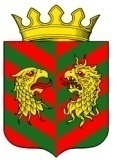 СОВЕТ ДЕПУТАТОВ МУНИЦИПАЛЬНОГО ОБРАЗОВАНИЯ «КЯХТИНСКИЙ РАЙОН» РЕСПУБЛИКИ БУРЯТИЯ Р Е Ш Е Н И Е«06» июня 2016 года                                                                                           № 1-34С     г. Кяхта О внесении изменений и дополнений в Решение № 2-30С от 30.12.2015 года «О бюджете муниципального образования «Кяхтинский район» на 2016 год»	Статья 1. Внести в решение Совета депутатов МО «Кяхтинский район» №2-30С  от 30.12.2015г «О бюджете муниципального образования «Кяхтинский район» на 2016 год»  следующие изменения и дополнения:1) пункт 1 статьи 1 изложить в следующей редакции:	«1.Утвердить основные характеристики бюджета муниципального образования «Кяхтинский район» на 2016 год:1)общий объем доходов в сумме 745033,47432 тыс.рублей, в том числе безвозмездных поступлений в сумме 514474,70000 тыс.рублей;2)общий объем расходов в сумме 750427,9139 тыс.рублей;3)дефицит бюджета в сумме 5394,43958 тыс.рублей.»	2) приложение 4 изложить в следующей редакции:3)приложение 5 изложить в следующей редакции:4) приложение 6 изложить в следующей редакции:5) приложение 7 изложить в следующей редакции:6)  Приложение 8 изложить в следующей редакции7) приложение 9 изложить в следующей редакции8) приложение№11 дополнить: а) таблицей 2.10 «Распределение иных межбюджетных трансфертов на проведение специальной оценки условий труда рабочих мест  бюджетам поселений входящих в состав муниципального района ЦС (3400005000)в рамках МП "Улучшение условий охраны труда в МО "Кяхтинский район" на 2016 год"»	(тыс.рублей)	(тыс.руб)ж) таблицей 2.19 «Распределение иных межбюджетных трансфертов для премирования победителей и призеров республиканского конкурса "Лучшее территориальное общественное самоуправление"з) наименование Таблицы 2.11 изложить в следующей редакции «Распределения иных межбюджетных трансфертов на проведение  в представительные органы  муниципального образования поселений МО "Кяхтинский район" на 2016 год»  Статья  2. 1.Настоящее  решение вступает  в  силу  с момента его обнародования.Глава МО «Кяхтинский район»                                                             А.В. Буянтуев	 Приложение 4Приложение 4к Решению Совета депутатовк Решению Совета депутатовМО «Кяхтинский район»МО «Кяхтинский район» «О бюджете муниципального образования «О бюджете муниципального образования «Кяхтинский район» «Кяхтинский район»на 2016 год »на 2016 год »Налоговые и неналоговые доходы бюджета МО "Кяхтинский район" на 2016 год(тыс. руб.)Налоговые и неналоговые доходы бюджета МО "Кяхтинский район" на 2016 год(тыс. руб.)Налоговые и неналоговые доходы бюджета МО "Кяхтинский район" на 2016 год(тыс. руб.)№ п/пКод бюджетной классификацииНаименованиеПлан на годНАЛОГОВЫЕ И НЕНАЛОГОВЫЕ ДОХОДЫНАЛОГОВЫЕ И НЕНАЛОГОВЫЕ ДОХОДЫ230558,774321182 1 01 00000 00 0000 000НАЛОГИ НА ПРИБЫЛЬ, ДОХОДЫ181764,42254182 1 01 02000 01 0000 110НАЛОГ НА ДОХОДЫ ФИЗИЧЕСКИХ ЛИЦ181764,42254182 1 01 02010 01 0000 110Налог на доходы физических лиц с доходов, облагаемых по налоговой ставке, установленной  пунктом 1 статьи 224 Налогового кодекса  Российской Федерации, за исключением доходов, полученных физическими лицами, зарегистрированными в качестве индивидуальных предпринимателей, частных нотариусов и других лиц, занимающихся частной практикой180680,72454182 1 01 02020 01 0000 110Налог на доходы физических лиц с доходов, полученных от осуществления деятельности физическими лицами, зарегистрированными в качестве индивидуальных предпринимателей, нотариусов, занимающихся частной практикой, адвокатов, учредивших адвокатские кабинеты и других лиц, занимающихся частной практикой в соответствии со статьей 227 Налогового кодекса Российской Федерации238,41356182 1 01 02030 01 0000 110Налог на доходы физических лиц с доходов,  полученных физическими лицами в соответствии со статьей 228 Налогового Кодекса Российской Федерации823,61048182 1 01 02040 01 0000 110Налог на доходы физических лиц в виде фиксированных авансовых платежей с доходов, полученных физическими лицами, являющимися иностранными гражданами, осуществляющими трудовую деятельность по найму у физических лиц на основании патента в соответствии со статьей 227.1 Налогового кодекса Российской Федерации21,673962100 1 03 00000 00 0000 000НАЛОГИ НА ТОВАРЫ (РАБОТЫ, УСЛУГИ), РЕАЛИЗУЕМЫЕ НА ТЕРРИТОРИИ РОССИЙСКОЙ ФЕДЕРАЦИИ9996,44632100 1 03 02230 01 0000 110Доходы от уплаты акцизов на дизельное топливо, подлежащие распределению между бюджетами субъектов Российской Федерации и местными бюджетами с учетом установленных нормативов отчислений в местные бюджеты3547,00025100 1 03 02240 01 0000 110Доходы от уплаты акцизов на моторные масла для дизельных и (или) карбюраторных (инжекторных) двигателей, подлежащие распределению между бюджетами субъектов Российской Федерации и местными бюджетами с учетом установленных дифференцированных нормативов отчислений в местные бюджеты53,88319100 1 03 02250 01 0000 110Доходы от уплаты акцизов на автомобильный бензин, подлежащие распределению между бюджетами субъектов Российской Федерации и местными бюджетами с учетом установленных дифференцированных нормативов отчислений в местные бюджеты7741,71358100 1 03 02260 01 0000 110Доходы от уплаты акцизов на прямогонный бензин, подлежащие распределению между бюджетами субъектов Российской Федерации и местными бюджетами с учетом установленных дифференцированных нормативов отчислений в местные бюджеты-1346,150703182 1 05 00000 00 0000 000НАЛОГИ НА СОВОКУПНЫЙ ДОХОД17932,68700182 1 05 02000 02 0000 110Единый налог на вмененный доход для отдельных видов деятельности17316,50000182 1 05 03000 01 0000 110Единый сельскохозяйственный налог192,98700182 1 05 040200 2 0000 110Налог, взимаемый в связи с применением патентной системы налогообложения, зачисляемый в бюджеты муниципальных районов423,200004182 1 08 00000 00 0000 000ГОСУДАРСТВЕННАЯ ПОШЛИНА4054,77000182 1 08 03010 01 0000 110Государственная пошлина по делам, рассматриваемым в судах общей юрисдикции, мировыми судьями (за исключением Верховного Суда Российской Федерации)4054,770005934 1 11 00000 00 0000 000ДОХОДЫ ОТ ИСПОЛЬЗОВАНИЯ ИМУЩЕСТВА, НАХОДЯЩЕГОСЯ В ГОСУДАРСТВЕННОЙ И МУНИЦИПАЛЬНОЙ СОБСТВЕННОСТИ8255,87000934 1 11 05013 10 0000 120Доходы, получаемые в виде арендной платы за земельные участки, государственная собственность на которые не разграничена и которые расположены в границах сельских поселений, а также средства от продажи права на заключение договоров аренды указанных земельных участков3330,20000934 1 11 05013 13 0000 120Доходы, получаемые в виде арендной платы за земельные участки, государственная собственность на которые не разграничена и которые расположены в границах городских поселений, а также средства от продажи права на заключение договоров аренды указанных земельных участков545,50000934 1 11 05035 05 0000 120Доходы от сдачи в аренду имущества, находящегося в оперативном управлении органов управления муниципальных районов и созданных ими учреждений (за исключением имущества муниципальных автономных учреждений)4380,170006048 1 12 00000 00 0000 000ПЛАТЕЖИ ПРИ ПОЛЬЗОВАНИИ ПРИРОДНЫМИ РЕСУРСАМИ251,77846048 1 12 01000 01 0000 120Плата за негативное воздействие на окружающую среду251,77846048 1 12 01010 01 0000 120Плата за выбросы загрязняющих веществ в атмосферный воздух стационарными объектами68,00000048 1 12 01020 01 0000 120Плата за выбросы загрязняющих веществ в атмосферный воздух передвижными объектами1,56935048 1 12 01030 01 0000 120Плата за сбросы загрязняющих веществ в водные объекты0,10911048 1 12 01040 01 0000 120Плата за размещение отходов производства и потребления182,100008934 1 14 00000 00 0000 000ДОХОДЫ ОТ ПРОДАЖИ МАТЕРИАЛЬНЫХ И НЕМАТЕРИАЛЬНЫХ АКТИВОВ5521,60000934 1 14 02053 05 0000 410Доходы от реализации иного имущества, находящегося в собственности муниципальных районов (за исключением муниципальных автономных учреждений, а так же имущества муниципальных унитарных предприятий, в том числе казенных) в части реализации основных средств по указанному имуществу3993,60000934 1 14 06013 10 0000 430Доходы от продажи земельных участков, государственная собственность на которые не разграничена и которые расположены в границах сельских поселений874,00000934 1 14 06013 13 0000 430Доходы от продажи земельных участков, государственная собственность на которые не разграничена и которые расположены в границах городских поселений654,000009000 1 16 00000 00 0000 000ШТРАФЫ, САНКЦИИ, ВОЗМЕЩЕНИЕ УЩЕРБА2385,60000000 1 16 03000 00 0000 140Денежные взыскания (штрафы) за нарушение законодательства о налогах и сборах9,30384000 1 16 06000 00 0000 140Денежные взыскания (штрафы) за нарушение  законодательства о применении контрольно-кассовой техники при осуществлении наличных денежных расчетов и (или) расчетов с использованием платежных карт105,20496000 1 16 08000 00 0000 140Денежные взыскания (штрафы) за административные правонарушения в области государственного регулирования производства и оборота этилового спирта, алкогольной, спиртосодержащей и табачной продукции499,54464000 1 16 25000 00 0000 140Денежные взыскания (штрафы) за нарушение законодательства Российской Федерации о недрах, об особо охраняемых природных территориях, об охране и использовании животного мира, об экологической экспертизе, в области охраны окружающей среды, о рыболовстве и сохранении водных биологических ресурсов, земельного законодательства, лесного законодательства, водного законодательства95,42400000 1 16 28000 00 0000 140Денежные взыскания (штрафы) за нарушение законодательства в области обеспечения санитарно-эпидемиологического благополучия человека и законодательства в сфере защиты прав потребителей227,58624000 1 16 43000 00 0000 140Денежные взыскания (штрафы) за нарушение законодательства Российской Федерации об административных правонарушениях, предусмотренные статьей 20.25 Кодекса Российской Федерации об административных правонарушениях40,79376000 1 16 90000 00 0000 140Прочие поступления от денежных взысканий (штрафов) и иных сумм в возмещение ущерба1407,7425610931 1 17 00000 00 0000 000ПРОЧИЕ НЕНАЛОГОВЫЕ ДОХОДЫ395,60000931 1 17 05050 05 0000 180Прочие неналоговые доходы бюджетов муниципальных районов395,60000Приложение № 5к решению Совета депутатов к решению Совета депутатов Муниципального образованияМуниципального образования"Кяхтинский район""Кяхтинский район""О бюджете муниципального образования "О бюджете муниципального образования "Кяхтинский район""Кяхтинский район"на 2016 год на 2016 год Объем безвозмездных поступлений на 2016 год(Тыс.руб)ГРБСКод бюджетной классификацииНаименованиеВсего ГРБСКод бюджетной классификацииНаименование201602 02 00000 00 0000 000БЕЗВОЗМЕЗДНЫЕ ПОСТУПЛЕНИЯ ОТ ДРУГИХ БЮДЖЕТОВ БЮДЖЕТНОЙ СИСТЕМЫ РОССИЙСКОЙ ФЕДЕРАЦИИ514474,700009312 02 01000 00 0000 000ДОТАЦИИ БЮДЖЕТАМ СУБЪЕКТОВ РОССИЙСКОЙ ФЕДЕРАЦИИ И МУНИЦИПАЛЬНЫХ ОБРАЗОВАНИЙ91972,500009312 02 01001 05 0000 151 Дотации бюджетам муниципальных районов на выравнивание бюджетной обеспеченности 91972,5000002 02 02000 00 0000 000СУБСИДИИ БЮДЖЕТАМ СУБЪЕКТОВ РОССИЙСКОЙ ФЕДЕРАЦИИ И МУНИЦИПАЛЬНЫХ ОБРАЗОВАНИЙ (МЕЖБЮДЖЕТНЫЕ СУБСИДИИ)116016,500009342 02 02077 05 0000 151Субсидия на разработку проектно-сметной докуметации на строительство подстанции 110/10 кВ и сетей электроснабжения АТК "Кяхта" в Кяхтинском районе850,000009342 02 02999 05 0000 151Субсидия на капитальный ремонт автомобильной дороги по ул. Ленина в г. Кяхта53319,000009312 02 02999 05 0000 151Субсидия бюджетам муниципальных районов на компенсацию потерь, возникающих в результате объединения поселений 39,400009342 02 02999 05 0000 151Субсидия, выделяемая из республиканского бюджета муниципальным образованиям на развитие общественной инфраструктуры10448,800009342 02 02999 05 0000 151Субсидии бюджетам муниципальных районов (городских округов) на повышение средней заработной платы работников муниципальных учреждений культуры 3712,600009342 02 02999 05 0000 151Субсидии на содержание инструкторов по физической культуре и спорту639,500009342 02 02999 05 0000 151Субсидии бюджетам муниципальных районов (городских округов) на повышение средней заработной платы педагогических работников муниципальных учреждений дополнительного образования отрасли "Культура" на 2016 год в целях выполнения Указа Президента Российской Федерации от 1 июня 2012 года N 761 "О Национальной стратегии действий в интересах детей на 2012 - 2017 годы"5583,000009342 02 02999 05 0000 151Субсидии бюджетам муниципальных районов (городских округов) на комплексные меры противодействия злоупотреблению наркотиками и их незаконному обороту400,000009342 02 02999 05 0000 151Субсидии бюджетам муниципальных районов (городских округов) на мероприятия по обеспечению деятельности по охране правопорядка и общественной  безопасности, повышению безопасности дорожного движения469,400009342 02 02999 05 0000 151Субсидии на подготовку проектов межевания и проведение кадастровых работ в отношении земельных участков, выделяемых за счет земельных долей (Реализация Федерального закона от 29 октября 2010 года № 435-ФЗ «О внесении изменений в отдельные законодательные акты Российской Федерации»)150,000009362 02 02999 05 0000 151Субсидии бюджетам муниципальных районов (городских округов) на исполнение расходных обязательств муниципальных районов (городских округов)29109,900009362 02 02999 05 0000 151Субсидии бюджетам муниципальных районов на организацию горячего питания детей, обучающихся в муниципальных общеобразовательных учреждениях , на 2016 год3010,000009362 02 02999 05 0000 151Субсидии  бюджетам муниципальных районов (городских округов) на увеличение фондов оплаты труда педагогических работников муниципальных учреждений дополнительного образования на 2016 год8284,9000002 02 02030 00 0000 000СУБВЕНЦИИ ОТ ДРУГИХ БЮДЖЕТОВ БЮДЖЕТНОЙ СИСТЕМЫ РОССИЙСКОЙ ФЕДЕРАЦИИ271180,000009362 02 03021 05 0000 151Субвенции местным бюджетам на выплату вознаграждения за выполнение функций классного руководителя педагогическим работникам муниципальных образовательных организаций, реализующих образовательные программы начального  общего, основного общего, среднего общего образования 4936,200009312 02 03024 05 0000 151Субвенции бюджетам муниципальных районов на осуществление государственных полномочий по расчету и предоставлению дотаций поселениям 69,300009342 02 03021 05 0000 151Субвенции бюджетам муниципальных районов на проведение Всероссийской сельскохозяйственной переписи в 2016 году706,600009342 02 03024 05 0000 151Субвенции местным на осуществление государственных полномочий  по образованию и организации деятельности по опеке и попечительству в Республике Бурятия1191,600009342 02 03024 05 0000 151Субвенция местным бюджетам на предоставление мер социальной поддержки по оплате коммунальных услуг специалистам муниципальных учреждений культуры, проживающим, работающим в сельских населенных пунктах, рабочих поселках (поселках городского типа) на территории Республики Бурятия 347,100009342 02 03024 05 0000 151Субвенции местным бюджетам на осуществление отдельных государственных полномочий по регулированию тарифов на перевозки пассажиров и багажа всеми видами общественного транспорта в городском и пригородном сообщении (кроме железнодорожного транспорта)2,000009342 02 03024 05 0000 151Субвенции бюджетам на осуществление государственных полномочий по созданию и организации деятельности административных комиссий 243,600009342 02 03024 05 0000 151Субвенции местным бюджетам на осуществление государственных полномочий по образованию и  организации деятельности комиссий по делам несовершеннолетних и защите их прав в Республике Бурятия794,400009342 02 03024 05 0000 151Субвенции на осуществление и администрирование отдельного государственного полномочия по поддержке сельскохозяйственного производства189,000009342 02 03024 05 0000 151Администрирование передаваемого отдельного государственного полномочия по поддержке сельскохозяйственного производства органам местного самоуправления1,600009342 02 03007 05 0000 151Субвенции  местным бюджетам на составление (изменение) списков кандидатов в присяжные заседатели федеральных судов общей юрисдикции в Российской Федерации 35,000009342 02 03024 05 0000 151Субвенции местным бюджетам на осуществление отдельных государственных полномочий по уведомительной регистрации коллективных договоров 249,100009342 02 03024 05 0000 151Субвенции местным бюджетам на осуществление и администрирование отдельного государственного полномочия  по отлову и содержанию безнадзорных домашних животных492,800009342 02 03024 05 0000 151Администрирование передаваемого отдельного государственного полномочия по отлову и содержанию безнадзорных домашних животных7,400009342 02 03024 05 0000 151Субвенции на осуществление государственных полномочий по хранению, формированию, учету и использованию архивного фонда Республики Бурятия769,200009362 02 03024 05 0000 151Субвенции местным бюджетам на администрирование передаваемых органам местного самоуправления государственных полномочий по Закону Республики Бурятия от 8 июля 2008 года N 394-IV "О наделении органов местного самоуправления муниципальных районов и городских округов в Республике Бурятия отдельными государственными полномочиями в области образования" 121,200009362 02 03999 05 0000 151Субвенции местным бюджетам на организацию и обеспечение отдыха детей в загородных стационарных детских оздоровительных лагерях и оздоровительных лагерях с дневным пребыванием 2896,000009362 02 03024 05 0000 151Субвенции местным бюджетам на финансовое обеспечение получения начального общего, основного общего, среднего общего образования в муниципальных общеобразовательных организациях, дополнительного образования детей в муниципальных общеобразовательных организациях 185768,400009362 02 03024 05 0000 151Субвенция местным бюджетам на предоставление мер социальной поддержки по оплате коммунальных услуг педагогическим работникам, проживающим, работающим в сельских населенных пунктах, рабочих поселках (поселках городского типа) на территории Республики Бурятия 5169,100009362 02 03999 05 0000 151Субвенции местным бюджетам на обеспечение прав детей, находящихся в трудной  жизненной  ситуации, на отдых и оздоровление1868,800009362 02 03999 05 0000 151Субвенции местным бюджетам на организацию деятельности по обеспечению прав детей находящихся в трудной жизненной ситуации, на отдых и оздоровление28,000009362 02 03024 05 0000 151Субвенции местным бюджетам на финансовое обеспечение получения дошкольного образования в муниципальных образовательных организациях 65293,6000002 02 02040 00 0000 000ИНЫЕ МЕЖБЮДЖЕТНЫЕ ТРАНСФЕРТЫ35305,70000934 2  02  04025  05  0000  151Комплектование книжных фондов библиотек муниципальных образований 13,000009342 02 04041 00 0000 151Межбюджетные трансферты, передаваемые бюджетам муниципальных районов, на подключение общедоступных библиотек Российской Федерации к сети "Интернет" и развитие системы библиотечного дела с учетом задачи расширения информационных технологий и оцифровки36,000009312 02 04014 05 0000 151Межбюджетные трансферты, передаваемые бюджетам муниципальных районов из бюджетов поселений на осуществление части полномочий по решению вопросов местного значения в соответствии с заключенными соглашениями32906,700009342 02 04999 05 0000 151Республиканский конкурс "Лучшее территориальное общественное самоуправление"2350,00000                                                                                                                                                Приложение 6                                                                                                                                                Приложение 6                                                                                                                                                Приложение 6                                                                                                                                                Приложение 6                                                                                                                                                Приложение 6                                                                                                                                                Приложение 6                                                                                                                                                Приложение 6                                                                                                                                                Приложение 6                                                                                                                      к Решению Совета депутатов                                                                                                                      к Решению Совета депутатов                                                                                                                      к Решению Совета депутатов                                                                                                                      к Решению Совета депутатов                                                                                                                      к Решению Совета депутатов                                                                                                                      к Решению Совета депутатов                                                                                                                      к Решению Совета депутатов                                                                                                                      к Решению Совета депутатов                                                                                                                   МО «Кяхтинский район»                                                                                                                    МО «Кяхтинский район»                                                                                                                    МО «Кяхтинский район»                                                                                                                    МО «Кяхтинский район»                                                                                                                    МО «Кяхтинский район»                                                                                                                    МО «Кяхтинский район»                                                                                                                    МО «Кяхтинский район»                                                                                                «О бюджете муниципального образования                                                                                               «О бюджете муниципального образования                                                                                               «О бюджете муниципального образования                                                                                               «О бюджете муниципального образования                                                                                               «О бюджете муниципального образования                                                                                               «О бюджете муниципального образования                                                                                               «О бюджете муниципального образования                                                                                               «О бюджете муниципального образования                                                                                                  «Кяхтинский район» на 2016 год»                                                                                                   «Кяхтинский район» на 2016 год»                                                                                                   «Кяхтинский район» на 2016 год»                                                                                                   «Кяхтинский район» на 2016 год»                                                                                                   «Кяхтинский район» на 2016 год»                                                                                                   «Кяхтинский район» на 2016 год»                                                                                                   «Кяхтинский район» на 2016 год» Распределение бюджетных ассигнований по разделам, подразделам, целевым статьям, группам и подгруппам видов расходов классификации расходов бюджетов на 2016 годРаспределение бюджетных ассигнований по разделам, подразделам, целевым статьям, группам и подгруппам видов расходов классификации расходов бюджетов на 2016 годРаспределение бюджетных ассигнований по разделам, подразделам, целевым статьям, группам и подгруппам видов расходов классификации расходов бюджетов на 2016 годРаспределение бюджетных ассигнований по разделам, подразделам, целевым статьям, группам и подгруппам видов расходов классификации расходов бюджетов на 2016 годРаспределение бюджетных ассигнований по разделам, подразделам, целевым статьям, группам и подгруппам видов расходов классификации расходов бюджетов на 2016 годРаспределение бюджетных ассигнований по разделам, подразделам, целевым статьям, группам и подгруппам видов расходов классификации расходов бюджетов на 2016 годРаспределение бюджетных ассигнований по разделам, подразделам, целевым статьям, группам и подгруппам видов расходов классификации расходов бюджетов на 2016 год(тыс. рублей)НаименованиеНаименованиеРазделПодразделЦелевая статьяВид расходовСуммаОБЩЕГОСУДАРСТВЕННЫЕ ВОПРОСЫОБЩЕГОСУДАРСТВЕННЫЕ ВОПРОСЫ0163635,78224Функционирование высшего должностного лица субъекта Российской Федерации и муниципального образованияФункционирование высшего должностного лица субъекта Российской Федерации и муниципального образования01022730,14100Руководство и управление в сфере установленных функций  органов местного самоуправленияРуководство и управление в сфере установленных функций  органов местного самоуправления010299100910002730,14100Расходы на обеспечение функционирования высшего должностного лица муниципального образованияРасходы на обеспечение функционирования высшего должностного лица муниципального образования010299100910102730,14100Расходы на выплаты персоналу в целях обеспечения выполнения функций государственными (муниципальными) органами, казенными учреждениями, органами управления государственными внебюджетными фондамиРасходы на выплаты персоналу в целях обеспечения выполнения функций государственными (муниципальными) органами, казенными учреждениями, органами управления государственными внебюджетными фондами010299100910101002730,14100Расходы на выплаты персоналу государственных (муниципальных) органовРасходы на выплаты персоналу государственных (муниципальных) органов010299100910101202730,14100Функционирование законодательных (представительных) органов государственной власти и представительных органов муниципальных образованийФункционирование законодательных (представительных) органов государственной власти и представительных органов муниципальных образований01032827,30514Муниципальная программа "Улучшение условий охраны труда в МО "Кяхтинский район" на 2016 год"Муниципальная программа "Улучшение условий охраны труда в МО "Кяхтинский район" на 2016 год"0103340000500012,50000Закупка товаров, работ и услуг для государственных (муниципальных) нуждЗакупка товаров, работ и услуг для государственных (муниципальных) нужд0103340000500020012,50000Иные закупки товаров, работ и услуг для государственных (муниципальных) нуждИные закупки товаров, работ и услуг для государственных (муниципальных) нужд0103340000500024012,50000Руководство и управление в сфере установленных функций  органов местного самоуправленияРуководство и управление в сфере установленных функций  органов местного самоуправления010399100910002814,80514Расходы на обеспечение функций  органов местного самоуправления Расходы на обеспечение функций  органов местного самоуправления 01039910091020963,28684Расходы на выплаты персоналу в целях обеспечения выполнения функций государственными (муниципальными) органами, казенными учреждениями, органами управления государственными внебюджетными фондамиРасходы на выплаты персоналу в целях обеспечения выполнения функций государственными (муниципальными) органами, казенными учреждениями, органами управления государственными внебюджетными фондами01039910091020100611,18684Расходы на выплаты персоналу государственных (муниципальных) органовРасходы на выплаты персоналу государственных (муниципальных) органов01039910091020120611,18684Закупка товаров, работ и услуг для государственных (муниципальных) нуждЗакупка товаров, работ и услуг для государственных (муниципальных) нужд01039910091020200352,10000Иные закупки товаров, работ и услуг для государственных (муниципальных) нуждИные закупки товаров, работ и услуг для государственных (муниципальных) нужд01039910091020240352,10000Расходы на обеспечение функционирования председателя представительного органа муниципального образованияРасходы на обеспечение функционирования председателя представительного органа муниципального образования010399100910301566,51830Расходы на выплаты персоналу в целях обеспечения выполнения функций государственными (муниципальными) органами, казенными учреждениями, органами управления государственными внебюджетными фондамиРасходы на выплаты персоналу в целях обеспечения выполнения функций государственными (муниципальными) органами, казенными учреждениями, органами управления государственными внебюджетными фондами010399100910301001566,51830Расходы на выплаты персоналу государственных (муниципальных) органовРасходы на выплаты персоналу государственных (муниципальных) органов010399100910301201566,51830Выполнение других обязательств муниципального образованияВыполнение других обязательств муниципального образования01039990000000285,00000Прочие мероприятия, связанные с выполнением обязательств органов местного самоуправленияПрочие мероприятия, связанные с выполнением обязательств органов местного самоуправления01039990080900285,00000Расходы на выплаты персоналу в целях обеспечения выполнения функций государственными (муниципальными) органами, казенными учреждениями, органами управления государственными внебюджетными фондамиРасходы на выплаты персоналу в целях обеспечения выполнения функций государственными (муниципальными) органами, казенными учреждениями, органами управления государственными внебюджетными фондами01039990080900100285,00000Расходы на выплаты персоналу государственных (муниципальных) органовРасходы на выплаты персоналу государственных (муниципальных) органов01039990080900120285,00000Функционирование Правительства Российской Федерации, высших исполнительных органов государственной власти субъектов Российской Федерации, местных администрацийФункционирование Правительства Российской Федерации, высших исполнительных органов государственной власти субъектов Российской Федерации, местных администраций010426313,09070Муниципальная программа "Улучшение условий охраны труда в МО "Кяхтинский район" на 2016 год"Муниципальная программа "Улучшение условий охраны труда в МО "Кяхтинский район" на 2016 год"01043400005000157,50000Закупка товаров, работ и услуг для государственных (муниципальных) нуждЗакупка товаров, работ и услуг для государственных (муниципальных) нужд01043400005000200157,50000Иные закупки товаров, работ и услуг для государственных (муниципальных) нуждИные закупки товаров, работ и услуг для государственных (муниципальных) нужд01043400005000240157,50000Муниципальная программа "Совершенствование муниципального управления в муниципальном образовании "Кяхтинский район" подпрограмма "Развитие имиджа МО "Кяхтинский район"Муниципальная программа "Совершенствование муниципального управления в муниципальном образовании "Кяхтинский район" подпрограмма "Развитие имиджа МО "Кяхтинский район"01046630054004165,16400Закупка товаров, работ и услуг для государственных (муниципальных) нуждЗакупка товаров, работ и услуг для государственных (муниципальных) нужд01046630054004200165,16400Иные закупки товаров, работ и услуг для государственных (муниципальных) нуждИные закупки товаров, работ и услуг для государственных (муниципальных) нужд01046630054004240165,16400Руководство и управление в сфере установленных функций  органов местного самоуправленияРуководство и управление в сфере установленных функций  органов местного самоуправления0104991009100020504,99296Расходы на обеспечение функций  органов местного самоуправления Расходы на обеспечение функций  органов местного самоуправления 0104991009102020504,99296Расходы на выплаты персоналу в целях обеспечения выполнения функций государственными (муниципальными) органами, казенными учреждениями, органами управления государственными внебюджетными фондамиРасходы на выплаты персоналу в целях обеспечения выполнения функций государственными (муниципальными) органами, казенными учреждениями, органами управления государственными внебюджетными фондами0104991009102010020504,99296Расходы на выплаты персоналу государственных (муниципальных) органовРасходы на выплаты персоналу государственных (муниципальных) органов0104991009102012020504,99296Выполнение других обязательств муниципального образованияВыполнение других обязательств муниципального образования010499900000002515,43374Прочие мероприятия, связанные с выполнением обязательств органов местного самоуправленияПрочие мероприятия, связанные с выполнением обязательств органов местного самоуправления010499900809002515,43374Закупка товаров, работ и услуг для государственных (муниципальных) нуждЗакупка товаров, работ и услуг для государственных (муниципальных) нужд010499900809002002515,43374Иные закупки товаров, работ и услуг для государственных (муниципальных) нуждИные закупки товаров, работ и услуг для государственных (муниципальных) нужд010499900809002402515,43374Иные бюджетные ассигнованияИные бюджетные ассигнования01049990087000800936,20000Уплата налогов, сборов и иных платежейУплата налогов, сборов и иных платежей01049990087000850936,20000Уплата налога на имущество организаций и земельного налогаУплата налога на имущество организаций и земельного налога01049990087000851766,20000Уплата иных платежейУплата иных платежей01049990087000853170,00000Исполнение расходных обязательств муниципальных районовИсполнение расходных обязательств муниципальных районов010499 0 00 721602033,80000Иные бюджетные ассигнованияИные бюджетные ассигнования010499 0 00 721608002033,80000Уплата налогов, сборов и иных платежейУплата налогов, сборов и иных платежей010499 0 00 721608502033,80000Судебная системаСудебная система010535,00000Присяжные заседателиПрисяжные заседатели0105877005120035,00000Закупка товаров, работ и услуг для государственных (муниципальных) нуждЗакупка товаров, работ и услуг для государственных (муниципальных) нужд0105877005120020035,00000Иные закупки товаров, работ и услуг для государственных (муниципальных) нуждИные закупки товаров, работ и услуг для государственных (муниципальных) нужд0105877005120024035,00000Обеспечение деятельности финансовых, налоговых и таможенных органов и органов финансового (финансово-бюджетного) надзораОбеспечение деятельности финансовых, налоговых и таможенных органов и органов финансового (финансово-бюджетного) надзора010611539,21340Муниципальная программа "Улучшение условий охраны труда в МО "Кяхтинский район" на 2016 год"Муниципальная программа "Улучшение условий охраны труда в МО "Кяхтинский район" на 2016 год"0106340000500055,00000Закупка товаров, работ и услуг для государственных (муниципальных) нуждЗакупка товаров, работ и услуг для государственных (муниципальных) нужд0106340000500020055,00000Иные закупки товаров, работ и услуг для государственных (муниципальных) нуждИные закупки товаров, работ и услуг для государственных (муниципальных) нужд0106340000500024055,00000Муниципальная программа "Управление муниципальными финансами в МО "Кяхтинский район" на 2016 годМуниципальная программа "Управление муниципальными финансами в МО "Кяхтинский район" на 2016 год010660100600071449,60000подпрограмма "Повышение эффективности управления муниципальными финансамиподпрограмма "Повышение эффективности управления муниципальными финансами010660100600071449,60000Расходы на выплаты персоналу в целях обеспечения выполнения функций государственными (муниципальными) органами, казенными учреждениями, органами управления государственными внебюджетными фондамиРасходы на выплаты персоналу в целях обеспечения выполнения функций государственными (муниципальными) органами, казенными учреждениями, органами управления государственными внебюджетными фондами01066010060007100143,00000Расходы на выплаты персоналу государственных (муниципальных) органовРасходы на выплаты персоналу государственных (муниципальных) органов01066010060007120143,00000Закупка товаров, работ и услуг для государственных (муниципальных) нуждЗакупка товаров, работ и услуг для государственных (муниципальных) нужд010660100600072001306,60000Иные закупки товаров, работ и услуг для государственных (муниципальных) нуждИные закупки товаров, работ и услуг для государственных (муниципальных) нужд010660100600072401306,60000Расходы связанные с осуществлением полномочий по формированию и исполнению бюджета Расходы связанные с осуществлением полномочий по формированию и исполнению бюджета 010699400C02002880,00000Расходы на выплаты персоналу в целях обеспечения выполнения функций государственными (муниципальными) органами, казенными учреждениями, органами управления государственными внебюджетными фондамиРасходы на выплаты персоналу в целях обеспечения выполнения функций государственными (муниципальными) органами, казенными учреждениями, органами управления государственными внебюджетными фондами010699400C02001002880,00000Расходы на выплаты персоналу государственных (муниципальных) органовРасходы на выплаты персоналу государственных (муниципальных) органов010699400C02001202880,00000Расходы связанные с осуществлением полномочий по контрольно-счетной палате Расходы связанные с осуществлением полномочий по контрольно-счетной палате 0106999 400C0100204,00000Расходы на выплаты персоналу в целях обеспечения выполнения функций государственными (муниципальными) органами, казенными учреждениями, органами управления государственными внебюджетными фондамиРасходы на выплаты персоналу в целях обеспечения выполнения функций государственными (муниципальными) органами, казенными учреждениями, органами управления государственными внебюджетными фондами0106999 400C0100100204,00000Расходы на выплаты персоналу государственных (муниципальных) органовРасходы на выплаты персоналу государственных (муниципальных) органов0106999 400C0100120204,00000Руководство и управление в сфере установленных функций  органов местного самоуправленияРуководство и управление в сфере установленных функций  органов местного самоуправления010699100910005354,12100Расходы на обеспечение функций  органов местного самоуправления Расходы на обеспечение функций  органов местного самоуправления 010699100910205354,12100Расходы на выплаты персоналу в целях обеспечения выполнения функций государственными (муниципальными) органами, казенными учреждениями, органами управления государственными внебюджетными фондамиРасходы на выплаты персоналу в целях обеспечения выполнения функций государственными (муниципальными) органами, казенными учреждениями, органами управления государственными внебюджетными фондами010699100910201005354,12100Расходы на выплаты персоналу государственных (муниципальных) органовРасходы на выплаты персоналу государственных (муниципальных) органов010699100910201205354,12100Руководство и управление в сфере установленных функций  органов местного самоуправленияРуководство и управление в сфере установленных функций  органов местного самоуправления010699100910001596,49240Расходы на обеспечение функционирования руководителя контрольно-счетной палаты муниципального образования и его заместителя Расходы на обеспечение функционирования руководителя контрольно-счетной палаты муниципального образования и его заместителя 01069910091050967,52807Расходы на выплаты персоналу в целях обеспечения выполнения функций государственными (муниципальными) органами, казенными учреждениями, органами управления государственными внебюджетными фондамиРасходы на выплаты персоналу в целях обеспечения выполнения функций государственными (муниципальными) органами, казенными учреждениями, органами управления государственными внебюджетными фондами01069910091050100967,52807Расходы на выплаты персоналу государственных (муниципальных) органовРасходы на выплаты персоналу государственных (муниципальных) органов01069910091050120967,52807Расходы на обеспечение функционирования специалистов контрольно-счетной палаты муниципального образования Расходы на обеспечение функционирования специалистов контрольно-счетной палаты муниципального образования 01069910091060628,96433Расходы на выплаты персоналу в целях обеспечения выполнения функций государственными (муниципальными) органами, казенными учреждениями, органами управления государственными внебюджетными фондамиРасходы на выплаты персоналу в целях обеспечения выполнения функций государственными (муниципальными) органами, казенными учреждениями, органами управления государственными внебюджетными фондами01069910091060100540,26433Расходы на выплаты персоналу государственных (муниципальных) органовРасходы на выплаты персоналу государственных (муниципальных) органов01069910091060120540,26433Закупка товаров, работ и услуг для государственных (муниципальных) нуждЗакупка товаров, работ и услуг для государственных (муниципальных) нужд0106991009106020088,70000Иные закупки товаров, работ и услуг для государственных (муниципальных) нуждИные закупки товаров, работ и услуг для государственных (муниципальных) нужд0106991009106024088,70000Резервные фондыРезервные фонды01111000,00000Резервные фонды местной администрацииРезервные фонды местной администрации011199600000001000,00000Резервный фонд Администрации МО "Кяхтинский район"Резервный фонд Администрации МО "Кяхтинский район"011199600000001000,00000Иные бюджетные ассигнованияИные бюджетные ассигнования011199600000008001000,00000Резервные средстваРезервные средства011199600000008701000,00000Резервный фонд финансирования непредвиденных расходов Администрации МО "Кяхтинский район"Резервный фонд финансирования непредвиденных расходов Администрации МО "Кяхтинский район"011199600P03001000,00000Иные бюджетные ассигнованияИные бюджетные ассигнования011199600P03008001000,00000Резервные средстваРезервные средства011199600P03008701000,00000Другие общегосударственные вопросыДругие общегосударственные вопросы011319191,03200Муниципальная программа "Профилактика преступлений и иных правонарушений в Кяхтинском районе Республики Бурятия на 2014-2016гг"Муниципальная программа "Профилактика преступлений и иных правонарушений в Кяхтинском районе Республики Бурятия на 2014-2016гг"01130400001002783,13200Закупка товаров, работ и услуг для государственных (муниципальных) нуждЗакупка товаров, работ и услуг для государственных (муниципальных) нужд01130400001002200783,13200Иные закупки товаров, работ и услуг для государственных (муниципальных) нуждИные закупки товаров, работ и услуг для государственных (муниципальных) нужд01130400001002240783,13200Закупка товаров, работ и услуг для государственных (муниципальных) нуждЗакупка товаров, работ и услуг для государственных (муниципальных) нужд01130400072660200469,40000Иные закупки товаров, работ и услуг для государственных (муниципальных) нуждИные закупки товаров, работ и услуг для государственных (муниципальных) нужд01130400072660240469,40000Прочая закупка товаров, работ и услуг для государственных (муниципальных) нуждПрочая закупка товаров, работ и услуг для государственных (муниципальных) нужд01130400072660244469,40000Муниципальная программа "Улучшение условий охраны труда в МО "Кяхтинский район" на 2016 год"Муниципальная программа "Улучшение условий охраны труда в МО "Кяхтинский район" на 2016 год"01133400005000105,00000Субсидии бюджетным учреждениямСубсидии бюджетным учреждениям01133400005000200105,00000Субсидии бюджетным учреждениям на иные целиСубсидии бюджетным учреждениям на иные цели01133400005000240105,00000Непрограммные расходы Непрограммные расходы 011399 0 00 0000Осуществление государственных полномочий Осуществление государственных полномочий 0113993 00 00001261,90000Осуществление отдельных государственных полномочий по уведомительной регистрации коллективных договоров Осуществление отдельных государственных полномочий по уведомительной регистрации коллективных договоров 011399 30073130249,10000Расходы на выплаты персоналу в целях обеспечения выполнения функций государственными (муниципальными) органами, казенными учреждениями, органами управления государственными внебюджетными фондамиРасходы на выплаты персоналу в целях обеспечения выполнения функций государственными (муниципальными) органами, казенными учреждениями, органами управления государственными внебюджетными фондами011399 30073130100196,40000Расходы на выплаты персоналу государственных (муниципальных) органовРасходы на выплаты персоналу государственных (муниципальных) органов011399 3 073130120196,40000Закупка товаров, работ и услуг для государственных (муниципальных) нуждЗакупка товаров, работ и услуг для государственных (муниципальных) нужд011399 3007313020052,70000Иные закупки товаров, работ и услуг для государственных (муниципальных) нуждИные закупки товаров, работ и услуг для государственных (муниципальных) нужд011399 3 07313024052,70000Осуществление государственных полномочий по хранению, формированию, учету и использованию архивного фонда РБОсуществление государственных полномочий по хранению, формированию, учету и использованию архивного фонда РБ011399 3 00 3110769,20000Расходы на выплаты персоналу в целях обеспечения выполнения функций государственными (муниципальными) органами, казенными учреждениями, органами управления государственными внебюджетными фондамиРасходы на выплаты персоналу в целях обеспечения выполнения функций государственными (муниципальными) органами, казенными учреждениями, органами управления государственными внебюджетными фондами011399 3 00 3110100689,54000Расходы на выплаты персоналу государственных (муниципальных) органовРасходы на выплаты персоналу государственных (муниципальных) органов011399 3 073110120689,54000Закупка товаров, работ и услуг для государственных (муниципальных) нуждЗакупка товаров, работ и услуг для государственных (муниципальных) нужд011399 3 07311020079,66000Иные закупки товаров, работ и услуг для государственных (муниципальных) нуждИные закупки товаров, работ и услуг для государственных (муниципальных) нужд011399 3 07311024079,66000Осуществление государственных полномочий по созданию и организации деятельности административных комиссийОсуществление государственных полномочий по созданию и организации деятельности административных комиссий01139930073120243,60000Расходы на выплаты персоналу в целях обеспечения выполнения функций государственными (муниципальными) органами, казенными учреждениями, органами управления государственными внебюджетными фондамиРасходы на выплаты персоналу в целях обеспечения выполнения функций государственными (муниципальными) органами, казенными учреждениями, органами управления государственными внебюджетными фондами01139930073120100197,40000Расходы на выплаты персоналу государственных (муниципальных) органовРасходы на выплаты персоналу государственных (муниципальных) органов01139930073120120197,40000Закупка товаров, работ и услуг для государственных (муниципальных) нуждЗакупка товаров, работ и услуг для государственных (муниципальных) нужд0113993007312020046,20000Иные закупки товаров, работ и услуг для государственных (муниципальных) нуждИные закупки товаров, работ и услуг для государственных (муниципальных) нужд0113993007312024046,20000Расходы на обеспечение деятельности (оказание услуг) муниципальных учрежденийРасходы на обеспечение деятельности (оказание услуг) муниципальных учреждений0113992000000017041,00000Расходы на обеспечение деятельности (оказание услуг) учреждений хозяйственного обслуживанияРасходы на обеспечение деятельности (оказание услуг) учреждений хозяйственного обслуживания0113992008359017041,00000Предоставление субсидий бюджетным, автономным учреждениям и иным некоммерческим организациямПредоставление субсидий бюджетным, автономным учреждениям и иным некоммерческим организациям0113992008359010010679,05430Субсидии бюджетным учреждениямСубсидии бюджетным учреждениям0113992008359012010679,05430Закупка товаров, работ и услуг для государственных (муниципальных) нуждЗакупка товаров, работ и услуг для государственных (муниципальных) нужд011399200835902006261,14570Иные закупки товаров, работ и услуг для государственных (муниципальных) нуждИные закупки товаров, работ и услуг для государственных (муниципальных) нужд011399200835902406261,14570Иные бюджетные ассигнованияИные бюджетные ассигнования01139920083590800100,80000Уплата налогов, сборов и иных платежейУплата налогов, сборов и иных платежей01139920083590850100,80000НАЦИОНАЛЬНАЯ БЕЗОПАСНОСТЬ И ПРАВООХРАНИТЕЛЬНАЯ ДЕЯТЕЛЬНОСТЬНАЦИОНАЛЬНАЯ БЕЗОПАСНОСТЬ И ПРАВООХРАНИТЕЛЬНАЯ ДЕЯТЕЛЬНОСТЬ031140,00000Защита населения и территории от чрезвычайных ситуаций природного и техногенного характера, гражданская оборонаЗащита населения и территории от чрезвычайных ситуаций природного и техногенного характера, гражданская оборона03091140,00000Муниципальная программа ""Безопасность жизнедеятельности в МО "Кяхтинский район" на 2015-2017 годы"Муниципальная программа ""Безопасность жизнедеятельности в МО "Кяхтинский район" на 2015-2017 годы"030933000100051140,00000Закупка товаров, работ и услуг для государственных (муниципальных) нуждЗакупка товаров, работ и услуг для государственных (муниципальных) нужд030933000100052001090,00000Иные закупки товаров, работ и услуг для государственных (муниципальных) нуждИные закупки товаров, работ и услуг для государственных (муниципальных) нужд030933000100052401090,00000Социальное обеспечение и иные выплаты населениюСоциальное обеспечение и иные выплаты населению0309330001000530050,00000Иные выплаты населениюИные выплаты населению0309330001000536050,00000НАЦИОНАЛЬНАЯ ЭКОНОМИКАНАЦИОНАЛЬНАЯ ЭКОНОМИКА0426843,51477Топливно-энергетический комплексТопливно-энергетический комплекс040210,00000Муниципальная программа "Энергосбережение и повышение энергетической эффективности в муниципальном образовании "Кяхтинский район" (2014-2018 годы)»Муниципальная программа "Энергосбережение и повышение энергетической эффективности в муниципальном образовании "Кяхтинский район" (2014-2018 годы)»0402020003000110,00000Закупка товаров, работ и услуг для государственных (муниципальных) нуждЗакупка товаров, работ и услуг для государственных (муниципальных) нужд0402020003000120010,00000Иные закупки товаров, работ и услуг для государственных (муниципальных) нуждИные закупки товаров, работ и услуг для государственных (муниципальных) нужд0402020003000124010,00000Сельское хозяйство и рыболовствоСельское хозяйство и рыболовство0405690,80000Непрограммные расходы Непрограммные расходы 04059900000000690,80000Осуществление государственных полномочийОсуществление государственных полномочий04059930000000690,80000Субвенции местным бюджетам на осуществление отдельного государственного полномочия  по отлову и содержанию безнадзорных домашних животныхСубвенции местным бюджетам на осуществление отдельного государственного полномочия  по отлову и содержанию безнадзорных домашних животных04059930073220492,80000Закупка товаров, работ и услуг для государственных (муниципальных) нуждЗакупка товаров, работ и услуг для государственных (муниципальных) нужд04059930073220200492,80000Иные закупки товаров, работ и услуг для государственных (муниципальных) нуждИные закупки товаров, работ и услуг для государственных (муниципальных) нужд04059930073220240492,80000Администрирование передаваемого отдельного государственного полномочия  по отлову и содержанию безнадзорных домашних животныхАдминистрирование передаваемого отдельного государственного полномочия  по отлову и содержанию безнадзорных домашних животных040599300732007,40000Расходы на выплаты персоналу в целях обеспечения выполнения функций государственными (муниципальными) органами, казенными учреждениями, органами управления государственными внебюджетными фондамиРасходы на выплаты персоналу в целях обеспечения выполнения функций государственными (муниципальными) органами, казенными учреждениями, органами управления государственными внебюджетными фондами040599300732001007,40000Расходы на выплаты персоналу государственных (муниципальных) органовРасходы на выплаты персоналу государственных (муниципальных) органов040599300732001207,40000Осуществление отдельного государственного полномочия по поддержке сельскохозяйственного производства Осуществление отдельного государственного полномочия по поддержке сельскохозяйственного производства 04059930073070189,00000Иные межбюджетные ассигнования Иные межбюджетные ассигнования 04059930073070800189,00000Субсидии юридическим лицам (кроме государственных учреждений) и физическим лицам- производителям товаров, работ, услуг.Субсидии юридическим лицам (кроме государственных учреждений) и физическим лицам- производителям товаров, работ, услуг.04059930073070810189,00000Администрирование передаваемого отдельного государственного полномочия по поддержке сельскохозяйственного производства  органам местного самоуправленияАдминистрирование передаваемого отдельного государственного полномочия по поддержке сельскохозяйственного производства  органам местного самоуправления040599300730801,60000Расходы на выплаты персоналу в целях обеспечения выполнения функций государственными (муниципальными) органами, казенными учреждениями, органами управления государственными внебюджетными фондамиРасходы на выплаты персоналу в целях обеспечения выполнения функций государственными (муниципальными) органами, казенными учреждениями, органами управления государственными внебюджетными фондами040599300730801001,60000Расходы на выплаты персоналу государственных (муниципальных) органовРасходы на выплаты персоналу государственных (муниципальных) органов040599300730801201,60000Дорожное хозяйство (дорожные фонды)Дорожное хозяйство (дорожные фонды)04096346,94977Содержание автомобильных дорог общего пользования местного значения Содержание автомобильных дорог общего пользования местного значения 040999900Д01006346,94977Закупка товаров, работ и услуг для государственных (муниципальных) нуждЗакупка товаров, работ и услуг для государственных (муниципальных) нужд040999900Д01002006346,94977Иные закупки товаров, работ и услуг для государственных (муниципальных) нуждИные закупки товаров, работ и услуг для государственных (муниципальных) нужд040999900Д01002406346,94977Другие вопросы в области национальной экономикиДругие вопросы в области национальной экономики041219089,16500Муниципальная программа "Поддержка и развитие малого и среднего предпринимательства в Кяхтинском районе на 2014-2016 годы"Муниципальная программа "Поддержка и развитие малого и среднего предпринимательства в Кяхтинском районе на 2014-2016 годы"04120300001000500,00000Иные бюджетные ассигнованияИные бюджетные ассигнования04120300001000800500,00000Субсидии юридическим лицам (кроме государственных (муниципальных) учреждений) и физическим лицам – производителям товаров , работ, услугСубсидии юридическим лицам (кроме государственных (муниципальных) учреждений) и физическим лицам – производителям товаров , работ, услуг04120300001000810500,00000Муниципальная программа "Развитие строительства , имущественных и земельных отношений в МО "Кяхтинский район" на 2015-2017 годы Муниципальная программа "Развитие строительства , имущественных и земельных отношений в МО "Кяхтинский район" на 2015-2017 годы 0412120009550011287,96700Закупка товаров, работ и услуг для государственных (муниципальных) нуждЗакупка товаров, работ и услуг для государственных (муниципальных) нужд0412120009550020011287,96700Иные закупки товаров, работ и услуг для государственных (муниципальных) нуждИные закупки товаров, работ и услуг для государственных (муниципальных) нужд0412120009550024011287,96700Муниципальная программа"Улучшение инвестиционного климата в МО "Кяхтинский район" на 2015-2018 годы."Муниципальная программа"Улучшение инвестиционного климата в МО "Кяхтинский район" на 2015-2018 годы."0412167000000050,00000Закупка товаров, работ и услуг для государственных (муниципальных) нуждЗакупка товаров, работ и услуг для государственных (муниципальных) нужд0412167000000020050,00000Иные закупки товаров, работ и услуг для государственных (муниципальных) нуждИные закупки товаров, работ и услуг для государственных (муниципальных) нужд0412167000000024050,00000Муниципальная программа "Развитие туризма в МО "Кяхтинский район" на 2015-2018 годыМуниципальная программа "Развитие туризма в МО "Кяхтинский район" на 2015-2018 годы0412158000000050,00000Закупка товаров, работ и услуг для государственных (муниципальных) нуждЗакупка товаров, работ и услуг для государственных (муниципальных) нужд0412158000000020050,00000Иные закупки товаров, работ и услуг для государственных (муниципальных) нуждИные закупки товаров, работ и услуг для государственных (муниципальных) нужд0412158000000024050,00000Непрограммные расходы Непрограммные расходы 041299 0 00 00002,00000Осуществление отдельных государственных полномочий Осуществление отдельных государственных полномочий 041299 3 00 00002,00000Осуществление отдельных государственных полномочий по регулированию тарифов на перевозки пассажиров и багажа всеми видами общественного транспорта в городском и пригородном сообщении(кроме железнодорожного транспорта)Осуществление отдельных государственных полномочий по регулированию тарифов на перевозки пассажиров и багажа всеми видами общественного транспорта в городском и пригородном сообщении(кроме железнодорожного транспорта)041299 3 00 730102,00000Расходы на выплаты персоналу в целях обеспечения выполнения функций государственными (муниципальными) органами, казенными учреждениями, органами управления государственными внебюджетными фондамиРасходы на выплаты персоналу в целях обеспечения выполнения функций государственными (муниципальными) органами, казенными учреждениями, органами управления государственными внебюджетными фондами041299 3 00 730101002,00000Расходы на выплаты персоналу государственных (муниципальных) органовРасходы на выплаты персоналу государственных (муниципальных) органов041299 3 00 730101202,00000Развитие общественной инфраструктуры, капитальный ремонт, реконструкции, строительства объектов образования, физической культуры и спорта, культуры, дорожного хозяйственного жилищно-коммунального хозяйстваРазвитие общественной инфраструктуры, капитальный ремонт, реконструкции, строительства объектов образования, физической культуры и спорта, культуры, дорожного хозяйственного жилищно-коммунального хозяйства040299900721406000,00000Бюджетные инвестиции в объекты капитального строительства государственной (муниципальной) собственностиБюджетные инвестиции в объекты капитального строительства государственной (муниципальной) собственности040299900721404146000,00000Подготовка проектов межевания и проведение кадастровых работПодготовка проектов межевания и проведение кадастровых работ04129990072310200150,00000Иные закупки товаров, работ и услуг для государственных (муниципальных) нуждИные закупки товаров, работ и услуг для государственных (муниципальных) нужд04129990072310240150,00000Разработка проектно-сметной документации на строительство подстанции 110/10 кВ и сетей электроснабжения АТК "Кяхта" в Кяхтинском районеРазработка проектно-сметной документации на строительство подстанции 110/10 кВ и сетей электроснабжения АТК "Кяхта" в Кяхтинском районе04129990072360200850,00000Иные закупки товаров, работ и услуг для государственных (муниципальных) нуждИные закупки товаров, работ и услуг для государственных (муниципальных) нужд04129990072360240850,00000Осуществление мероприятий связанные с владением, пользованием и распоряжением имуществом, находящимся в муниципальной собственностиОсуществление мероприятий связанные с владением, пользованием и распоряжением имуществом, находящимся в муниципальной собственности041299900S2140199,19800Закупка товаров, работ и услуг для государственных (муниципальных) нуждЗакупка товаров, работ и услуг для государственных (муниципальных) нужд041299900S2140200199,19800Иные закупки товаров, работ и услуг для государственных (муниципальных) нуждИные закупки товаров, работ и услуг для государственных (муниципальных) нужд041299900S2140240199,19800ЖИЛИЩНО-КОММУНАЛЬНОЕ ХОЗЯЙСТВОЖИЛИЩНО-КОММУНАЛЬНОЕ ХОЗЯЙСТВО05281,22956Другие вопросы в области жилищно-коммунального хозяйстваДругие вопросы в области жилищно-коммунального хозяйства0505281,22956Осуществление мероприятий, связанных с владением, пользованием и распоряжением имуществом, находящимся в муниципальной собственности.Осуществление мероприятий, связанных с владением, пользованием и распоряжением имуществом, находящимся в муниципальной собственности.05059990082100210,22956Иные закупки товаров, работ и услуг для государственных (муниципальных) нуждИные закупки товаров, работ и услуг для государственных (муниципальных) нужд05059990082100210,22956Прочая закупка товаров, работ и услуг для государственных (муниципальных) нуждПрочая закупка товаров, работ и услуг для государственных (муниципальных) нужд05059990082100240210,22956Расходы на выплаты персоналу государственных (муниципальных) органовРасходы на выплаты персоналу государственных (муниципальных) органов05059990082100244210,22956Выполнение других обязательств муниципального образования Выполнение других обязательств муниципального образования 0505999008090071,00000Закупка товаров, работ и услуг для государственных (муниципальных) нуждЗакупка товаров, работ и услуг для государственных (муниципальных) нужд0505999008090020071,00000Иные закупки товаров, работ и услуг для государственных (муниципальных) нуждИные закупки товаров, работ и услуг для государственных (муниципальных) нужд0505999008090024071,00000Охрана окружающей средыОхрана окружающей среды06200,00000Охрана объектов растительного и животного мира и среды их обитанияОхрана объектов растительного и животного мира и среды их обитания0602200,00000Выполнение других обязательств муниципального образования Выполнение других обязательств муниципального образования 06029990080900200,00000Закупка товаров, работ и услуг для государственных (муниципальных) нуждЗакупка товаров, работ и услуг для государственных (муниципальных) нужд06029990080900200200,00000Иные закупки товаров, работ и услуг для государственных (муниципальных) нуждИные закупки товаров, работ и услуг для государственных (муниципальных) нужд06029990080900240200,00000ОБРАЗОВАНИЕОБРАЗОВАНИЕ07484750,90823Дошкольное образованиеДошкольное образование0701108661,30000Муниципальная программа "Улучшение условий охраны труда в МО "Кяхтинский район" на 2016 год"Муниципальная программа "Улучшение условий охраны труда в МО "Кяхтинский район" на 2016 год"07013400005000475,20000Предоставление субсидий бюджетным, автономным учреждениям и иным некоммерческим организациямПредоставление субсидий бюджетным, автономным учреждениям и иным некоммерческим организациям07013400005000600475,20000Субсидии бюджетным учреждениямСубсидии бюджетным учреждениям07013400005000610344,00000Субсидии автономным учреждениямСубсидии автономным учреждениям07013400005000620131,20000Муниципальная программа "Энергосбережение и повышение энергетической эффективности в муниципальном образовании "Кяхтинский район" (2014-2016 годы)»Муниципальная программа "Энергосбережение и повышение энергетической эффективности в муниципальном образовании "Кяхтинский район" (2014-2016 годы)»0701020003000160,00000Предоставление субсидий бюджетным, автономным учреждениям и иным некоммерческим организациямПредоставление субсидий бюджетным, автономным учреждениям и иным некоммерческим организациям0701020003000160060,00000Субсидии бюджетным учреждениямСубсидии бюджетным учреждениям0701020003000161060,00000Муниципальная программа "Развитие дошкольного образования на 2015-2017 годы"Муниципальная программа "Развитие дошкольного образования на 2015-2017 годы"0701110000000105760,49000Предоставление субсидий государственным (муниципальным) бюджетным, автономным учреждениям и иным некоммерческим организациямПредоставление субсидий государственным (муниципальным) бюджетным, автономным учреждениям и иным некоммерческим организациям070111000000060043760,26400Субсидии бюджетным учреждениямСубсидии бюджетным учреждениям070111000000061034674,83500Субсидии автономным учреждениямСубсидии автономным учреждениям07011100000006209085,42900Субсидия на исполнение расходных обязательствСубсидия на исполнение расходных обязательств070111000721603497,50000Предоставление субсидий государственным (муниципальным) бюджетным, автономным учреждениям и иным некоммерческим организациямПредоставление субсидий государственным (муниципальным) бюджетным, автономным учреждениям и иным некоммерческим организациям070111000721606003497,50000Субсидии бюджетным учреждениямСубсидии бюджетным учреждениям070111000721606203497,50000Финансовое обеспечение получения дошкольного образования в образовательных организациях Финансовое обеспечение получения дошкольного образования в образовательных организациях 0701110007302057302,72600Предоставление субсидий государственным (муниципальным) бюджетным, автономным учреждениям и иным некоммерческим организациямПредоставление субсидий государственным (муниципальным) бюджетным, автономным учреждениям и иным некоммерческим организациям0701110007302060057302,72600Субсидии бюджетным учреждениямСубсидии бюджетным учреждениям0701110007302061035600,36800Субсидии автономным учреждениямСубсидии автономным учреждениям0701110007302062021702,35800Субвенция местным бюджетам на предоставление мер социальной поддержки по оплате коммунальных услуг педагогическим работникам, проживающим, работающим в сельских населенных пунктах, рабочих поселках (поселках городского типа) на территории Республики Бурятия Субвенция местным бюджетам на предоставление мер социальной поддержки по оплате коммунальных услуг педагогическим работникам, проживающим, работающим в сельских населенных пунктах, рабочих поселках (поселках городского типа) на территории Республики Бурятия 070111000731801200,00000Предоставление субсидий государственным (муниципальным) бюджетным, автономным учреждениям и иным некоммерческим организациямПредоставление субсидий государственным (муниципальным) бюджетным, автономным учреждениям и иным некоммерческим организациям070111000731806001200,00000Субсидии бюджетным учреждениямСубсидии бюджетным учреждениям070111000731806101200,00000Развитие общественной инфраструктуры, капитальный ремонт, реконструкции, строительства объектов образования, физической культуры и спорта, культуры, дорожного хозяйственного жилищно-коммунального хозяйстваРазвитие общественной инфраструктуры, капитальный ремонт, реконструкции, строительства объектов образования, физической культуры и спорта, культуры, дорожного хозяйственного жилищно-коммунального хозяйства070199900721406002365,61000Субсидии бюджетным учреждениямСубсидии бюджетным учреждениям070199900721406122365,61000Общее образованиеОбщее образование0702350516,90100Муниципальная программа "Улучшение условий охраны труда в МО "Кяхтинский район" на 2016 год"Муниципальная программа "Улучшение условий охраны труда в МО "Кяхтинский район" на 2016 год"070234000050001121,70000Предоставление субсидий бюджетным, автономным учреждениям и иным некоммерческим организациямПредоставление субсидий бюджетным, автономным учреждениям и иным некоммерческим организациям070234000050006001121,70000Субсидии бюджетным учреждениямСубсидии бюджетным учреждениям070234000050006101064,10000Субсидии автономным учреждениямСубсидии автономным учреждениям0702340000500062057,60000Муниципальная программа "Энергосбережение и повышение энергетической эффективности в муниципальном образовании "Кяхтинский район" (2014-2016 годы)»Муниципальная программа "Энергосбережение и повышение энергетической эффективности в муниципальном образовании "Кяхтинский район" (2014-2016 годы)»07020200030001540,00000Предоставление субсидий бюджетным, автономным учреждениям и иным некоммерческим организациямПредоставление субсидий бюджетным, автономным учреждениям и иным некоммерческим организациям07020200030001600540,00000Субсидии бюджетным учреждениямСубсидии бюджетным учреждениям07020200030001610540,00000Муниципальная программа "Развитие общего и дополнительного образования Кяхтинского района на 2015-2017 годы"Муниципальная программа "Развитие общего и дополнительного образования Кяхтинского района на 2015-2017 годы"0702330000000332775,76500Предоставление субсидий государственным (муниципальным) бюджетным, автономным учреждениям и иным некоммерческим организациямПредоставление субсидий государственным (муниципальным) бюджетным, автономным учреждениям и иным некоммерческим организациям0702330008302060080467,72100Субсидии бюджетным учреждениямСубсидии бюджетным учреждениям0702330008302061080467,72100Финансовое обеспечение получения дошкольного образования в образовательных организациях Финансовое обеспечение получения дошкольного образования в образовательных организациях 070233000730207990,87400Предоставление субсидий бюджетным, автономным учреждениям и иным некоммерческим организациямПредоставление субсидий бюджетным, автономным учреждениям и иным некоммерческим организациям070233000730206007990,87400Субсидии бюджетным учреждениямСубсидии бюджетным учреждениям070233000730206107990,87400Финансирование общеобразовательных учреждений в части реализации ими государственного стандарта общего образованияФинансирование общеобразовательных учреждений в части реализации ими государственного стандарта общего образования07023300073030185768,40000Предоставление субсидий бюджетным, автономным учреждениям и иным некоммерческим организациямПредоставление субсидий бюджетным, автономным учреждениям и иным некоммерческим организациям07023300073030600185768,40000Субсидии бюджетным учреждениямСубсидии бюджетным учреждениям07023300073030610185768,40000Ежемесячное денежное вознаграждение за классное руководствоЕжемесячное денежное вознаграждение за классное руководство070233000730404936,20000Предоставление субсидий бюджетным, автономным учреждениям и иным некоммерческим организациямПредоставление субсидий бюджетным, автономным учреждениям и иным некоммерческим организациям070233000730406004936,20000Субсидии бюджетным учреждениямСубсидии бюджетным учреждениям070233000730406104936,20000Субсидии местным бюджетам на возмещение затрат, связанных с переводом из штатных расписаний муниципальных общеобразовательных организаций отдельных должностей Субсидии местным бюджетам на возмещение затрат, связанных с переводом из штатных расписаний муниципальных общеобразовательных организаций отдельных должностей 0702330007211020984,75500Предоставление субсидий бюджетным, автономным учреждениям и иным некоммерческим организациямПредоставление субсидий бюджетным, автономным учреждениям и иным некоммерческим организациям0702330007211060020984,75500Субсидии бюджетным учреждениямСубсидии бюджетным учреждениям0702330007211061020984,75500Организация горячего питания детей, обучающихся в муниципальных  общеобразовательных учрежденияхОрганизация горячего питания детей, обучающихся в муниципальных  общеобразовательных учреждениях070233000721303010,00000Предоставление субсидий бюджетным, автономным учреждениям и иным некоммерческим организациямПредоставление субсидий бюджетным, автономным учреждениям и иным некоммерческим организациям070233000721306003010,00000Субсидии бюджетным учреждениямСубсидии бюджетным учреждениям070233000721306103010,00000Организация горячего питания детей, обучающихся в муниципальных  общеобразовательных учрежденияхОрганизация горячего питания детей, обучающихся в муниципальных  общеобразовательных учреждениях070233000721303010,00000Предоставление субсидий бюджетным, автономным учреждениям и иным некоммерческим организациямПредоставление субсидий бюджетным, автономным учреждениям и иным некоммерческим организациям070233000721306003010,00000Субсидии бюджетным учреждениямСубсидии бюджетным учреждениям070233000721306103010,00000Увеличение фонда оплаты труда педагогических работников муниципальных  учреждений дополнительного образованияУвеличение фонда оплаты труда педагогических работников муниципальных  учреждений дополнительного образования070233000721208284,90000Предоставление субсидий бюджетным, автономным учреждениям и иным некоммерческим организациямПредоставление субсидий бюджетным, автономным учреждениям и иным некоммерческим организациям070233000721206008284,90000Субсидии бюджетным учреждениямСубсидии бюджетным учреждениям070233000721206108284,90000Расходы на обеспечение деятельности (оказание услуг) общеобразовательных учреждений дополнительного образованияРасходы на обеспечение деятельности (оказание услуг) общеобразовательных учреждений дополнительного образования0702330008303014353,81500Предоставление субсидий бюджетным, автономным учреждениям и иным некоммерческим организациямПредоставление субсидий бюджетным, автономным учреждениям и иным некоммерческим организациям0702330008303060014353,81500Субсидии бюджетным учреждениямСубсидии бюджетным учреждениям0702330008303061014353,81500Субвенция на предоставление мер социальной поддержки по оплате коммунальных услуг педагогическим работникам, проживающим, работающим в сельских населенных пунктах, рабочих поселках (поселках городского типа) на территории Республики Бурятия, на 2015 год.Субвенция на предоставление мер социальной поддержки по оплате коммунальных услуг педагогическим работникам, проживающим, работающим в сельских населенных пунктах, рабочих поселках (поселках городского типа) на территории Республики Бурятия, на 2015 год.070233000731803969,10000Предоставление субсидий бюджетным, автономным учреждениям и иным некоммерческим организациямПредоставление субсидий бюджетным, автономным учреждениям и иным некоммерческим организациям070233000731806003969,10000Субсидии бюджетным учреждениямСубсидии бюджетным учреждениям070233000731806103969,10000Муниципальная программа "Развитие отрасли "Культура" МО "Кяхтинский район" на 2015-2017 годыМуниципальная программа "Развитие отрасли "Культура" МО "Кяхтинский район" на 2015-2017 годы0702130000800013446,24600На повышение средней заработной платы педагогических работников муниципальных учреждений дополнительного образования отрасли "Культура" на 2014 год в целях выполнения Указа Президента Российской Федерации от 1 июня 2012 года №761 "О Национальной стратегии действий в интересах детей на 2012-2017 годыНа повышение средней заработной платы педагогических работников муниципальных учреждений дополнительного образования отрасли "Культура" на 2014 год в целях выполнения Указа Президента Российской Федерации от 1 июня 2012 года №761 "О Национальной стратегии действий в интересах детей на 2012-2017 годы070280000722705583,00000Предоставление субсидий государственным (муниципальным) бюджетным, автономным учреждениям и иным некоммерческим организациямПредоставление субсидий государственным (муниципальным) бюджетным, автономным учреждениям и иным некоммерческим организациям070280000722706005583,00000Субсидии автономным учреждениямСубсидии автономным учреждениям070280000722706205583,00000Субвенция на предоставление мер социальной поддержки по оплате коммунальных услуг педагогическим работникам и работникам культуры, проживающим, работающим в сельских населенных пунктах, рабочих поселках (поселках городского типа) на территории Республики Бурятия, на 2015 год.Субвенция на предоставление мер социальной поддержки по оплате коммунальных услуг педагогическим работникам и работникам культуры, проживающим, работающим в сельских населенных пунктах, рабочих поселках (поселках городского типа) на территории Республики Бурятия, на 2015 год.070280 0 00 73180131,00000Предоставление субсидий бюджетным, автономным учреждениям и иным некоммерческим организациямПредоставление субсидий бюджетным, автономным учреждениям и иным некоммерческим организациям070280 0 00 73180600131,00000Субсидии автономным учреждениямСубсидии автономным учреждениям070280 0 00 73180620131,00000Расходы на обеспечение деятельности (оказание услуг) муниципальных учреждений Расходы на обеспечение деятельности (оказание услуг) муниципальных учреждений 0702800 00 830307582,24600Расходы на обеспечение деятельности (оказание услуг) общеобразовательных учреждений дополнительного образованияРасходы на обеспечение деятельности (оказание услуг) общеобразовательных учреждений дополнительного образования0702800 00 830307582,24600Предоставление субсидий бюджетным, автономным учреждениям и иным некоммерческим организациямПредоставление субсидий бюджетным, автономным учреждениям и иным некоммерческим организациям0702800 00 830306007582,24600Субсидии автономным учреждениямСубсидии автономным учреждениям0702800 00 830306207582,24600Предоставление субсидий бюджетным, автономным учреждениям и иным некоммерческим организациямПредоставление субсидий бюджетным, автономным учреждениям и иным некоммерческим организациям07028000008000150,00000Предоставление субсидий бюджетным, автономным учреждениям и иным некоммерческим организациямПредоставление субсидий бюджетным, автономным учреждениям и иным некоммерческим организациям07028000008000600150,00000Субсидии автономным  учреждениямСубсидии автономным  учреждениям07028000008000620150,00000Субсидии автономным учреждениям на иные целиСубсидии автономным учреждениям на иные цели07028000008000622150,00000Развитие общественной инфраструктуры, капитальный ремонт, реконструкции, строительства объектов образования, физической культуры и спорта, культуры, дорожного хозяйственного жилищно-коммунального хозяйстваРазвитие общественной инфраструктуры, капитальный ремонт, реконструкции, строительства объектов образования, физической культуры и спорта, культуры, дорожного хозяйственного жилищно-коммунального хозяйства070299900721406002 633,19000Субсидии бюджетным учреждениямСубсидии бюджетным учреждениям070299900721406122 633,19000Профессиональная подготовка, переподготовка и повышение квалификацииПрофессиональная подготовка, переподготовка и повышение квалификации0705100,00000Муниципальная программа "Совершенствование муниципального управления в муниципальном образовании  "Кяхтинский район"на 2015-2017 годы"Муниципальная программа "Совершенствование муниципального управления в муниципальном образовании  "Кяхтинский район"на 2015-2017 годы"07053000050000100,00000подпрограмма "Развитие муниципальной службы в МО "Кяхтинский район" на 2015-2017 годыподпрограмма "Развитие муниципальной службы в МО "Кяхтинский район" на 2015-2017 годы07053010054002100,00000Закупка товаров, работ и услуг для государственных (муниципальных) нуждЗакупка товаров, работ и услуг для государственных (муниципальных) нужд07053010054002200100,00000Иные закупки товаров, работ и услуг для обеспечения государственных (муниципальных) нуждИные закупки товаров, работ и услуг для обеспечения государственных (муниципальных) нужд07053010054002240100,00000Молодежная политика и оздоровление детейМолодежная политика и оздоровление детей07077584,76191Муниципальная программа " Молодежь Кяхтинского района" на 2015-2017 годыМуниципальная программа " Молодежь Кяхтинского района" на 2015-2017 годы07071100007070510,00000Подпрограмма "Оказание молодым семьям и молодым специалистам государственной поддержки для улучшения жилищных условий на 2015-2017 годы  Подпрограмма "Оказание молодым семьям и молодым специалистам государственной поддержки для улучшения жилищных условий на 2015-2017 годы  07071110007070300,00000Социальное обеспечение и иные выплаты населениюСоциальное обеспечение и иные выплаты населению07071110007070300300,00000Социальные выплаты гражданам, кроме публичных нормативных социальных выплатСоциальные выплаты гражданам, кроме публичных нормативных социальных выплат07071110007070320300,00000Подпрограмма "Мероприятия по молодежной политике" на 2015-2017 годыПодпрограмма "Мероприятия по молодежной политике" на 2015-2017 годы07071120007070210,00000Закупка товаров, работ и услуг для государственных (муниципальных) нуждЗакупка товаров, работ и услуг для государственных (муниципальных) нужд07071120007070200210,00000Иные закупки товаров, работ и услуг для государственных (муниципальных) нуждИные закупки товаров, работ и услуг для государственных (муниципальных) нужд07071120007070240210,00000Муниципальная программа "Организация  отдыха,  оздоровления, и занятости детей и подростков "  на 2015-2017ггМуниципальная программа "Организация  отдыха,  оздоровления, и занятости детей и подростков "  на 2015-2017гг070720000200026677,70000Иные закупки товаров, работ и услуг для обеспечения государственных (муниципальных) нуждИные закупки товаров, работ и услуг для обеспечения государственных (муниципальных) нужд0707760000000024061,00000Закупка товаров, работ, услуг в сфере информационно-коммуникационных технологийЗакупка товаров, работ, услуг в сфере информационно-коммуникационных технологий0707760000000024461,00000Социальное обеспечение и иные выплаты населениюСоциальное обеспечение и иные выплаты населению0707760000000030035,00000Социальные выплаты гражданам, кроме публичных нормативных социальных выплатСоциальные выплаты гражданам, кроме публичных нормативных социальных выплат0707760000000032035,00000Пособия, компенсации и иные социальные выплаты гражданам, кроме публичных нормативных обязательствПособия, компенсации и иные социальные выплаты гражданам, кроме публичных нормативных обязательств0707760000000032135,00000Предоставление субсидий бюджетным, автономным учреждениям и иным некоммерческим организациямПредоставление субсидий бюджетным, автономным учреждениям и иным некоммерческим организациям070776000000006001 788,90000Субсидии бюджетным учреждениям на иные целиСубсидии бюджетным учреждениям на иные цели0707760000000061060,20000Субсидии бюджетным учреждениям на иные целиСубсидии бюджетным учреждениям на иные цели0707760000000061260,20000Предоставление субсидий государственным (муниципальным) бюджетным, автономным учреждениям и иным некоммерческим организациямПредоставление субсидий государственным (муниципальным) бюджетным, автономным учреждениям и иным некоммерческим организациям070776000000006001728,70000Субсидии автономным учреждениямСубсидии автономным учреждениям070776000000006201728,70000Мероприятия по проведению оздоровительной компании детейМероприятия по проведению оздоровительной компании детей070776000273052896,00000Оздоровление детей за исключением детей, находящихся в трудной жизненной ситуацииОздоровление детей за исключением детей, находящихся в трудной жизненной ситуации070776000273052896,00000Социальное обеспечение и иные выплаты населениюСоциальное обеспечение и иные выплаты населению070776000273053001033,70000Социальные выплаты гражданам, кроме публичных нормативных социальных выплатСоциальные выплаты гражданам, кроме публичных нормативных социальных выплат070776000273053201033,70000Предоставление субсидий государственным (муниципальным) бюджетным, автономным учреждениям и иным некоммерческим организациямПредоставление субсидий государственным (муниципальным) бюджетным, автономным учреждениям и иным некоммерческим организациям070776000273056001862,30000Субсидии бюджетным учреждениямСубсидии бюджетным учреждениям070776000273056101862,30000Организация отдыха и оздоровления детей-сирот и детей, оставшихся без попечения родителей, социальная адресная помощь нуждающимсяОрганизация отдыха и оздоровления детей-сирот и детей, оставшихся без попечения родителей, социальная адресная помощь нуждающимся070776000731401896,80000Социальное обеспечение и иные выплаты населениюСоциальное обеспечение и иные выплаты населению070776000731403001896,80000Социальные выплаты гражданам, кроме публичных нормативных социальных выплатСоциальные выплаты гражданам, кроме публичных нормативных социальных выплат070776000731403201896,80000Муниципальная программа Организация временной занятости несовершеннолетних граждан в возрасте от 14 до 18 лет в МО "Кяхтинский район" на 2014-2016 годы"Муниципальная программа Организация временной занятости несовершеннолетних граждан в возрасте от 14 до 18 лет в МО "Кяхтинский район" на 2014-2016 годы"07077000021003249,01191Предоставление субсидий государственным (муниципальным) бюджетным, автономным учреждениям и иным некоммерческим организациямПредоставление субсидий государственным (муниципальным) бюджетным, автономным учреждениям и иным некоммерческим организациям07077000021003600249,01191Субсидии бюджетным учреждениямСубсидии бюджетным учреждениям07077000021003610249,01191Расходы на обеспечение деятельности (оказания услуг) общеобразовательных учрежденийРасходы на обеспечение деятельности (оказания услуг) общеобразовательных учреждений07079920083020148,05000Предоставление субсидий государственным (муниципальным) бюджетным, автономным учреждениям и иным некоммерческим организациямПредоставление субсидий государственным (муниципальным) бюджетным, автономным учреждениям и иным некоммерческим организациям07079920083020600148,05000Субсидии бюджетным учреждениямСубсидии бюджетным учреждениям07079920083020610148,05000Другие вопросы в области образованияДругие вопросы в области образования070917887,94532Муниципальная программа "Комплексные меры противодействия злоупотреблению наркотиками и их незаконному обороту в Кяхтинском районе  на 2014-2018 годы»Муниципальная программа "Комплексные меры противодействия злоупотреблению наркотиками и их незаконному обороту в Кяхтинском районе  на 2014-2018 годы»070905000М203015,00000Закупка товаров, работ и услуг для государственных (муниципальных) нуждЗакупка товаров, работ и услуг для государственных (муниципальных) нужд070905000М203020015,00000Иные закупки товаров, работ и услуг для государственных (муниципальных) нуждИные закупки товаров, работ и услуг для государственных (муниципальных) нужд070905000М203024015,00000Муниципальная программа "Улучшение условий охраны труда в МО "Кяхтинский район" на 2016 год"Муниципальная программа "Улучшение условий охраны труда в МО "Кяхтинский район" на 2016 год"0709340000500067,20000Закупка товаров, работ и услуг для государственных (муниципальных) нуждЗакупка товаров, работ и услуг для государственных (муниципальных) нужд0709340000500020067,20000Иные закупки товаров, работ и услуг для государственных (муниципальных) нуждИные закупки товаров, работ и услуг для государственных (муниципальных) нужд0709340000500024067,20000Муниципальная программа. "Повышение безопасности дорожного движения в Кяхтинском районе на 2014-2016 годы"Муниципальная программа. "Повышение безопасности дорожного движения в Кяхтинском районе на 2014-2016 годы"07090600020001100,00000Иные закупки товаров, работ и услуг для обеспечения государственных (муниципальных) нуждИные закупки товаров, работ и услуг для обеспечения государственных (муниципальных) нужд07090600020001240100,00000Закупка товаров, работ, услуг в сфере информационно-коммуникационных технологийЗакупка товаров, работ, услуг в сфере информационно-коммуникационных технологий07090600020001244100,00000Муниципальная программа "Подготовка и проведение государственной (итоговой) аттестации выпускников 9 и 11 (12I) классов» на 2014-2016 годыМуниципальная программа "Подготовка и проведение государственной (итоговой) аттестации выпускников 9 и 11 (12I) классов» на 2014-2016 годы07090700020003210,00000Закупка товаров, работ и услуг для государственных (муниципальных) нуждЗакупка товаров, работ и услуг для государственных (муниципальных) нужд07090700020003200210,00000Иные закупки товаров, работ и услуг для государственных (муниципальных) нуждИные закупки товаров, работ и услуг для государственных (муниципальных) нужд07090700020003240210,00000Руководство и управление в сфере установленных функций  органов местного самоуправленияРуководство и управление в сфере установленных функций  органов местного самоуправления070999100910001429,72750Расходы на обеспечение функций  органов местного самоуправления Расходы на обеспечение функций  органов местного самоуправления 070999100910201429,72750Расходы на выплаты персоналу в целях обеспечения выполнения функций государственными (муниципальными) органами, казенными учреждениями, органами управления государственными внебюджетными фондамиРасходы на выплаты персоналу в целях обеспечения выполнения функций государственными (муниципальными) органами, казенными учреждениями, органами управления государственными внебюджетными фондами070999100910201001429,72750Расходы на выплаты персоналу государственных (муниципальных) органовРасходы на выплаты персоналу государственных (муниципальных) органов070999100910201201429,72750Расходы на обеспечение деятельности (оказание услуг) муниципальных учреждений Расходы на обеспечение деятельности (оказание услуг) муниципальных учреждений 0709992000000013350,97282Расходы на обеспечение деятельности (оказание услуг) муниципальных учреждений (учебно - методические кабинеты, централизованные бухгалтерии)Расходы на обеспечение деятельности (оказание услуг) муниципальных учреждений (учебно - методические кабинеты, централизованные бухгалтерии)0709992008304013350,97282Расходы на выплаты персоналу в целях обеспечения выполнения функций государственными (муниципальными) органами, казенными учреждениями, органами управления государственными внебюджетными фондамиРасходы на выплаты персоналу в целях обеспечения выполнения функций государственными (муниципальными) органами, казенными учреждениями, органами управления государственными внебюджетными фондами070999200830401009905,71190Расходы на выплаты персоналу государственных (муниципальных) органовРасходы на выплаты персоналу государственных (муниципальных) органов070999200830401209905,71190Закупка товаров, работ и услуг для государственных (муниципальных) нуждЗакупка товаров, работ и услуг для государственных (муниципальных) нужд070999200830402002912,96092Иные закупки товаров, работ и услуг для государственных (муниципальных) нуждИные закупки товаров, работ и услуг для государственных (муниципальных) нужд070999200830402402912,96092Иные бюджетные ассигнованияИные бюджетные ассигнования07099920083040800532,30000Уплата налогов, сборов и иных платежейУплата налогов, сборов и иных платежей07099920083040850532,30000Администрирование  передаваемых  органам  местного самоуправления государственных  полномочий  по Закону  Республики Бурятия  от 8 июля 2008г № 394-IV «О наделении  органов  местного  самоуправления  муниципальных районов  и городских округов в Республике Бурятия отдельными  государственными полномочиями в области образованияАдминистрирование  передаваемых  органам  местного самоуправления государственных  полномочий  по Закону  Республики Бурятия  от 8 июля 2008г № 394-IV «О наделении  органов  местного  самоуправления  муниципальных районов  и городских округов в Республике Бурятия отдельными  государственными полномочиями в области образования070999 3 00 73060121,20000Расходы на выплаты персоналу в целях обеспечения выполнения функций государственными (муниципальными) органами, казенными учреждениями, органами управления государственными внебюджетными фондамиРасходы на выплаты персоналу в целях обеспечения выполнения функций государственными (муниципальными) органами, казенными учреждениями, органами управления государственными внебюджетными фондами070999 3 00 73060100120,00000Расходы на выплаты персоналу государственных (муниципальных) органовРасходы на выплаты персоналу государственных (муниципальных) органов070999 3 00 73060120120,00000Закупка товаров, работ и услуг для государственных (муниципальных) нуждЗакупка товаров, работ и услуг для государственных (муниципальных) нужд070999 3 00 730602001,20000Иные закупки товаров, работ и услуг для государственных (муниципальных) нуждИные закупки товаров, работ и услуг для государственных (муниципальных) нужд070999 3 00 730602401,20000Субсидии местным бюджетам на возмещение затрат, связанных с переводом из штатных расписаний муниципальных общеобразовательных организаций отдельных должностей на финансирование из местных бюджетов Субсидии местным бюджетам на возмещение затрат, связанных с переводом из штатных расписаний муниципальных общеобразовательных организаций отдельных должностей на финансирование из местных бюджетов 070999 9 00 721602593,84500Расходы на выплаты персоналу в целях обеспечения выполнения функций государственными (муниципальными) органами, казенными учреждениями, органами управления государственными внебюджетными фондамиРасходы на выплаты персоналу в целях обеспечения выполнения функций государственными (муниципальными) органами, казенными учреждениями, органами управления государственными внебюджетными фондами070999 9 00 721601002593,84500Расходы на выплаты персоналу государственных (муниципальных) органовРасходы на выплаты персоналу государственных (муниципальных) органов070999 9 00 721601202593,84500КУЛЬТУРА, КИНЕМАТОГРАФИЯКУЛЬТУРА, КИНЕМАТОГРАФИЯ0843034,54000КультураКультура080143034,54000Муниципальная программа "Улучшение условий охраны труда в МО "Кяхтинский район" на 2016 год"Муниципальная программа "Улучшение условий охраны труда в МО "Кяхтинский район" на 2016 год"08013400005000258,00000Предоставление субсидий бюджетным, автономным учреждениям и иным некоммерческим организациямПредоставление субсидий бюджетным, автономным учреждениям и иным некоммерческим организациям08013400005000600258,00000Субсидии бюджетным учреждениямСубсидии бюджетным учреждениям08013400005000610258,00000Муниципальная программа "Энергосбережение и повышение энергетической эффективности в муниципальном образовании "Кяхтинский район" (2014-2016 годы)»Муниципальная программа "Энергосбережение и повышение энергетической эффективности в муниципальном образовании "Кяхтинский район" (2014-2016 годы)»04020200030001574,36000Предоставление субсидий бюджетным, автономным учреждениям и иным некоммерческим организациямПредоставление субсидий бюджетным, автономным учреждениям и иным некоммерческим организациям08010200030001600574,36000Субсидии бюджетным учреждениямСубсидии бюджетным учреждениям08010200030001610574,36000Муниципальная программа "Развитие отрасли "Культура" МО "Кяхтинский район" на 2015-2017 годыМуниципальная программа "Развитие отрасли "Культура" МО "Кяхтинский район" на 2015-2017 годы0801800000800042153,18000Предоставление субсидий бюджетным, автономным учреждениям и иным некоммерческим организациямПредоставление субсидий бюджетным, автономным учреждениям и иным некоммерческим организациям08018000008000600788,00000Субсидии бюджетным учреждениямСубсидии бюджетным учреждениям08018000008000610788,00000Иные закупки товаров, работ и услуг для государственных (муниципальных) нуждИные закупки товаров, работ и услуг для государственных (муниципальных) нужд08018000008000200462,00000Прочая закупка товаров, работ и услуг для государственных (муниципальных) нуждПрочая закупка товаров, работ и услуг для государственных (муниципальных) нужд08018000008000240462,00000Расходы связанные с осуществлением полномочий по обеспечению деятельности (оказание услуг) учреждений культуры (дома культуры, другие учреждения культуры)Расходы связанные с осуществлением полномочий по обеспечению деятельности (оказание услуг) учреждений культуры (дома культуры, другие учреждения культуры)0801800008312027275,10000Предоставление субсидий бюджетным, автономным учреждениям и иным некоммерческим организациямПредоставление субсидий бюджетным, автономным учреждениям и иным некоммерческим организациям0801800008312060027275,10000Субсидии бюджетным учреждениямСубсидии бюджетным учреждениям0801800008312061027275,10000Расходы на обеспечение деятельности (оказание услуг) учреждений культуры (дома культуры, другие учреждения культуры)Расходы на обеспечение деятельности (оказание услуг) учреждений культуры (дома культуры, другие учреждения культуры)080180000830309699,38000Предоставление субсидий бюджетным, автономным учреждениям и иным некоммерческим организациямПредоставление субсидий бюджетным, автономным учреждениям и иным некоммерческим организациям080180000830306009699,38000Субсидии бюджетным учреждениямСубсидии бюджетным учреждениям080180000830306109699,38000Субсидия на повышение средней заработной платы работников муниципальных учреждений культурыСубсидия на повышение средней заработной платы работников муниципальных учреждений культуры080180 0 00 723403712,60000Предоставление субсидий бюджетным, автономным учреждениям и иным некоммерческим организациямПредоставление субсидий бюджетным, автономным учреждениям и иным некоммерческим организациям080180 0 00 723406003712,60000Субсидии бюджетным учреждениямСубсидии бюджетным учреждениям080180 0 00 723406103712,60000Субвенция на предоставление мер социальной поддержки по оплате коммунальных услуг специалистам муниципальных учреждений культуры, проживающим, работающим в сельских населенных пунктах, рабочих поселках (поселках городского типа) на территории Республики БурятияСубвенция на предоставление мер социальной поддержки по оплате коммунальных услуг специалистам муниципальных учреждений культуры, проживающим, работающим в сельских населенных пунктах, рабочих поселках (поселках городского типа) на территории Республики Бурятия080113 0 00 73180216,10000Предоставление субсидий бюджетным, автономным учреждениям и иным некоммерческим организациямПредоставление субсидий бюджетным, автономным учреждениям и иным некоммерческим организациям080113 0 00 73180600216,10000Субсидии бюджетным учреждениямСубсидии бюджетным учреждениям080113 0 00 73180610216,10000Непрограммные расходы Непрограммные расходы 080149,00000Комплектование книжных фондов библиотек муниципальных образований Комплектование книжных фондов библиотек муниципальных образований 0801532015144013,00000Предоставление субсидий бюджетным, автономным учреждениям и иным некоммерческим организациямПредоставление субсидий бюджетным, автономным учреждениям и иным некоммерческим организациям0801532015144060013,00000Субсидии бюджетным учреждениямСубсидии бюджетным учреждениям0801532015144061013,00000Подключение общедоступных библиотек Российской Федерации к сети "Интернет" и развитие системы библиотечного дела с учетом задачи расширения информационных технологий и оцифровкиПодключение общедоступных библиотек Российской Федерации к сети "Интернет" и развитие системы библиотечного дела с учетом задачи расширения информационных технологий и оцифровки0801532015146036,00000Иные закупки товаров, работ и услуг для государственных (муниципальных) нуждИные закупки товаров, работ и услуг для государственных (муниципальных) нужд0801532015146020036,00000Прочая закупка товаров, работ и услуг для государственных (муниципальных) нуждПрочая закупка товаров, работ и услуг для государственных (муниципальных) нужд0801532015146024036,00000Здравоохранение Здравоохранение 091177,80000Другие вопросы в области здравоохранения Другие вопросы в области здравоохранения 09091177,80000Муниципальная программа "Комплексные меры противодействия злоупотреблению наркотиками и их незаконному обороту в Кяхтинском районе  на 2014-2018 годы»Муниципальная программа "Комплексные меры противодействия злоупотреблению наркотиками и их незаконному обороту в Кяхтинском районе  на 2014-2018 годы»090905000M2030738,80000Закупка товаров, работ и услуг для государственных (муниципальных) нуждЗакупка товаров, работ и услуг для государственных (муниципальных) нужд090905000M2030200738,80000Иные закупки товаров, работ и услуг для государственных (муниципальных) нуждИные закупки товаров, работ и услуг для государственных (муниципальных) нужд090905000M2030240738,80000Комплексные меры противодействия злоупотреблению наркотиками и их незаконному оборотуКомплексные меры противодействия злоупотреблению наркотиками и их незаконному обороту09090500092030400,00000Закупка товаров, работ и услуг для государственных (муниципальных) нуждЗакупка товаров, работ и услуг для государственных (муниципальных) нужд09090500092030200400,00000Иные закупки товаров, работ и услуг для государственных (муниципальных) нуждИные закупки товаров, работ и услуг для государственных (муниципальных) нужд09090500092030240400,00000Муниципальная программа "Санитарная пропаганда по борьбе с туберкулезом" на 2014-2016 гг.Муниципальная программа "Санитарная пропаганда по борьбе с туберкулезом" на 2014-2016 гг.0909300000000139,00000Закупка товаров, работ и услуг для государственных (муниципальных) нуждЗакупка товаров, работ и услуг для государственных (муниципальных) нужд0909300000000120039,00000Иные закупки товаров, работ и услуг для государственных (муниципальных) нуждИные закупки товаров, работ и услуг для государственных (муниципальных) нужд0909300000000124039,00000СОЦИАЛЬНАЯ ПОЛИТИКАСОЦИАЛЬНАЯ ПОЛИТИКА105486,73770Пенсионное обеспечениеПенсионное обеспечение10013280,60800Доплаты к пенсиям, дополнительное пенсионное обеспечениеДоплаты к пенсиям, дополнительное пенсионное обеспечение100199500850003280,60800Доплаты к пенсиям  муниципальных служащихДоплаты к пенсиям  муниципальных служащих100199500850103280,60800Социальное обеспечение и иные выплаты населениюСоциальное обеспечение и иные выплаты населению100199500850103003280,60800Публичные нормативные социальные выплаты гражданамПубличные нормативные социальные выплаты гражданам100199500850103103280,60800Социальное обеспечение населенияСоциальное обеспечение населения100380,12970Прочие мероприятия, связанные с выполнением обязательств органов местного самоуправленияПрочие мероприятия, связанные с выполнением обязательств органов местного самоуправления100399 9 00 8090080,12970Социальное обеспечение и иные выплаты населениюСоциальное обеспечение и иные выплаты населению100399 9 00 8090030080,12970Иные выплаты населениюИные выплаты населению100399 9 00 8090036080,12970Охрана семьи и детства Охрана семьи и детства 1004140,00000Программы муниципальных образований Программы муниципальных образований 10041000000010140,00000Муниципальная программа "Семья и дети на 2014-2015г.г" Муниципальная программа "Семья и дети на 2014-2015г.г" 10041000000010140,00000Закупка товаров, работ и услуг для государственных (муниципальных) нуждЗакупка товаров, работ и услуг для государственных (муниципальных) нужд10041000000010200140,00000Иные закупки товаров, работ и услуг для государственных (муниципальных) нуждИные закупки товаров, работ и услуг для государственных (муниципальных) нужд10041000000010240140,00000Социальное обеспечение и иные выплаты населениюСоциальное обеспечение и иные выплаты населению100410000000103000,00000Иные выплаты населениюИные выплаты населению100410000000103600,00000Другие вопросы в области социальной политикиДругие вопросы в области социальной политики10061986,00000Осуществление государственных полномочий Осуществление государственных полномочий 100699900730001986,00000Осуществление государственных полномочий по образованию и организации деятельности комиссий по делам несовершеннолетних и защите их прав в Республике БурятияОсуществление государственных полномочий по образованию и организации деятельности комиссий по делам несовершеннолетних и защите их прав в Республике Бурятия10069930073130794,40000Расходы на выплаты персоналу в целях обеспечения выполнения функций государственными (муниципальными) органами, казенными учреждениями, органами управления государственными внебюджетными фондамиРасходы на выплаты персоналу в целях обеспечения выполнения функций государственными (муниципальными) органами, казенными учреждениями, органами управления государственными внебюджетными фондами10069930073130100723,60000Расходы на выплаты персоналу государственных (муниципальных) органовРасходы на выплаты персоналу государственных (муниципальных) органов10069930073130120723,60000Закупка товаров, работ и услуг для государственных (муниципальных) нуждЗакупка товаров, работ и услуг для государственных (муниципальных) нужд1006993007313020070,80000Иные закупки товаров, работ и услуг для государственных (муниципальных) нуждИные закупки товаров, работ и услуг для государственных (муниципальных) нужд1006993007313024070,80000Осуществление государственных полномочий по организации и осуществлению  деятельности по опеке и попечительству в Республике БурятияОсуществление государственных полномочий по организации и осуществлению  деятельности по опеке и попечительству в Республике Бурятия100699300731501191,60000Расходы на выплаты персоналу в целях обеспечения выполнения функций государственными (муниципальными) органами, казенными учреждениями, органами управления государственными внебюджетными фондамиРасходы на выплаты персоналу в целях обеспечения выполнения функций государственными (муниципальными) органами, казенными учреждениями, органами управления государственными внебюджетными фондами100699300731501001039,40000Расходы на выплаты персоналу государственных (муниципальных) органовРасходы на выплаты персоналу государственных (муниципальных) органов100699300731501201039,40000Закупка товаров, работ и услуг для государственных (муниципальных) нуждЗакупка товаров, работ и услуг для государственных (муниципальных) нужд10069930073150200152,20000Иные закупки товаров, работ и услуг для государственных (муниципальных) нуждИные закупки товаров, работ и услуг для государственных (муниципальных) нужд10069930073150240152,20000ФИЗИЧЕСКАЯ КУЛЬТУРА И СПОРТФИЗИЧЕСКАЯ КУЛЬТУРА И СПОРТ116430,48600Физическая культураФизическая культура11014298,08600Муниципальная программа "Улучшение условий охраны труда в МО "Кяхтинский район" на 2016 год"Муниципальная программа "Улучшение условий охраны труда в МО "Кяхтинский район" на 2016 год"1101340000500027,50000Предоставление субсидий бюджетным, автономным учреждениям и иным некоммерческим организациямПредоставление субсидий бюджетным, автономным учреждениям и иным некоммерческим организациям1101340000500060027,50000Субсидии автономным учреждениямСубсидии автономным учреждениям1101340000500062027,50000Муниципальная программа "Развитие физической культуры и спорта в МО "Кяхтинский район" на 2015-2017 годыМуниципальная программа "Развитие физической культуры и спорта в МО "Кяхтинский район" на 2015-2017 годы110111000400064139,63600Закупка товаров, работ и услуг для государственных (муниципальных) нуждЗакупка товаров, работ и услуг для государственных (муниципальных) нужд11011100040006200950,00000Иные закупки товаров, работ и услуг для государственных (муниципальных) нуждИные закупки товаров, работ и услуг для государственных (муниципальных) нужд11011100040006240950,00000Предоставление субсидий бюджетным, автономным учреждениям и иным некоммерческим организациямПредоставление субсидий бюджетным, автономным учреждениям и иным некоммерческим организациям110111000400066003189,63600Субсидии автономным учреждениямСубсидии автономным учреждениям110111000400066203189,63600Расходы на проведение мероприятий в области физической культуры и спортаРасходы на проведение мероприятий в области физической культуры и спорта11019990080600130,95000Предоставление субсидий бюджетным, автономным учреждениям и иным некоммерческим организациямПредоставление субсидий бюджетным, автономным учреждениям и иным некоммерческим организациям11019990080600600130,95000Субсидии автономным учреждениямСубсидии автономным учреждениям11019990080600620130,95000Массовый спортМассовый спорт11022132,40000Выполнение других обязательств муниципального образованияВыполнение других обязательств муниципального образования110299 9 00 000002132,40000Расходы на содержание инструкторов по физической культуре и спортуРасходы на содержание инструкторов по физической культуре и спорту11029990072200639,50000Расходы на выплаты персоналу в целях обеспечения выполнения функций государственными (муниципальными) органами, казенными учреждениями, органами управления государственными внебюджетными фондамиРасходы на выплаты персоналу в целях обеспечения выполнения функций государственными (муниципальными) органами, казенными учреждениями, органами управления государственными внебюджетными фондами11029990072200100639,50000Расходы на выплаты персоналу государственных (муниципальных) органовРасходы на выплаты персоналу государственных (муниципальных) органов11029990072200110431,00186Расходы на выплаты персоналу государственных (муниципальных) органовРасходы на выплаты персоналу государственных (муниципальных) органов11029990072200120208,49814Расходы на содержание инструкторов по физической культуре и спортуРасходы на содержание инструкторов по физической культуре и спорту110299900S22001492,90000Предоставление субсидий бюджетным, автономным учреждениям и иным некоммерческим организациямПредоставление субсидий бюджетным, автономным учреждениям и иным некоммерческим организациям110299900S22001001492,90000Субсидии бюджетным учреждениямСубсидии бюджетным учреждениям110299900S21991101204,42708Субсидии бюджетным учреждениямСубсидии бюджетным учреждениям110299900S2200120288,47292СРЕДСТВА МАССОВОЙ ИНФОРМАЦИИСРЕДСТВА МАССОВОЙ ИНФОРМАЦИИ121312,50000Периодическая печать и издательстваПериодическая печать и издательства12021312,50000Муниципальная программа "Улучшение условий охраны труда в МО "Кяхтинский район" на 2016 год"Муниципальная программа "Улучшение условий охраны труда в МО "Кяхтинский район" на 2016 год"1202340000500012,50000Предоставление субсидий бюджетным, автономным учреждениям и иным некоммерческим организациямПредоставление субсидий бюджетным, автономным учреждениям и иным некоммерческим организациям1202340000500060012,50000Субсидии автономным учреждениямСубсидии автономным учреждениям1202340000500062012,50000Расходы на обеспечение деятельности (оказание услуг) муниципальных учреждений Расходы на обеспечение деятельности (оказание услуг) муниципальных учреждений 120299200000001300,00000Расходы на обеспечение деятельности (оказание услуг) учреждений периодической печати, учрежденных органами местного самоуправленияРасходы на обеспечение деятельности (оказание услуг) учреждений периодической печати, учрежденных органами местного самоуправления120299200830801300,00000Предоставление субсидий бюджетным, автономным учреждениям и иным некоммерческим организациямПредоставление субсидий бюджетным, автономным учреждениям и иным некоммерческим организациям120299200830806001300,00000Субсидии автономным учреждениямСубсидии автономным учреждениям120299200830806201300,00000Обслуживание государственного и муниципального долга Обслуживание государственного и муниципального долга 1314,35070Обслуживание государственного внутреннего и муниципального долга Обслуживание государственного внутреннего и муниципального долга 130114,35070Выполнение других обязательств муниципального образованияВыполнение других обязательств муниципального образования1301999000000014,35070Прочие мероприятия, связанные с выполнением обязательств органов местного самоуправленияПрочие мероприятия, связанные с выполнением обязательств органов местного самоуправления1301999008090014,35070Обслуживание государственного (муниципального) долгаОбслуживание государственного (муниципального) долга1301999008090070014,35070Обслуживание муниципального долга Обслуживание муниципального долга 1301999008090073014,35070МЕЖБЮДЖЕТНЫЕ ТРАНСФЕРТЫ ОБЩЕГО ХАРАКТЕРА БЮДЖЕТАМ СУБЪЕКТОВ РОССИЙСКОЙ ФЕДЕРАЦИИ И МУНИЦИПАЛЬНЫХ ОБРАЗОВАНИЙМЕЖБЮДЖЕТНЫЕ ТРАНСФЕРТЫ ОБЩЕГО ХАРАКТЕРА БЮДЖЕТАМ СУБЪЕКТОВ РОССИЙСКОЙ ФЕДЕРАЦИИ И МУНИЦИПАЛЬНЫХ ОБРАЗОВАНИЙ14116120,06470Дотации на выравнивание бюджетной обеспеченности субъектов Российской Федерации и муниципальных образованийДотации на выравнивание бюджетной обеспеченности субъектов Российской Федерации и муниципальных образований140169,30000Муниципальная программа "Управление муниципальными финансами в МО "Кяхтинский район"Муниципальная программа "Управление муниципальными финансами в МО "Кяхтинский район"140160200 7309069,30000подпрограмма "Совершенствование межбюджетных отношений"подпрограмма "Совершенствование межбюджетных отношений"140160200 7309069,30000Межбюджетные трансфертыМежбюджетные трансферты140160200 7309050069,30000ДотацииДотации140160200 7309051069,30000Прочие межбюджетные трансферты общего характераПрочие межбюджетные трансферты общего характера1403116757,36470Муниципальная программа "Улучшение условий охраны труда в МО "Кяхтинский район" на 2016 год"Муниципальная программа "Улучшение условий охраны труда в МО "Кяхтинский район" на 2016 год"14033400005000236,70000Межбюджетные трансфертыМежбюджетные трансферты14033400005000500236,70000Иные межбюджетные трансферты Иные межбюджетные трансферты 14033400005000540236,70000Муниципальная программа "Совершенствование муниципального управления в муниципальном образовании  "Кяхтинский район""Муниципальная программа "Совершенствование муниципального управления в муниципальном образовании  "Кяхтинский район""14036600000000925,00000подпрограмма "Развитие территориального общественного самоуправления в МО "Кяхтинский район " на 2015-2017 годы"подпрограмма "Развитие территориального общественного самоуправления в МО "Кяхтинский район " на 2015-2017 годы"14036620054003925,00000Межбюджетные трансфертыМежбюджетные трансферты14036620054003500925,00000Иные межбюджетные трансферты Иные межбюджетные трансферты 14036620054003540925,00000Муниципальная программа "Организация общественных и временных работ в МО " Кяхтинский район"  на 2014-2016 годы"Муниципальная программа "Организация общественных и временных работ в МО " Кяхтинский район"  на 2014-2016 годы"14031490000140348,34650Межбюджетные трансфертыМежбюджетные трансферты14031490000140500348,34650Иные межбюджетные трансфертыИные межбюджетные трансферты14031490000140540348,34650Муниципальная программа "Управление муниципальными финансами в МО "Кяхтинский район" на 2016 годМуниципальная программа "Управление муниципальными финансами в МО "Кяхтинский район" на 2016 год140360 0 00 60007110025,69020 подпрограмма "Совершенствование межбюджетных отношений подпрограмма "Совершенствование межбюджетных отношений140360 20 60007110025,69020Компенсация потерь, возникающих в результате объединения поселенийКомпенсация потерь, возникающих в результате объединения поселений1403602007215039,40000Межбюджетные трансфертыМежбюджетные трансферты1403602007215050039,40000Иные межбюджетные трансферты Иные межбюджетные трансферты 1403602007215054039,40000Субсидия на дорожную деятельность в отношении автомобильных дорог общего пользования местного значенияСубсидия на дорожную деятельность в отношении автомобильных дорог общего пользования местного значения140360200 R018Д53319,00000Межбюджетные трансфертыМежбюджетные трансферты140360200 R018Д50053319,00000Иные межбюджетные трансфертыИные межбюджетные трансферты140360200 R018Д54053319,00000Муниципальная программа "Управление муниципальными финансами в МО "Кяхтинский район" подпрограмма "Совершенствование межбюджетных отношенийМуниципальная программа "Управление муниципальными финансами в МО "Кяхтинский район" подпрограмма "Совершенствование межбюджетных отношений140360200 6000750897,61528Межбюджетные трансфертыМежбюджетные трансферты140360200 6000750050897,61528Иные межбюджетные трансфертыИные межбюджетные трансферты140360200 6000754050897,61528Межбюджетные трансфертыМежбюджетные трансферты140360200 Д01005005769,67492Иные межбюджетные трансфертыИные межбюджетные трансферты140360200 Д01005405769,67492Иные межбюджетные трансферты поселениямИные межбюджетные трансферты поселениям140399900 62020836,00000Межбюджетные трансфертыМежбюджетные трансферты140399900 62020500836,00000Иные межбюджетные трансфертыИные межбюджетные трансферты140399900 62020540836,00000Иные межбюджетные трансферты поселениямИные межбюджетные трансферты поселениям140399900 740302350,00000Межбюджетные трансфертыМежбюджетные трансферты140399900 740305002350,00000Иные межбюджетные трансфертыИные межбюджетные трансферты140399900 740305402350,00000Проведение выборов в представительные органы  муниципального образованияПроведение выборов в представительные органы  муниципального образования14039990088010903,00000Межбюджетные трансфертыМежбюджетные трансферты14039990088010500903,00000Иные межбюджетные трансфертыИные межбюджетные трансферты14039990088010540903,00000Всероссийская сельскохозяйственная переписьВсероссийская сельскохозяйственная перепись040558Д0353909200706,60000Прочая закупка товаров, работ и услуг для государственных (муниципальных) нуждПрочая закупка товаров, работ и услуг для государственных (муниципальных) нужд040558Д0353910240706,60000Исполнение расходных обязательств прошлых лет.Исполнение расходных обязательств прошлых лет.140399900 89080426,02800Межбюджетные трансфертыМежбюджетные трансферты140399900 89080500426,02800Иные межбюджетные трансфертыИные межбюджетные трансферты140399900 89080540426,02800ИТОГО расходовИТОГО расходов750427,91390Приложение 7Приложение 7Приложение 7Приложение 7к Решению Совета депутатовк Решению Совета депутатовк Решению Совета депутатовк Решению Совета депутатовМО «Кяхтинский район» МО «Кяхтинский район» МО «Кяхтинский район»  «О бюджете муниципального образования «О бюджете муниципального образования «О бюджете муниципального образования «О бюджете муниципального образования «Кяхтинский район» на 2016 год »  «Кяхтинский район» на 2016 год »  «Кяхтинский район» на 2016 год » Ведомственная структура расходов бюджета муниципального образования "Кяхтинский район" на 2016 годВедомственная структура расходов бюджета муниципального образования "Кяхтинский район" на 2016 годВедомственная структура расходов бюджета муниципального образования "Кяхтинский район" на 2016 годВедомственная структура расходов бюджета муниципального образования "Кяхтинский район" на 2016 годВедомственная структура расходов бюджета муниципального образования "Кяхтинский район" на 2016 годВедомственная структура расходов бюджета муниципального образования "Кяхтинский район" на 2016 годВедомственная структура расходов бюджета муниципального образования "Кяхтинский район" на 2016 годВедомственная структура расходов бюджета муниципального образования "Кяхтинский район" на 2016 годВедомственная структура расходов бюджета муниципального образования "Кяхтинский район" на 2016 годВедомственная структура расходов бюджета муниципального образования "Кяхтинский район" на 2016 годВедомственная структура расходов бюджета муниципального образования "Кяхтинский район" на 2016 годВедомственная структура расходов бюджета муниципального образования "Кяхтинский район" на 2016 годВедомственная структура расходов бюджета муниципального образования "Кяхтинский район" на 2016 годВедомственная структура расходов бюджета муниципального образования "Кяхтинский район" на 2016 год(тыс. руб.)НаименованиеГРБСРазделПодразделЦелевая статьяВид расходаСуммаМКУ Совет депутатов МО "Кяхтинский район"9304 627,79754Общегосударственные вопросы930014 627,79754Функционирование  законодательных (представительных) органов государственной власти и представительных органов муниципальных образований93001032 827,30514Муниципальная программа "Улучшение условий охраны труда в МО "Кяхтинский район" на 2016 год"9300103340000500012,50000Иные закупки товаров, работ и услуг для обеспечения государственных (муниципальных) нужд9300103340000500024012,50000Закупка товаров, работ, услуг в сфере информационно-коммуникационных технологий9300103340000500024412,50000Руководство и управление в сфере установленных функций  органов местного самоуправления930010399100910002 529,80514Расходы на обеспечение функций  органов местного самоуправления 93001039910091020963,28684Расходы на выплаты персоналу в целях обеспечения выполнения функций государственными (муниципальными) органами, казенными учреждениями, органами управления государственными внебюджетными фондами93001039910091020100611,18684Расходы на выплаты персоналу государственных (муниципальных) органов93001039910091020120611,18684Фонд оплаты труда государственных (муниципальных) органов93001039910091020121391,85000Иные выплаты персоналу государственных (муниципальных) органов, за исключением фонда оплаты труда93001039910091020122101,00000Взносы по обязательному социальному страхованию на выплаты денежного содержания и иные выплатам работникам государственных (муниципальных) органов93001039910091020129118,33684Закупка товаров, работ и услуг для государственных (муниципальных) нужд93001039910091020200352,10000Иные закупки товаров, работ и услуг для государственных (муниципальных) нужд93001039910091020240352,10000Закупка товаров, работ, услуг в сфере информационно-коммуникационных технологий93001039910091020242135,10000Прочая закупка товаров, работ и услуг для государственных (муниципальных) нужд93001039910091020244217,00000Расходы на обеспечение функционирования председателя представительного органа муниципального образования930010399100910301 566,51830Расходы на выплаты персоналу в целях обеспечения выполнения функций государственными (муниципальными) органами, казенными учреждениями, органами управления государственными внебюджетными фондами930010399100910301001 566,51830Расходы на выплаты персоналу государственных (муниципальных) органов930010399100910301201 566,51830Фонд оплаты труда государственных (муниципальных) органов930010399100910301211 203,16305Взносы по обязательному социальному страхованию на выплаты денежного содержания и иные выплатам работникам государственных (муниципальных) органов93001039910091030129363,35525Выполнение других обязательств муниципального образования93001039990000000285,00000Прочие мероприятия, связанные с выполнением обязательств органов местного самоуправления93001039990080900285,00000Расходы на выплаты персоналу в целях обеспечения выполнения функций государственными (муниципальными) органами, казенными учреждениями, органами управления государственными внебюджетными фондами93001039990080900100285,00000Расходы на выплаты персоналу государственных (муниципальных) органов93001039990080900120285,00000Иные выплаты, за исключением фонда оплаты труда государственных (муниципальных) органов, лицам, привлекаемым согласно законодательству для выполнения отдельных полномочий93001039990080900123285,00000Обеспечение деятельности финансовых, налоговых и таможенных органов и органов финансового (финансово-бюджетного) надзора93001061 800,49240Расходы, связанные с осуществлением полномочий по контрольно-счетной палате930010699400C0100204,00000Расходы на выплаты персоналу в целях обеспечения выполнения функций государственными (муниципальными) органами, казенными учреждениями, органами управления государственными внебюджетными фондами930010699400C0100100204,00000Расходы на выплаты персоналу государственных (муниципальных) органов930010699400C0100120204,00000Фонд оплаты труда государственных (муниципальных) органов930010699400C0100121156,68203Взносы по обязательному социальному страхованию на выплаты денежного содержания и иные выплатам работникам государственных (муниципальных) органов930010699400C010012947,31797Руководство и управление в сфере установленных функций  органов местного самоуправления930010699100910001 596,49240Расходы на обеспечение функционирования руководителя контрольно-счетной палаты муниципального образования и его заместителей93001069910091050967,52807Расходы на выплаты персоналу в целях обеспечения выполнения функций государственными (муниципальными) органами, казенными учреждениями, органами управления государственными внебюджетными фондами93001069910091050100967,52807Расходы на выплаты персоналу государственных (муниципальных) органов93001069910091050120967,52807Фонд оплаты труда государственных (муниципальных) органов93001069910091050121708,54690Иные выплаты персоналу государственных (муниципальных) органов, за исключением фонда оплаты труда9300106991009105012245,00000Взносы по обязательному социальному страхованию на выплаты денежного содержания и иные выплатам работникам государственных (муниципальных) органов93001069910091050129213,98117Расходы на обеспечение функционирования специалистов контрольно-счетной палаты муниципального образования 93001069910091060628,96433Расходы на выплаты персоналу в целях обеспечения выполнения функций государственными (муниципальными) органами, казенными учреждениями, органами управления государственными внебюджетными фондами93001069910091060100540,26433Расходы на выплаты персоналу государственных (муниципальных) органов93001069910091060120540,26433Фонд оплаты труда государственных (муниципальных) органов93001069910091060121403,96646Иные выплаты персоналу государственных (муниципальных) органов, за исключением фонда оплаты труда9300106991009106012214,30000Фонд оплаты труда государственных (муниципальных) органов и взносы по обязательному социальному страхованию93001069910091060129121,99787Закупка товаров, работ и услуг для государственных (муниципальных) нужд9300106991009106020088,70000Иные закупки товаров, работ и услуг для государственных (муниципальных) нужд9300106991009106024088,70000Закупка товаров, работ, услуг в сфере информационно-коммуникационных технологий9300106991009106024225,00000Прочая закупка товаров, работ и услуг для государственных (муниципальных) нужд9300106991009106024463,70000МКУ ФУ Администрации МО «Кяхтинский район»93157 018,42770Общегосударственные вопросы931019 738,72100Обеспечение деятельности финансовых, налоговых и таможенных органов и органов финансового (финансово-бюджетного) надзора93101069 738,72100Муниципальная программа "Улучшение условий охраны труда в МО "Кяхтинский район" на 2016 год"9310106340000500055,00000Иные закупки товаров, работ и услуг для обеспечения государственных (муниципальных) нужд9310106340000500024055,00000Закупка товаров, работ, услуг в сфере информационно-коммуникационных технологий9310106340000500024455,00000Муниципальная программа "Управление муниципальными финансами в МО "Кяхтинский район" на 2016 год931010660100600071 449,60000подпрограмма "Повышение эффективности управления муниципальными финансами931010660100600071 449,60000Расходы на выплаты персоналу в целях обеспечения выполнения функций государственными (муниципальными) органами, казенными учреждениями, органами управления государственными внебюджетными фондами93101066010060007100143,00000Расходы на выплаты персоналу государственных (муниципальных) органов93101066010060007120143,00000Иные выплаты персоналу государственных (муниципальных) органов, за исключением фонда оплаты труда93101066010060007122143,00000Закупка товаров, работ и услуг для государственных (муниципальных) нужд931010660100600072001 306,60000Иные закупки товаров, работ и услуг для государственных (муниципальных) нужд931010660100600072401 306,60000Закупка товаров, работ, услуг в сфере информационно-коммуникационных технологий93101066010060007242872,70000Прочая закупка товаров, работ и услуг для государственных (муниципальных) нужд93101066010060007244433,90000Расходы, связанные с осуществлением полномочий по формированию и исполнению бюджета931010699400C02002 880,00000Расходы на выплаты персоналу в целях обеспечения выполнения функций государственными (муниципальными) органами, казенными учреждениями, органами управления государственными внебюджетными фондами931010699400C02001002 880,00000Расходы на выплаты персоналу государственных (муниципальных) органов931010699400C02001202 880,00000Фонд оплаты труда государственных (муниципальных) органов931010699400C02001212 211,98200Взносы по обязательному социальному страхованию на выплаты денежного содержания и иные выплатам работникам государственных (муниципальных) органов931010699400C0200129668,01800Руководство и управление в сфере установленных функций  органов местного самоуправления931010699100910005 354,12100Расходы на обеспечение функций  органов местного самоуправления 931010699100910205 354,12100Расходы на выплаты персоналу в целях обеспечения выполнения функций государственными (муниципальными) органами, казенными учреждениями, органами управления государственными внебюджетными фондами931010699100910201005 354,12100Расходы на выплаты персоналу государственных (муниципальных) органов931010699100910201205 354,12100Фонд оплаты труда государственных (муниципальных) органов931010699100910201214 112,22900Взносы по обязательному социальному страхованию на выплаты денежного содержания и иные выплатам работникам государственных (муниципальных) органов931010699100910201291 241,89200Обслуживание государственного и муниципального долга 9311314,35070Обслуживание государственного внутреннего и муниципального долга 931130114,35070Выполнение других обязательств муниципального образования9311301999000000014,35070Прочие мероприятия, связанные с выполнением обязательств органов местного самоуправления9311301999008090014,35070Обслуживание государственного (муниципального) долга9311301999008090070014,35070Обслуживание муниципального долга9311301999008090073014,35070Межбюджетные трансферты общего характера бюджетам субъектов Российской Федерации и муниципальных образований9311447 265,35600Дотации на выравнивание бюджетной обеспеченности   субъектов Российской Федерации и муниципальных образований931140169,30000Муниципальная программа "Управление муниципальными финансами в МО "Кяхтинский район" на 2016 год9311401600006000769,30000 подпрограмма "Совершенствование межбюджетных отношений931140160200 7309069,30000Осуществление государственных полномочий по расчету и предоставлению дотаций поселениям931140160200 7309069,30000Межбюджетные трансферты931140160200 7309050069,30000Дотации931140160200 7309051069,30000Дотации на выравнивание уровня бюджетной обеспеченности субъектов Российской Федерации и муниципальных образований931140160200 7309051169,30000Прочие межбюджетные трансферты общего характера931140347 196,05600Муниципальная программа "Управление муниципальными финансами в МО "Кяхтинский район" на 2016 год9311403600006000746 770,02800 подпрограмма "Совершенствование межбюджетных отношений931140360200 6000746 770,02800Межбюджетные трансферты931140360200 6000750046 730,62800Иные межбюджетные трансферты931140360200 6000754046 730,62800Компенсация потерь, возникающих в результате объединения поселений931140360200 7215039,40000Межбюджетные трансферты931140360200 7215050039,40000Иные межбюджетные трансферты931140360200 7215054039,40000Исполнение расходных обязательств прошлых лет.931140399900 89080426,02800Межбюджетные трансферты931140399900 89080500426,02800Иные межбюджетные трансферты931140399900 89080540426,02800МКУ Администрация МО «Кяхтинский район» 934200 998,62643Общегосударственные вопросы9340132 123,26370Функционирование высшего должностного лица субъекта Российской Федерации и муниципального образовании93401022 730,14100Руководство и управление в сфере установленных функций  органов местного самоуправления934010299100910002 730,14100Расходы на обеспечение функционирования высшего должностного лица муниципального образования934010299100910102 730,14100Расходы на выплаты персоналу в целях обеспечения выполнения функций государственными (муниципальными) органами, казенными учреждениями, органами управления государственными внебюджетными фондами934010299100910101002 730,14100Расходы на выплаты персоналу государственных (муниципальных) органов934010299100910101202 730,14100Фонд оплаты труда государственных (муниципальных) органов934010299100910101212 000,00000Иные выплаты персоналу государственных (муниципальных) органов, за исключением фонда оплаты труда93401029910091010122100,00000Взносы по обязательному социальному страхованию на выплаты денежного содержания и иные выплатам работникам государственных (муниципальных) органов93401029910091010129630,14100Функционирование Правительства Российской Федерации, высших исполнительных органов государственной власти субъектов Российской Федерации, местных администраций934010426 313,09070Муниципальная программа "Улучшение условий охраны труда в МО "Кяхтинский район" на 2016 год"93401043400005000157,50000Иные закупки товаров, работ и услуг для обеспечения государственных (муниципальных) нужд93401043400005000240157,50000Закупка товаров, работ, услуг в сфере информационно-коммуникационных технологий93401043400005000244157,50000Муниципальная программа "Совершенствование муниципального управления в муниципальном образовании "Кяхтинский район" подпрограмма "Развитие имиджа МО "Кяхтинский район"93401046600000000165,16400 Подпрограмма "Развитие имиджа МО "Кяхтинский район"93401046630054004165,16400Закупка товаров, работ и услуг для государственных (муниципальных) нужд93401046630054004200165,16400Иные закупки товаров, работ и услуг для государственных (муниципальных) нужд93401046630054004240165,16400Прочая закупка товаров, работ и услуг для государственных (муниципальных) нужд93401046630054004244165,16400Непрограммные расходы 934010499 0 00 0000025 990,42670Исполнение расходных обязательств муниципальных районов934010499 0 00 721602 033,80000Иные бюджетные ассигнования934010499 0 00 721608002 033,80000Уплата налогов, сборов и иных платежей934010499 0 00 721608502 033,80000Уплата налога на имущество организаций и земельного налога934010499 0 00 721608512 033,80000Руководство и управление в сфере установленных функций  органов местного самоуправления9340104991009100020 504,99296Расходы на обеспечение функций  органов местного самоуправления 9340104991009102020 504,99296Расходы на выплаты персоналу в целях обеспечения выполнения функций государственными (муниципальными) органами, казенными учреждениями, органами управления государственными внебюджетными фондами9340104991009102010020 504,99296Расходы на выплаты персоналу государственных (муниципальных) органов9340104991009102012020 504,99296Фонд оплаты труда государственных (муниципальных) органов9340104991009102012115 359,71748Иные выплаты персоналу государственных (муниципальных) органов, за исключением фонда оплаты труда93401049910091020122204,00000Взносы по обязательному социальному страхованию на выплаты денежного содержания и иные выплатам работникам государственных (муниципальных) органов934010499100910201294 941,27548Выполнение других обязательств муниципального образования934010499900000002 515,43374Прочие мероприятия, связанные с выполнением обязательств органов местного самоуправления934010499900809002 515,43374Закупка товаров, работ и услуг для государственных (муниципальных) нужд934010499900809002002 515,43374Иные закупки товаров, работ и услуг для государственных (муниципальных) нужд934010499900809002402 515,43374Закупка товаров, работ, услуг в сфере информационно-коммуникационных технологий934010499 9 00 80900242501,27000Прочая закупка товаров, работ и услуг для государственных (муниципальных) нужд934010499 9 00 809002442 014,16374Иные бюджетные ассигнования934010499 9 00 87000800936,20000Уплата налогов, сборов и иных платежей934010499 9 00 87000850766,20000Уплата налога на имущество организаций и земельного налога934010499 9 00 87000851766,20000Уплата иных платежей934010499 9 00 87000853170,00000Судебная система934010535,00000Присяжные заседатели9340105877005120035,00000Закупка товаров, работ и услуг для государственных (муниципальных) нужд9340105877005120020035,00000Иные закупки товаров, работ и услуг для государственных (муниципальных) нужд9340105877005120024035,00000Прочая закупка товаров, работ и услуг для государственных (муниципальных) нужд9340105877005120024435,00000Резервные фонды93401111 000,00000Резервные фонды местной администрации934011199600000001 000,00000Резервный фонд Администрации МО "Кяхтинский район"934011199600000001 000,00000Резервный фонд финансирования непредвиденных расходов Администрации МО "Кяхтинский район"934011199600P03001 000,00000Иные бюджетные ассигнования934011199600P03008001 000,00000Резервные средства934011199600P03008701 000,00000Другие общегосударственные вопросы93401132 045,03200 Муниципальная программа "Профилактика преступлений и иных правонарушений в Кяхтинском районе Республики Бурятия на 2014-2016гг"93401130400001002783,13200Закупка товаров, работ и услуг для государственных (муниципальных) нужд93401130400001002200313,73200Иные закупки товаров, работ и услуг для государственных (муниципальных) нужд93401130400001002240313,73200Прочая закупка товаров, работ и услуг для государственных (муниципальных) нужд93401130400001002244313,73200Закупка товаров, работ и услуг для государственных (муниципальных) нужд93401130400072660200469,40000Иные закупки товаров, работ и услуг для государственных (муниципальных) нужд93401130400072660240469,40000Прочая закупка товаров, работ и услуг для государственных (муниципальных) нужд93401130400072660244469,40000Осуществление отдельных государственных полномочий по уведомительной регистрации коллективных договоров934011399 3 00 73100249,10000Расходы на выплаты персоналу в целях обеспечения выполнения функций государственными (муниципальными) органами, казенными учреждениями, органами управления государственными внебюджетными фондами934011399 3 00 73100100196,40000Расходы на выплаты персоналу государственных (муниципальных) органов934011399 3 00 73100120196,40000Фонд оплаты труда государственных (муниципальных) органов934011399 3 00 73100121150,84485Взносы по обязательному социальному страхованию на выплаты денежного содержания и иные выплатам работникам государственных (муниципальных) органов934011399 3 00 7310012945,55515Закупка товаров, работ и услуг для государственных (муниципальных) нужд934011399 3 00 7310020052,70000Иные закупки товаров, работ и услуг для государственных (муниципальных) нужд934011399 3 00 7310024052,70000Прочая закупка товаров, работ и услуг для государственных (муниципальных) нужд934011399 3 00 7310024452,70000Осуществление государственных полномочий по хранению, формированию, учету и использованию архивного фонда Республики Бурятия934011399 3 00 73110769,20000Расходы на выплаты персоналу в целях обеспечения выполнения функций государственными (муниципальными) органами, казенными учреждениями, органами управления государственными внебюджетными фондами934011399 3 00 73110100689,54000Расходы на выплаты персоналу государственных (муниципальных) органов934011399 3 00 73110120689,54000Фонд оплаты труда государственных (муниципальных) органов934011399 3 00 73110121519,81567Иные выплаты персоналу государственных (муниципальных) органов, за исключением фонда оплаты труда934011399 3 00 7311012212,74000Взносы по обязательному социальному страхованию на выплаты денежного содержания и иные выплатам работникам государственных (муниципальных) органов934011399 3 00 73110129156,98433Закупка товаров, работ и услуг для государственных (муниципальных) нужд934011399 3 00 7311020079,66000Иные закупки товаров, работ и услуг для государственных (муниципальных) нужд934011399 3 00 7311024079,66000Прочая закупка товаров, работ и услуг для государственных (муниципальных) нужд934011399 3 00 7311024479,66000Осуществление государственных полномочий по созданию и организации деятельности административных комиссий93401139930073120243,60000Расходы на выплаты персоналу в целях обеспечения выполнения функций государственными (муниципальными) органами, казенными учреждениями, органами управления государственными внебюджетными фондами93401139930073120100197,40000Расходы на выплаты персоналу государственных (муниципальных) органов93401139930073120120197,40000Фонд оплаты труда государственных (муниципальных) органов93401139930073120121151,61290Взносы по обязательному социальному страхованию на выплаты денежного содержания и иные выплатам работникам государственных (муниципальных) органов9340113993007312012945,78710Закупка товаров, работ и услуг для государственных (муниципальных) нужд9340113993007312020046,20000Иные закупки товаров, работ и услуг для государственных (муниципальных) нужд9340113993007312024046,20000Закупка товаров, работ, услуг в сфере информационно-коммуникационных технологий934011399300731202426,69000Прочая закупка товаров, работ и услуг для государственных (муниципальных) нужд9340113993007312024439,51000Национальная безопасность и правоохранительная деятельность 934031 140,00000Защита населения и территории от чрезвычайных ситуаций природного и техногенного характера, гражданская оборона93403091 140,00000Муниципальная программа ""Безопасность жизнедеятельности в МО "Кяхтинский район" на 2015-2017 годы "934030933000100051 140,00000Закупка товаров, работ и услуг для государственных (муниципальных) нужд934030933000100052001 090,00000Иные закупки товаров, работ и услуг для государственных (муниципальных) нужд934030933000100052401 090,00000Прочая закупка товаров, работ и услуг для государственных (муниципальных) нужд934030933000100052441 090,00000Социальное обеспечение и иные выплаты населению9340309330001000530050,00000Иные выплаты населению9340309330001000536050,00000Национальная экономика9340426 136,91477Топливно-энергетический комплекс934040210,00000Муниципальная программа "Энергосбережение и повышение энергетической эффективности в муниципальном образовании "Кяхтинский район" (2014-2016 годы)»9340402020003000110,00000Закупка товаров, работ и услуг для государственных (муниципальных) нужд9340402020003000120010,00000Иные закупки товаров, работ и услуг для государственных (муниципальных) нужд9340402020003000124010,00000Прочая закупка товаров, работ и услуг для государственных (муниципальных) нужд9340402020003000124410,00000Сельское хозяйство и рыболовство9340405690,80000Непрограммные расходы 93404059900000000690,80000Осуществление государственных полномочий93404059930000000690,80000Субвенции местным бюджетам на осуществление отдельного государственного полномочия  по отлову и содержанию безнадзорных домашних животных93404059930073220492,80000Закупка товаров, работ и услуг для государственных (муниципальных) нужд93404059930073220200492,80000Иные закупки товаров, работ и услуг для государственных (муниципальных) нужд93404059930073220240492,80000Прочая закупка товаров, работ и услуг для государственных (муниципальных) нужд93404059930073220244492,80000Администрирование передаваемого отдельного государственного полномочия  по отлову и содержанию безнадзорных домашних животных934040599300732007,40000Расходы на выплаты персоналу в целях обеспечения выполнения функций государственными (муниципальными) органами, казенными учреждениями, органами управления государственными внебюджетными фондами934040599300732001007,40000Расходы на выплаты персоналу государственных (муниципальных) органов934040599300732001207,40000Фонд оплаты труда государственных (муниципальных) органов934040599300732001215,68356Взносы по обязательному социальному страхованию на выплаты денежного содержания и иные выплатам работникам государственных (муниципальных) органов934040599300732001291,71644Осуществление отдельного государственного полномочия по поддержке сельскохозяйственного производства 93404059930073070189,00000Иные межбюджетные ассигнования 93404059930073070800189,00000Субсидии юридическим лицам (кроме государственных учреждений) и физическим лицам- производителям товаров, работ, услуг.93404059930073070810189,00000Администрирование передаваемого отдельного государственного полномочия по поддержке сельскохозяйственного производства  органам местного самоуправления934040599300730801,60000Расходы на выплаты персоналу в целях обеспечения выполнения функций государственными (муниципальными) органами, казенными учреждениями, органами управления государственными внебюджетными фондами934040599300730801001,60000Расходы на выплаты персоналу государственных (муниципальных) органов934040599300730801201,60000Фонд оплаты труда государственных (муниципальных) органов934040599300730801211,22900Взносы по обязательному социальному страхованию на выплаты денежного содержания и иные выплатам работникам государственных (муниципальных) органов934040599300730801290,37100Дорожное хозяйство (дорожные фонды)93404096 346,94977Выполнение других обязательств муниципального образования934040999900000006 346,94977Содержание автомобильных дорог общего пользования местного значения 934040999900Д01006 346,94977Закупка товаров, работ и услуг для государственных (муниципальных) нужд934040999900Д01002006 346,94977Иные закупки товаров, работ и услуг для государственных (муниципальных) нужд934040999900Д01002406 346,94977Прочая закупка товаров, работ и услуг для государственных (муниципальных) нужд934040999900Д01002446 346,94977Другие вопросы в области национальной экономики934041219 089,16500Муниципальная программа "Поддержка и развитие малого и среднего предпринимательства в Кяхтинском районе на 2014-2016 годы"93404120300001000500,00000Иные межбюджетные ассигнования 93404120300001000800500,00000Субсидии юридическим лицам (кроме государственных учреждений) и физическим лицам- производителям товаров, работ, услуг.93404120300001000810500,00000Муниципальная программа "Развитие строительства , имущественных и земельных отношений в МО "Кяхтинский район" на 2015-2017 годы 9340412120009550011 287,96700Закупка товаров, работ и услуг для государственных (муниципальных) нужд9340412120009550020011 287,96700Иные закупки товаров, работ и услуг для государственных (муниципальных) нужд9340412120009550024011 287,96700Прочая закупка товаров, работ и услуг для государственных (муниципальных) нужд9340412120009550024411 287,96700Муниципальная программа"Улучшение инвестиционного климата в МО "Кяхтинский район" на 2015-2018 годы."9340412550001370050,00000Закупка товаров, работ и услуг для государственных (муниципальных) нужд9340412550001370020050,00000Иные закупки товаров, работ и услуг для государственных (муниципальных) нужд9340412550001370024050,00000Прочая закупка товаров, работ и услуг для государственных (муниципальных) нужд9340412550001370024450,00000Муниципальная программа "Развитие туризма в МО "Кяхтинский район" на 2015-2018 годы9340412560001380050,00000Закупка товаров, работ и услуг для государственных (муниципальных) нужд9340412560001380020050,00000Иные закупки товаров, работ и услуг для государственных (муниципальных) нужд9340412560001380024050,00000Прочая закупка товаров, работ и услуг для государственных (муниципальных) нужд9340412560001380024450,00000Непрограммные расходы 934041299000000002,00000Осуществление отдельных государственных полномочий по регулированию тарифов на перевозки пассажиров и багажа всеми видами общественного транспорта в городском и пригородном сообщении(кроме железнодорожного транспорта)934041299300730102,00000Расходы на выплаты персоналу в целях обеспечения выполнения функций государственными (муниципальными) органами, казенными учреждениями, органами управления государственными внебюджетными фондами934041299300730101002,00000Расходы на выплаты персоналу государственных (муниципальных) органов934041299300730101202,00000Фонд оплаты труда государственных (муниципальных) органов934041299300730101211,53610Взносы по обязательному социальному страхованию на выплаты денежного содержания и иные выплатам работникам государственных (муниципальных) органов934041299300730101290,46390Подготовка проектов межевания и проведение кадастровых работ93404129990072310150,00000Иные закупки товаров, работ и услуг для государственных (муниципальных) нужд93404129990072310240150,00000Прочая закупка товаров, работ и услуг для государственных (муниципальных) нужд93404129990072310244150,00000Развитие общественной инфраструктуры, капитальный ремонт, реконструкции, строительства объектов образования, физической культуры и спорта, культуры, дорожного хозяйственного жилищно-коммунального хозяйства934040299900721406 000,00000Бюджетные инвестиции в объекты капитального строительства государственной (муниципальной) собственности934040299900721404146 000,00000Разработка проектно-сметной документации на строительство подстанции 110/10 кВ и сетей электроснабжения АТК "Кяхта" в Кяхтинском районе93404129990072360850,00000Иные закупки товаров, работ и услуг для государственных (муниципальных) нужд93404129990072360240850,00000Прочая закупка товаров, работ и услуг для государственных (муниципальных) нужд93404129990072360244850,00000Осуществление мероприятий связанных с владением, пользованием и распоряжением имуществом, находящимся в муниципальной собственности93404129990082100199,19800Иные закупки товаров, работ и услуг для государственных (муниципальных) нужд93404129990082100240199,19800Закупка товаров, работ и услуг в целях капитального ремонта  муниципального имущества93404129990082100243199,19800Жилищно-коммунальное хозяйство93405281,22956Другие вопросы в области жилищно-коммунального хозяйства9340505281,22956Прочие мероприятия, связанные с выполнением обязательств органов местного самоуправления9340505999008090071,00000Закупка товаров, работ и услуг для государственных (муниципальных) нужд9340505999008090020071,00000Иные закупки товаров, работ и услуг для государственных (муниципальных) нужд9340505999008090024071,00000Прочая закупка товаров, работ и услуг для государственных (муниципальных) нужд9340505999008090024471,00000Осуществление мероприятий, связанных с владением, пользованием и распоряжением имуществом, находящимся в муниципальной собственности.93405059990082100210,22956Закупка товаров, работ и услуг для государственных (муниципальных) нужд93405059990082100200210,22956Иные закупки товаров, работ и услуг для государственных (муниципальных) нужд93405059990082100240210,22956Прочая закупка товаров, работ и услуг для государственных (муниципальных) нужд93405059990082100244210,22956Охрана окружающей среды93406200,00000Охрана объектов растительного и животного мира и среды их обитания9340602200,00000Выполнение других обязательств муниципального образования93406029990000000200,00000Прочие мероприятия, связанные с выполнением обязательств органов местного самоуправления93406029990080900200,00000Закупка товаров, работ и услуг для государственных (муниципальных) нужд93406029990080900200200,00000Иные закупки товаров, работ и услуг для государственных (муниципальных) нужд93406029990080900240200,00000Прочая закупка товаров, работ и услуг для государственных (муниципальных) нужд93406029990080900244200,00000Образование9340714 113,84600Общее образование934070213 503,84600Муниципальная программа "Улучшение условий охраны труда в МО "Кяхтинский район" на 2016 год"9340702340000500057,60000Субсидии автономным учреждениям9340702340000500062057,60000Субсидии автономным учреждениям на иные цели9340702340000500062257,60000Муниципальная программа "Развитие отрасли "Культура" МО "Кяхтинский район" на 2015-2017 годы9340702800000800013 446,24600На повышение средней заработной платы педагогических работников муниципальных учреждений дополнительного образования отрасли "Культура" на 2014 год в целях выполнения Указа Президента Российской Федерации от 1 июня 2012 года №761 "О Национальной стратегии действий в интересах детей на 2012-2017 годы"9340702800 00 722705 583,00000Предоставление субсидий бюджетным, автономным учреждениям и иным некоммерческим организациям9340702800 00 722706005 583,00000Субсидии автономным учреждениям9340702800 00 722706205 583,00000Субсидии автономным учреждениям на иные цели9340702800 00 722706225 583,00000Расходы на обеспечение деятельности (оказание услуг) муниципальных учреждений 9340702800 00 830307 582,24600Расходы на обеспечение деятельности (оказание услуг) общеобразовательных учреждений дополнительного образования9340702800 00 830307 582,24600Предоставление субсидий бюджетным, автономным учреждениям и иным некоммерческим организациям9340702800 00 830306007 582,24600Субсидии автономным учреждениям9340702800 00 830306207 582,24600Субсидии автономным учреждениям на финансовое обеспечение государственного (муниципального) задания на оказание государственных (муниципальных) услуг (выполнение работ)9340702800 00 830306217 582,24600Субвенция на предоставление мер социальной поддержки по оплате коммунальных услуг педагогическим работникам и работникам культуры, проживающим, работающим в сельских населенных пунктах, рабочих поселках (поселках городского типа) на территории Республики Бурятия, на 2015 год.934070280 0 00 73180131,00000Предоставление субсидий бюджетным, автономным учреждениям и иным некоммерческим организациям934070280 0 00 73180600131,00000Субсидии автономным учреждениям934070280 0 00 73180620131,00000Субсидии автономным учреждениям на иные цели934070280 0 00 73180622131,00000Предоставление субсидий бюджетным, автономным учреждениям и иным некоммерческим организациям934070280 0 00 08000150,00000Предоставление субсидий бюджетным, автономным учреждениям и иным некоммерческим организациям934070280 0 00 08000600150,00000Субсидии автономным  учреждениям934070280 0 00 08000620150,00000Субсидии автономным учреждениям на иные цели934070280 0 00 08000622150,00000Профессиональная подготовка, переподготовка и повышение квалификации9340705100,00000Муниципальная программа "Совершенствование муниципального управления в муниципальном образовании  "Кяхтинский район"на 2015-2017годы"93407056600000000100,00000Подпрограмма "Развитие муниципальной службы в МО "Кяхтинский район" на 2015-2017 годы93407056610054002100,00000Закупка товаров, работ и услуг для государственных (муниципальных) нужд93407056610054002200100,00000Иные закупки товаров, работ и услуг для обеспечения государственных (муниципальных) нужд93407056610054002240100,00000Прочая закупка товаров, работ и услуг для обеспечения государственных (муниципальных) нужд93407056610054002244100,00000Молодежная политика и оздоровление детей9340707510,00000Муниципальная программа " Молодежь Кяхтинского района" на 2015-2017 годы93407071100007070510,00000Подпрограмма «Оказание молодым семьям и молодым специалистам государственной поддержки для улучшения жилищных условий» на 2015 - 2017 годы "93407071110007070300,00000Социальное обеспечение и иные выплаты населению93407071110007070300300,00000Социальные выплаты гражданам, кроме публичных нормативных социальных выплат93407071110007070320300,00000Субсидии гражданам на приобретение жилья93407071110007070322300,00000Подпрограмма "Мероприятия по молодежной политике"на 2015-2017 годы 93407071120007070210,00000Иные закупки товаров, работ и услуг для государственных (муниципальных) нужд93407071120007070200210,00000Прочая закупка товаров, работ и услуг для государственных (муниципальных) нужд93407071120007070240210,00000Прочая закупка товаров, работ и услуг для обеспечения государственных (муниципальных) нужд93407071120007070244210,00000Культура, кинематография9340843 034,54000Культура934080143 034,54000Муниципальная программа "Улучшение условий охраны труда в МО "Кяхтинский район" на 2016 год"93408013400005000258,00000Субсидии бюджетным учреждениям93408013400005000610258,00000Субсидии бюджетным учреждениям на иные цели93408013400005000612258,00000Муниципальная программа "Энергосбережение и повышение энергетической эффективности в муниципальном образовании "Кяхтинский район" (2014-2016 годы)»93408010200030001574,36000Предоставление субсидий бюджетным, автономным учреждениям и иным некоммерческим организациям93408010200030001600574,36000Субсидии бюджетным учреждениям93408010200030001610574,36000Субсидии бюджетным учреждениям на иные цели93408010200030001612574,36000Муниципальная программа "Развитие отрасли "Культура" МО "Кяхтинский район" на 2015-2017 годы9340801800000800042 153,18000Предоставление субсидий бюджетным, автономным учреждениям и иным некоммерческим организациям934080180000080001 250,00000Предоставление субсидий бюджетным, автономным учреждениям и иным некоммерческим организациям93408018000008000600788,00000Субсидии бюджетным учреждениям93408018000008000610788,00000Субсидии бюджетным учреждениям на иные цели93408018000008000612788,00000Иные закупки товаров, работ и услуг для государственных (муниципальных) нужд93408018000008000200462,00000Прочая закупка товаров, работ и услуг для государственных (муниципальных) нужд93408018000008000240462,00000Прочая закупка товаров, работ и услуг для обеспечения государственных (муниципальных) нужд93408018000008000244462,00000Расходы связанные с осуществлением полномочий по обеспечению деятельности (оказание услуг) учреждений культуры (дома культуры, другие учреждения культуры)9340801800008301027 275,10000Предоставление субсидий бюджетным, автономным учреждениям и иным некоммерческим организациям9340801800008301060027 275,10000Субсидии бюджетным учреждениям9340801800008301061027 275,10000Субсидии бюджетным учреждениям на финансовое обеспечение государственного (муниципального) задания на оказание государственных (муниципальных) услуг (выполнение работ)9340801800008301061127 275,10000Расходы на обеспечение деятельности (оказание услуг) муниципальных учреждений 934080180000831209 699,38000Расходы на обеспечение деятельности (оказание услуг) учреждений культуры (дома культуры, другие учреждения культуры)934080180000831209 699,38000Предоставление субсидий бюджетным, автономным учреждениям и иным некоммерческим организациям934080180000831206009 699,38000Субсидии бюджетным учреждениям934080180000831206109 699,38000Субсидии бюджетным учреждениям на финансовое обеспечение государственного (муниципального) задания на оказание государственных (муниципальных) услуг (выполнение работ)934080180000831206119 699,38000Субсидия на повышение средней заработной платы работников муниципальных учреждений культуры934080180003723403 712,60000Предоставление субсидий бюджетным, автономным учреждениям и иным некоммерческим организациям934080180003723406003 712,60000Субсидии бюджетным учреждениям934080180003723406103 712,60000Субсидии бюджетным учреждениям на иные цели934080180003723406123 712,60000Субвенция на предоставление мер социальной поддержки по оплате коммунальных услуг специалистам муниципальных учреждений культуры, проживающим, работающим в сельских населенных пунктах, рабочих поселках (поселках городского типа) на территории Республики Бурятия934080180 0 00 73180216,10000Предоставление субсидий бюджетным, автономным учреждениям и иным некоммерческим организациям934080180 0 00 73180600216,10000Субсидии бюджетным учреждениям934080180 0 00 73180610216,10000Субсидии бюджетным учреждениям на иные цели934080180 0 00 73180612216,10000Непрограммные расходы 934080149,00000Комплектование книжных фондов библиотек муниципальных образований 9340801532015144013,00000Предоставление субсидий бюджетным, автономным учреждениям и иным некоммерческим организациям9340801532015144060013,00000Субсидии бюджетным учреждениям9340801532015144061013,00000Субсидии бюджетным учреждениям на иные цели9340801532015144061213,00000Подключение общедоступных библиотек Российской Федерации к сети "Интернет" и развитие системы библиотечного дела с учетом задачи расширения информационных технологий и оцифровки9340801532015146036,00000Предоставление субсидий бюджетным, автономным учреждениям и иным некоммерческим организациям9340801532015146060036,00000Субсидии бюджетным учреждениям9340801532015146061036,00000Субсидии бюджетным учреждениям на иные цели9340801532015146061236,00000Здравоохранение934091 177,80000Другие вопросы в области здравоохранения93409091 177,80000Муниципальная программа "Комплексные меры противодействия злоупотреблению наркотиками и их незаконному обороту в Кяхтинском районе  на 2014-2018 годы»934090905000M20301 138,80000Закупка товаров, работ и услуг для государственных (муниципальных) нужд934090905000M2030200738,80000Иные закупки товаров, работ и услуг для государственных (муниципальных) нужд934090905000M2030240738,80000Прочая закупка товаров, работ и услуг для государственных (муниципальных) нужд934090905000M2030244738,80000Комплексные меры противодействия злоупотреблению наркотиками и их незаконному обороту93409090500092030400,00000Закупка товаров, работ и услуг для государственных (муниципальных) нужд93409090500092030200400,00000Иные закупки товаров, работ и услуг для государственных (муниципальных) нужд93409090500092030240400,00000Прочая закупка товаров, работ и услуг для государственных (муниципальных) нужд93409090500092030244400,00000Муниципальная программа "Санитарная пропаганда по борьбе с туберкулезом" на 2014-2016 гг.9340909300000000139,00000Иные закупки товаров, работ и услуг для государственных (муниципальных) нужд9340909300000000120039,00000Прочая закупка товаров, работ и услуг для государственных (муниципальных) нужд9340909300000000124039,00000Прочая закупка товаров, работ и услуг для обеспечения государственных (муниципальных) нужд9340909300000000124439,00000Социальная политика934105 486,73770Пенсионное обеспечение93410013 280,60800Социальное обеспечение и иные выплаты населению934100199500850103003 280,60800Публичные нормативные социальные выплаты гражданам934100199500850103103 280,60800Пенсии, выплачиваемые организациями сектора государственного управления.934100199500850103123 280,60800Социальное обеспечение населения934100380,12970Прочие мероприятия, связанные с выполнением обязательств органов местного самоуправления934100399 9 00 8090080,12970Социальное обеспечение и иные выплаты населению934100399 9 00 8090030080,12970Иные выплаты населению934100399 9 00 8090036080,12970Охрана семьи и детства9341004140,00000Муниципальная программа "Семья и дети на 2014-2015г.г" 93410041000000010140,00000Иные закупки товаров, работ и услуг для государственных (муниципальных) нужд93410041000000010200140,00000Прочая закупка товаров, работ и услуг для государственных (муниципальных) нужд93410041000000010240140,00000Прочая закупка товаров, работ и услуг для обеспечения государственных (муниципальных) нужд93410041000000010244140,00000Другие вопросы в области социальной политики93410061 986,00000Осуществление государственных полномочий по образованию и организации деятельности комиссий по делам несовершеннолетних и защите их прав в Республике Бурятия93410069930073130794,40000Расходы на выплаты персоналу в целях обеспечения выполнения функций государственными (муниципальными) органами, казенными учреждениями, органами управления государственными внебюджетными фондами93410069930073130100723,60000Расходы на выплаты персоналу государственных (муниципальных) органов93410069930073130120723,60000Фонд оплаты труда государственных (муниципальных) органов93410069930073130121519,81567Иные выплаты персоналу государственных (муниципальных) органов, за исключением фонда оплаты труда9341006993007313012246,80000Взносы по обязательному социальному страхованию на выплаты денежного содержания и иные выплатам работникам государственных (муниципальных) органов93410069930073130129156,98433Закупка товаров, работ и услуг для государственных (муниципальных) нужд9341006993007313020070,80000Иные закупки товаров, работ и услуг для государственных (муниципальных) нужд9341006993007313024070,80000Закупка товаров, работ, услуг в сфере информационно-коммуникационных технологий9341006993007313024228,80000Прочая закупка товаров, работ и услуг для государственных (муниципальных) нужд9341006993007313024442,00000Осуществление государственных полномочий по организации и осуществлению  деятельности по опеке и попечительству в Республике Бурятия934100699300731501 191,60000Расходы на выплаты персоналу в целях обеспечения выполнения функций государственными (муниципальными) органами, казенными учреждениями, органами управления государственными внебюджетными фондами934100699300731501001 039,40000Расходы на выплаты персоналу государственных (муниципальных) органов934100699300731501201 039,40000Фонд оплаты труда государственных (муниципальных) органов93410069930073150121779,72350Иные выплаты персоналу государственных (муниципальных) органов, за исключением фонда оплаты труда9341006993007315012224,20000Взносы по обязательному социальному страхованию на выплаты денежного содержания и иные выплатам работникам государственных (муниципальных) органов93410069930073150129235,47650Закупка товаров, работ и услуг для государственных (муниципальных) нужд93410069930073150200152,20000Иные закупки товаров, работ и услуг для государственных (муниципальных) нужд93410069930073150240152,20000Закупка товаров, работ, услуг в сфере информационно-коммуникационных технологий9341006993007315024266,30000Прочая закупка товаров, работ и услуг для государственных (муниципальных) нужд9341006993007315024485,90000Физическая культура и спорт934116 430,48600Физическая культура 93411014 298,08600Муниципальная программа "Улучшение условий охраны труда в МО "Кяхтинский район" на 2016 год"9341101340000500027,50000Субсидии автономным учреждениям9341101340000500062027,50000Субсидии автономным учреждениям на иные цели9341101340000500062227,50000Муниципальная программа "Развитие физической культуры и спорта в МО "Кяхтинский район"на 2015-2017 годы 934110111000400064 139,63600Закупка товаров, работ и услуг для государственных (муниципальных) нужд93411011100040006200950,00000Иные закупки товаров, работ и услуг для государственных (муниципальных) нужд93411011100040006240950,00000Прочая закупка товаров, работ и услуг для государственных (муниципальных) нужд93411011100040006244950,00000Предоставление субсидий бюджетным, автономным учреждениям и иным некоммерческим организациям934110111000400066003 189,63600Субсидии автономным учреждениям934110111000400066203 189,63600Субсидии автономным учреждениям на финансовое обеспечение государственного (муниципального) задания на оказание государственных (муниципальных) услуг (выполнение работ)934110111000400066213 189,63600Расходы на проведение мероприятий в области физической культуры и спорта93411019990080600130,95000Предоставление субсидий бюджетным, автономным учреждениям и иным некоммерческим организациям93411019990080600600130,95000Субсидии автономным учреждениям93411019990080600620130,95000Субсидии автономным учреждениям на иные цели93411019990080600622130,95000Массовый спорт93411022 132,40000Содержание инструкторов по физической культуре и спорту9341102639,50000Расходы на выплаты персоналу в целях обеспечения выполнения функций государственными (муниципальными) органами, казенными учреждениями, органами управления государственными внебюджетными фондами934110299 9 00 72200100639,50000Расходы на выплаты персоналу государственных (муниципальных) органов93411099 9 00 72200110431,00186Фонд оплаты труда государственных (муниципальных) органов934110299 9 00 72200111320,67186Взносы по обязательному социальному страхованию на выплаты денежного содержания и иные выплатам работникам государственных (муниципальных) органов934110299 9 00 72200119110,33000Расходы на выплаты персоналу государственных (муниципальных) органов93411099 9 00 72200120208,49814Фонд оплаты труда государственных (муниципальных) органов934110299 9 00 72200121170,49558Взносы по обязательному социальному страхованию на выплаты денежного содержания и иные выплатам работникам государственных (муниципальных) органов934110299 9 00 7220012938,00256Расходы на содержание инструкторов по физической культуре и спорту93411021 492,90000Расходы на выплаты персоналу в целях обеспечения выполнения функций государственными (муниципальными) органами, казенными учреждениями, органами управления государственными внебюджетными фондами934110299900S22001001 492,90000Расходы на выплаты персоналу государственных (муниципальных) органов934110299900S22001101 204,42708Фонд оплаты труда государственных (муниципальных) органов934110299900S2200111936,02319Взносы по обязательному социальному страхованию на выплаты денежного содержания и иные выплатам работникам государственных (муниципальных) органов934110299900S2200119268,40389Расходы на выплаты персоналу государственных (муниципальных) органов934110299900S2200120288,47292Фонд оплаты труда государственных (муниципальных) органов934110299900S2200121210,59739Взносы по обязательному социальному страхованию на выплаты денежного содержания и иные выплатам работникам государственных (муниципальных) органов934110299900S220012977,87553Средства массовой информации934121 312,50000Периодическая печать и издательства93412021 312,50000Муниципальная программа "Улучшение условий охраны труда в МО "Кяхтинский район" на 2016 год"9341202340000500012,50000Субсидии автономным учреждениям9341202340000500062012,50000Субсидии автономным учреждениям на иные цели9341202340000500062212,50000Расходы на обеспечение деятельности (оказание услуг) муниципальных учреждений 934120299200000001 300,00000Расходы на обеспечение деятельности (оказание услуг) учреждений периодической печати, учрежденных органами местного самоуправления934120299200830801 300,00000Предоставление субсидий бюджетным, автономным учреждениям и иным некоммерческим организациям934120299200830806001 300,00000Субсидии автономным учреждениям934120299200830806201 300,00000Субсидии автономным учреждениям на финансовое обеспечение государственного (муниципального) задания на оказание государственных (муниципальных) услуг (выполнение работ)934120299200830806211 300,00000Межбюджетные трансферты общего характера бюджетам субъектов Российской Федерации и муниципальных образований9341469561,30870Прочие межбюджетные трансферты общего характера934140369561,30870Муниципальная программа "Улучшение условий охраны труда в МО "Кяхтинский район" на 2016 год"93414033400005000236,70000Межбюджетные трансферты93414033400005000500236,70000Иные межбюджетные трансферты93414033400005000540236,70000Муниципальная программа "Совершенствование муниципального управления в муниципальном образовании  "Кяхтинский район""93414036600000000925,00000подпрограмма "Развитие территориального общественного самоуправления в МО "Кяхтинский район " на 2015-2017 годы"93414036620054003500925,00000Межбюджетные трансферты93414036620054003540925,00000Муниципальная программа "Организация общественных и временных работ в МО " Кяхтинский район"  на 2014-2016 годы"93414031490000140348,34650Межбюджетные трансферты93414031490000140500348,34650Иные межбюджетные трансферты93414031490000140540348,34650Муниципальная программа "Управление муниципальными финансами в МО "Кяхтинский район" на 2016 год934140360000 6000763 255,66220подпрограмма "Совершенствование межбюджетных отношений934140360200 Д020053 319,00000Субсидия на дорожную деятельность в отношении автомобильных дорог общего пользования местного значения934140360200 Д020053 319,00000Межбюджетные трансферты934140360200 Д020050053 319,00000Иные межбюджетные трансферты934140360200 Д020054053 319,00000подпрограмма "Совершенствование межбюджетных отношений"934140360200 600074 166,98728Межбюджетные трансферты934140360200 600075004 166,98728Иные межбюджетные трансферты934140360200 600075404 166,98728подпрограмма "Совершенствование межбюджетных отношений"934140360200 Д01005 769,67492Содержание автомобильных дорог общего пользования местного значения 934140360200 Д01005 769,67492Межбюджетные трансферты934140360200 Д01005005 769,67492Иные межбюджетные трансферты934140360200 Д01005405 769,67492Иные межбюджетные трансферты поселениям934140399900 62020836,00000Межбюджетные трансферты934140399900 62020500836,00000Иные межбюджетные трансферты934140399900 62020540836,00000ТОС934140399900740305002 350,00000Иные межбюджетные трансферты935140399900740305402 350,00000Проведение выборов в представительные органы  муниципального образования93414039990088010903,00000Межбюджетные трансферты93414039990088010500903,00000Иные межбюджетные трансферты93414039990088010540903,00000Всероссийская сельскохозяйственная перепись934140358Д0353910706,60000Иные закупки товаров, работ и услуг для государственных (муниципальных) нужд934140358Д0353909240706,60000Прочая закупка товаров, работ и услуг для государственных (муниципальных) нужд934140358Д0353910244706,60000МКУ "Транспортно-хозяйственный отдел" Администрации МО "Кяхтинский район"93517 146,00000Муниципальная программа "Улучшение условий охраны труда в МО "Кяхтинский район" на 2016 год"93401133400005000105,00000Субсидии бюджетным учреждениям93501133400005000240105,00000Субсидии бюджетным учреждениям на иные цели93501133400005000244105,00000Расходы на обеспечение деятельности (оказание услуг) муниципальных учреждений9350113992000000017 041,00000Расходы на обеспечение деятельности (оказание услуг) учреждений хозяйственного обслуживания9350113992008359017 041,00000Расходы на выплаты персоналу в целях обеспечения выполнения функций государственными (муниципальными) органами, казенными учреждениями, органами управления государственными внебюджетными фондами9350113992008359010010 679,05430Расходы на выплаты персоналу государственных (муниципальных) органов9350113992008359011010 679,05430Фонд оплаты труда государственных (муниципальных) органов935011399200835901118 101,42200Взносы по обязательному социальному страхованию на выплаты денежного содержания и иные выплатам работникам государственных (муниципальных) органов9350113999200835901192 462,83230Иные выплаты персоналу государственных (муниципальных) органов, за исключением фонда оплаты труда93501139920083590112114,80000Закупка товаров, работ и услуг для государственных (муниципальных) нужд935011399200835902006 261,14570Иные закупки товаров, работ и услуг для государственных (муниципальных) нужд935011399200835902406 261,14570Закупка товаров, работ, услуг в сфере информационно-коммуникационных технологий93501139920083590242607,54160Прочая закупка товаров, работ и услуг для государственных (муниципальных) нужд935011399200835902445 653,60410Иные бюджетные ассигнования93501139920083590800100,80000Уплата налогов, сборов и иных платежей93501139920083590850100,80000Уплата налога на имущество организаций и земельного налога9350113992008359085166,80000Уплата прочих налогов, сборов и иных платежей9350113992008359085234,00000МКУ РУО МО "Кяхтинский район"936470 637,06223Образование93607470 637,06223Дошкольное образование 9360701108 661,30000Муниципальная программа "Улучшение условий охраны труда в МО "Кяхтинский район" на 2016 год"93607013400005000475,20000Предоставление субсидий бюджетным, автономным учреждениям и иным некоммерческим организациям93607013400005000600475,20000Субсидии бюджетным учреждениям93607013400005000610344,00000Субсидии бюджетным учреждениям на иные цели93607013400005000612344,00000Субсидии автономным учреждениям93607013400005000620131,20000Субсидии автономным учреждениям на иные цели93607013400005000622131,20000Муниципальная программа "Энергосбережение и повышение энергетической эффективности в муниципальном образовании "Кяхтинский район" (2014-2016 годы)»9360701020003000160,00000Предоставление субсидий бюджетным, автономным учреждениям и иным некоммерческим организациям9360701020003000160060,00000Субсидии бюджетным учреждениям9360701020003000161060,00000Субсидии бюджетным учреждениям на иные цели9360701020003000161260,00000Муниципальная программа "Развитие дошкольного образования на 2015-2017 годы"93607017110000000105 760,49000Расходы на обеспечение деятельности (оказание услуг) муниципальных учреждений 9360701711008301043 760,26400Предоставление субсидий бюджетным, автономным учреждениям и иным некоммерческим организациям9360701711008301060043 760,26400Субсидии бюджетным учреждениям9360701711008301061034 674,83500Субсидии бюджетным учреждениям на финансовое обеспечение государственного (муниципального) задания на оказание государственных (муниципальных) услуг (выполнение работ)9360701711008301061134 674,83500Субсидии автономным учреждениям936070171100830106209 085,42900Субсидии автономным учреждениям на финансовое обеспечение государственного (муниципального) задания на оказание государственных (муниципальных) услуг (выполнение работ)936070171100830106219 085,42900Финансовое обеспечение получения дошкольного образования в образовательных организациях 9360701711007302057 302,72600Субсидии бюджетным учреждениям9360701711007302061035 600,36800Субсидии бюджетным учреждениям на иные цели9360701711007302061235 600,36800Субсидии автономным учреждениям9360701711007302062021 702,35800Субсидии бюджетным учреждениям на иные цели9360701711007302062221 702,35800Субвенция местным бюджетам на предоставление мер социальной поддержки по оплате коммунальных услуг педагогическим работникам, проживающим, работающим в сельских населенных пунктах, рабочих поселках (поселках городского типа) на территории Республики Бурятия 936070171100731801 200,00000Субсидии бюджетным учреждениям936070171100731806101 200,00000Субсидии бюджетным учреждениям на иные цели936070171100731806121 200,00000Субсидия на исполнение расходных обязательств936070171100721603 497,50000Субсидии автономным учреждениям936070171100721606203 497,50000Субсидии автономным учреждениям на финансовое обеспечение государственного (муниципального) задания на оказание государственных (муниципальных) услуг (выполнение работ)936070171100721606213 497,50000Развитие общественной инфраструктуры, капитальный ремонт, реконструкции, строительства объектов образования, физической культуры и спорта, культуры, дорожного хозяйственного жилищно-коммунального хозяйства936070199900721402 365,61000Субсидии бюджетным учреждениям на иные цели936070199900721406122 365,61000Общее образование9360702337 013,05500Муниципальная программа "Улучшение условий охраны труда в МО "Кяхтинский район" на 2016 год"936070234000050001 064,10000Субсидии бюджетным учреждениям936070234000050006101 064,10000Субсидии бюджетным учреждениям на иные цели936070234000050006121 064,10000Муниципальная программа "Энергосбережение и повышение энергетической эффективности в муниципальном образовании "Кяхтинский район" (2014-2016 годы)»93607020200030001540,00000Предоставление субсидий бюджетным, автономным учреждениям и иным некоммерческим организациям93607020200030001600540,00000Субсидии бюджетным учреждениям93607020200030001610540,00000Субсидии бюджетным учреждениям на иные цели93607020200030001612540,00000Муниципальная программа "Развитие общего и дополнительного образования Кяхтинского района на 2015-2017 годы"93607023300000000332 775,76500Расходы на обеспечение деятельности (оказание услуг) муниципальных учреждений 9360702330008302080 467,72100Предоставление субсидий бюджетным, автономным учреждениям и иным некоммерческим организациям9360702330008302060080 467,72100Субсидии бюджетным учреждениям9360702330008302061080 467,72100Субсидии бюджетным учреждениям на финансовое обеспечение государственного (муниципального) задания на оказание государственных (муниципальных) услуг (выполнение работ)9360702330008302061180 467,72100Субсидии местным бюджетам на возмещение затрат, связанных с переводом из штатных расписаний муниципальных общеобразовательных организаций отдельных должностей на финансирование из местных бюджетов 936070233 0 00 7216020 984,75500Предоставление субсидий бюджетным, автономным учреждениям и иным некоммерческим организациям936070233 0 00 7216060020 984,75500Субсидии бюджетным учреждениям936070233 0 00 7216061020 984,75500Субсидии бюджетным учреждениям на иные цели936070233 0 00 7216061220 984,75500Финансовое обеспечение получения дошкольного образования в образовательных организациях 936070233000730207 990,87400Предоставление субсидий бюджетным, автономным учреждениям и иным некоммерческим организациям936070233000730206007 990,87400Субсидии бюджетным учреждениям936070233000730206107 990,87400Субсидии бюджетным учреждениям на иные цели936070233000730206127 990,87400Финансирование общеобразовательных учреждений в части реализации ими государственного стандарта общего образования936070233000730030185 768,40000Предоставление субсидий бюджетным, автономным учреждениям и иным некоммерческим организациям936070233000730030600185 768,40000Субсидии бюджетным учреждениям936070233000730030610185 768,40000Субсидии бюджетным учреждениям на иные цели936070233000730030612185 768,40000Ежемесячное денежное вознаграждение за классное руководство936070233000730404 936,20000Предоставление субсидий бюджетным, автономным учреждениям и иным некоммерческим организациям936070233000730406004 936,20000Субсидии бюджетным учреждениям936070233000730406104 936,20000Субсидии бюджетным учреждениям на иные цели936070233000730406124 936,20000Организация горячего питания детей, обучающихся в муниципальных  общеобразовательных учреждениях936070233000721303 010,00000Предоставление субсидий бюджетным, автономным учреждениям и иным некоммерческим организациям936070233000721306003 010,00000Субсидии бюджетным учреждениям936070233000721306103 010,00000Субсидии бюджетным учреждениям на иные цели936070233000721306123 010,00000Организация горячего питания детей, обучающихся в муниципальных  общеобразовательных учреждениях936070233000721303 010,00000Субсидии бюджетным учреждениям936070233000721306103 010,00000Субсидии бюджетным учреждениям на иные цели936070233000721306123 010,00000Расходы на обеспечение деятельности (оказание услуг) общеобразовательных учреждений дополнительного образования9360702330008303014 353,81500Предоставление субсидий бюджетным, автономным учреждениям и иным некоммерческим организациям9360702330008303060014 353,81500Субсидии бюджетным учреждениям9360702330008303061014 353,81500Субсидии бюджетным учреждениям на финансовое обеспечение государственного (муниципального) задания на оказание государственных (муниципальных) услуг (выполнение работ)9360702330008303061114 353,81500Увеличение фонда оплаты труда педагогических работников муниципальных  учреждений дополнительного образования936070233000721208 284,90000Предоставление субсидий бюджетным, автономным учреждениям и иным некоммерческим организациям936070233000721206008 284,90000Субсидии бюджетным учреждениям936070233000721206108 284,90000Субсидии бюджетным учреждениям на иные цели936070233000721206128 284,90000Субвенция на предоставление мер социальной поддержки по оплате коммунальных услуг педагогическим работникам, проживающим, работающим в сельских населенных пунктах, рабочих поселках (поселках городского типа) на территории Республики Бурятия, на 2015 год.936070233000731803 969,10000Предоставление субсидий бюджетным, автономным учреждениям и иным некоммерческим организациям936070233000731806003 969,10000Субсидии бюджетным учреждениям936070233000731806103 969,10000Субсидии бюджетным учреждениям на иные цели936070233000731806123 969,10000Развитие общественной инфраструктуры, капитальный ремонт, реконструкции, строительства объектов образования, физической культуры и спорта, культуры, дорожного хозяйственного жилищно-коммунального хозяйства9360702999007214402 633,19000Субсидии бюджетным учреждениям на иные цели936070299900721406122 633,19000Молодежная политика и оздоровление детей93607077 074,76191Муниципальная программа "Организация  отдыха,  оздоровления, и занятости детей и подростков "  на 2015-2017 гг 936070776000000006 677,70000Иные закупки товаров, работ и услуг для обеспечения государственных (муниципальных) нужд9360707760000000024061,00000Закупка товаров, работ, услуг в сфере информационно-коммуникационных технологий9360707760000000024461,00000Социальное обеспечение и иные выплаты населению9360707760000000030035,00000Социальные выплаты гражданам, кроме публичных нормативных социальных выплат9360707760000000032035,00000Пособия, компенсации и иные социальные выплаты гражданам, кроме публичных нормативных обязательств9360707760000000032135,00000Предоставление субсидий бюджетным, автономным учреждениям и иным некоммерческим организациям936070776000000006001 788,90000Субсидии бюджетным учреждениям на иные цели9360707760000000061060,20000Субсидии бюджетным учреждениям на иные цели9360707760000000061260,20000Субсидии автономным учреждениям936070776000000006201 728,70000Субсидии автономным учреждениям на финансовое обеспечение государственного (муниципального) задания на оказание государственных (муниципальных) услуг (выполнение работ)936070776000000006211 728,70000Мероприятия по оздоровлению детей, за исключением детей, находящихся в трудной жизненной ситуации 936070776000273052 896,00000Социальное обеспечение и иные выплаты населению936070776000273053001 033,70000Социальные выплаты гражданам, кроме публичных нормативных социальных выплат936070776000273053201 033,70000Пособия, компенсации и иные социальные выплаты гражданам, кроме публичных нормативных обязательств936070776000273053211 033,70000Предоставление субсидий бюджетным, автономным учреждениям и иным некоммерческим организациям936070776000273056001 862,30000Субсидии бюджетным учреждениям936070776000273056101 862,30000Субсидии бюджетным учреждениям на иные цели936070776000273056121 862,30000Организация отдыха и оздоровления детей-сирот и детей, оставшихся без попечения родителей, социальная адресная помощь нуждающимся936070776000731401 896,80000Социальное обеспечение и иные выплаты населению936070776000731403001 896,80000Социальные выплаты гражданам, кроме публичных нормативных социальных выплат936070776000731403201 896,80000Пособия, компенсации и иные социальные выплаты гражданам, кроме публичных нормативных обязательств936070776000731403211 896,80000Муниципальная программа Организация временной занятости несовершеннолетних граждан в возрасте от 14 до 18 лет в МО "Кяхтинский район" на 2014-2016 годы"93607077000021003249,01191Предоставление субсидий бюджетным, автономным учреждениям и иным некоммерческим организациям93607077000021003610249,01191Субсидии бюджетным учреждениям на иные цели93607077000021003612249,01191Расходы на обеспечение деятельности (оказания услуг) общеобразовательных учреждений93607079920083020148,05000Предоставление субсидий бюджетным, автономным учреждениям и иным некоммерческим организациям93607079920083020610148,05000Субсидии бюджетным учреждениям на иные цели93607079920083020612148,05000Другие вопросы в области образования936070917 887,94532Муниципальная программа "Комплексные меры противодействия злоупотреблению наркотиками и их незаконному обороту в Кяхтинском районе  на 2014-2018 годы»936070905000М203015,00000Иные закупки товаров, работ и услуг для обеспечения государственных (муниципальных) нужд936070905000М203024015,00000Закупка товаров, работ, услуг в сфере информационно-коммуникационных технологий936070905000М203024415,00000Муниципальная программа. "Повышение безопасности дорожного движения в Кяхтинском районе на 2014-2016 годы"936070906000200001100,00000Иные закупки товаров, работ и услуг для обеспечения государственных (муниципальных) нужд936070906000200001240100,00000Закупка товаров, работ, услуг в сфере информационно-коммуникационных технологий936070906000200001244100,00000Муниципальная программа "Улучшение условий охраны труда в МО "Кяхтинский район" на 2016 год"9360709340000500067,20000Иные закупки товаров, работ и услуг для обеспечения государственных (муниципальных) нужд9360709340000500024067,20000Закупка товаров, работ, услуг в сфере информационно-коммуникационных технологий9360709340000500024467,20000Руководство и управление в сфере установленных функций  органов местного самоуправления936070999100910001 429,72750Расходы на обеспечение функций  органов местного самоуправления 936070999100910201 429,72750Расходы на выплаты персоналу в целях обеспечения выполнения функций государственными (муниципальными) органами, казенными учреждениями, органами управления государственными внебюджетными фондами936070999100910201001 429,72750Расходы на выплаты персоналу государственных (муниципальных) органов936070999100910201201 429,72750Фонд оплаты труда государственных (муниципальных) органов936070999100910201211 059,70000Иные выплаты персоналу государственных (муниципальных) органов, за исключением фонда оплаты труда9360709991009102012250,00000Взносы по обязательному социальному страхованию на выплаты денежного содержания и иные выплатам работникам государственных (муниципальных) органов93607099910091020129320,02750Расходы на обеспечение деятельности (оказание услуг) муниципальных учреждений 9360709992000000013 350,97282Расходы на обеспечение деятельности (оказание услуг) муниципальных учреждений (учебно - методические кабинеты, централизованные бухгалтерии)9360709992008304013 350,97282Расходы на выплаты персоналу в целях обеспечения выполнения функций государственными (муниципальными) органами, казенными учреждениями, органами управления государственными внебюджетными фондами936070999200830401009 905,71190Расходы на выплаты персоналу государственных (муниципальных) органов936070999200830401109 905,71190Фонд оплаты труда государственных (муниципальных) органов и взносы по обязательному социальному страхованию936070999200830401117 536,03100Иные выплаты персоналу государственных (муниципальных) органов, за исключением фонда оплаты труда9360709992008304011293,80000Взносы по обязательному социальному страхованию на выплаты денежного содержания и иные выплатам работникам государственных (муниципальных) органов936070999200830401192 275,88090Закупка товаров, работ и услуг для государственных (муниципальных) нужд936070999200830402002 912,96092Иные закупки товаров, работ и услуг для государственных (муниципальных) нужд936070999200830402402 912,96092Закупка товаров, работ, услуг в сфере информационно-коммуникационных технологий93607099920083040242178,00000Прочая закупка товаров, работ и услуг для государственных (муниципальных) нужд936070999200830402442 734,96092Иные бюджетные ассигнования93607099920083040800532,30000Уплата налогов, сборов и иных платежей93607099920083040850532,30000Уплата налога на имущество организаций и земельного налога93607099920083040851450,00000Уплата прочих налогов, сборов и иных платежей9360709992008304085282,30000Администрирование  передаваемых  органам  местного самоуправления государственных  полномочий  по Закону  Республики Бурятия  от 8 июля 2008г № 394-IV «О наделении  органов  местного  самоуправления  муниципальных районов  и городских округов в Республике Бурятия отдельными  государственными полномочиями в области образования9360709121,20000Расходы на выплаты персоналу в целях обеспечения выполнения функций государственными (муниципальными) органами, казенными учреждениями, органами управления государственными внебюджетными фондами936070999 3 00 73060100120,00000Расходы на выплаты персоналу государственных (муниципальных) органов936070999 3 00 73060120120,00000Фонд оплаты труда государственных (муниципальных) органов и взносы по обязательному социальному страхованию936070999 3 00 7306012192,16500Взносы по обязательному социальному страхованию на выплаты денежного содержания и иные выплатам работникам государственных (муниципальных) органов936070999 3 00 7306012927,83500Закупка товаров, работ и услуг для государственных (муниципальных) нужд936070999 3 00 730602001,20000Иные закупки товаров, работ и услуг для государственных (муниципальных) нужд936070999 3 00 730602401,20000Прочая закупка товаров, работ и услуг для государственных (муниципальных) нужд936070999 3 00 730602441,20000Субсидии местным бюджетам на возмещение затрат, связанных с переводом из штатных расписаний муниципальных общеобразовательных организаций отдельных должностей на финансирование из местных бюджетов 936070999 9 00 721602 593,84500Расходы на выплаты персоналу в целях обеспечения выполнения функций государственными (муниципальными) органами, казенными учреждениями, органами управления государственными внебюджетными фондами936070999 9 00 721601002 593,84500Расходы на выплаты персоналу государственных (муниципальных) органов936070999 9 00 721601102 593,84500Фонд оплаты труда государственных (муниципальных) органов и взносы по обязательному социальному страхованию936070999 9 00 721601111 992,20000Взносы по обязательному социальному страхованию на выплаты денежного содержания и иные выплатам работникам государственных (муниципальных) органов936070999 9 00 72160119601,64500Муниципальная программа "Подготовка и проведение государственной (итоговой) аттестации выпускников 9 и 11 (12I) классов» на 2014-2016 годы93607090700020003210,00000Закупка товаров, работ и услуг для государственных (муниципальных) нужд93607090700020003200210,00000Иные закупки товаров, работ и услуг для государственных (муниципальных) нужд93607090700020003240210,00000Прочая закупка товаров, работ и услуг для государственных (муниципальных) нужд93607090700020003244210,00000ВСЕГО РАСХОДОВ750 427,91390Приложение 8Приложение 8Приложение 8Приложение 8Приложение 8Приложение 8к Решению Совета депутатовк Решению Совета депутатовк Решению Совета депутатовк Решению Совета депутатовк Решению Совета депутатовк Решению Совета депутатовМО «Кяхтинский район»МО «Кяхтинский район»МО «Кяхтинский район»МО «Кяхтинский район»МО «Кяхтинский район»МО «Кяхтинский район» «О бюджете муниципального образования «О бюджете муниципального образования «О бюджете муниципального образования «О бюджете муниципального образования «О бюджете муниципального образования «О бюджете муниципального образования «Кяхтинский район» «Кяхтинский район» «Кяхтинский район» «Кяхтинский район» «Кяхтинский район» «Кяхтинский район»на 2016 год»на 2016 год»на 2016 год»на 2016 год»на 2016 год»на 2016 год»Источники финансирования дефицита бюджета муниципального образования "Кяхтинский район" на 2016 годИсточники финансирования дефицита бюджета муниципального образования "Кяхтинский район" на 2016 годИсточники финансирования дефицита бюджета муниципального образования "Кяхтинский район" на 2016 годИсточники финансирования дефицита бюджета муниципального образования "Кяхтинский район" на 2016 годИсточники финансирования дефицита бюджета муниципального образования "Кяхтинский район" на 2016 годИсточники финансирования дефицита бюджета муниципального образования "Кяхтинский район" на 2016 годИсточники финансирования дефицита бюджета муниципального образования "Кяхтинский район" на 2016 годИсточники финансирования дефицита бюджета муниципального образования "Кяхтинский район" на 2016 годИсточники финансирования дефицита бюджета муниципального образования "Кяхтинский район" на 2016 годИсточники финансирования дефицита бюджета муниципального образования "Кяхтинский район" на 2016 годИсточники финансирования дефицита бюджета муниципального образования "Кяхтинский район" на 2016 годИсточники финансирования дефицита бюджета муниципального образования "Кяхтинский район" на 2016 годИсточники финансирования дефицита бюджета муниципального образования "Кяхтинский район" на 2016 годИсточники финансирования дефицита бюджета муниципального образования "Кяхтинский район" на 2016 год(тыс. рублей)(тыс. рублей)(тыс. рублей)КодКодКодНаименованиеНаименованиесумма931 9000 0000 00 0000 000931 9000 0000 00 0000 000931 9000 0000 00 0000 000Источники финансирования дефицита бюджета-всегоИсточники финансирования дефицита бюджета-всего5394,43958931 0100 0000 00 0000 000931 0100 0000 00 0000 000931 0100 0000 00 0000 000ИСТОЧНИКИ ВНУТРЕННЕГО ФИНАНСИРОВАНИЯ ДЕФИЦИТОВ БЮДЖЕТОВИСТОЧНИКИ ВНУТРЕННЕГО ФИНАНСИРОВАНИЯ ДЕФИЦИТОВ БЮДЖЕТОВ5394,43958931 0103 0000 00 0000 000931 0103 0000 00 0000 000931 0103 0000 00 0000 000Бюджетные кредиты от других бюджетов бюджетной системы Российской ФедерацииБюджетные кредиты от других бюджетов бюджетной системы Российской Федерации-32000,00000931 0103 0000 00 0000 800931 0103 0000 00 0000 800931 0103 0000 00 0000 800Погашение бюджетных кредитов , полученных от других бюджетов бюджетной системы Российской Федерации в валюте Российской ФедерацииПогашение бюджетных кредитов , полученных от других бюджетов бюджетной системы Российской Федерации в валюте Российской Федерации-32000,00000931 01 03 0000 05 0000 810931 01 03 0000 05 0000 810931 01 03 0000 05 0000 810Погашение бюджетами муниципальных районов кредитов от других бюджетов бюджетной системы Российской Федерации в валюте Российской ФедерацииПогашение бюджетами муниципальных районов кредитов от других бюджетов бюджетной системы Российской Федерации в валюте Российской Федерации-32000,00000931 01 03 00 00 00 0000 000  931 01 03 00 00 00 0000 000  931 01 03 00 00 00 0000 000  Бюджетные кредиты от других бюджетов бюджетной системы Российской ФедерацииБюджетные кредиты от других бюджетов бюджетной системы Российской Федерации28000,00000931 01 03 00 00 05 0000 710  931 01 03 00 00 05 0000 710  931 01 03 00 00 05 0000 710  Получение бюджетных кредитов от других бюджетов бюджетной системы Российской Федерации в валюте Российской ФедерацииПолучение бюджетных кредитов от других бюджетов бюджетной системы Российской Федерации в валюте Российской Федерации28000,00000931 0105 0000 00 0000 000931 0105 0000 00 0000 000931 0105 0000 00 0000 000Изменение остатков средств на счетах по учету средств бюджетаИзменение остатков средств на счетах по учету средств бюджета9394,439580931 0105 0000 00 0000 500931 0105 0000 00 0000 500931 0105 0000 00 0000 500Увеличение остатков средств бюджетовУвеличение остатков средств бюджетов-772183,47432931 0105 0000 00 0000 600931 0105 0000 00 0000 600931 0105 0000 00 0000 600Уменьшение остатков средств бюджетовУменьшение остатков средств бюджетов781577,91390931 0105 0200 00 0000 500931 0105 0200 00 0000 500931 0105 0200 00 0000 500Увеличение прочих остатков средств бюджетовУвеличение прочих остатков средств бюджетов-772183,47432931 0105 0201 00 0000 510931 0105 0201 00 0000 510931 0105 0201 00 0000 510Увеличение прочих остатков денежных средств бюджетовУвеличение прочих остатков денежных средств бюджетов-772183,47432931 0105 0201 05 0000 510931 0105 0201 05 0000 510931 0105 0201 05 0000 510Увеличение прочих остатков денежных средств бюджетов муниципальных районовУвеличение прочих остатков денежных средств бюджетов муниципальных районов-772183,47432931 0105 0200 00 0000 600931 0105 0200 00 0000 600931 0105 0200 00 0000 600Уменьшение прочих остатков средств бюджетовУменьшение прочих остатков средств бюджетов781577,91390931 0105 0201 00 0000 610931 0105 0201 00 0000 610931 0105 0201 00 0000 610Уменьшение прочих остатков денежных средств бюджетовУменьшение прочих остатков денежных средств бюджетов781577,91390931 0105 0201 05 0000 610931 0105 0201 05 0000 610931 0105 0201 05 0000 610Уменьшение прочих остатков денежных средств бюджетов муниципальных районовУменьшение прочих остатков денежных средств бюджетов муниципальных районов781577,91 390Приложение 9Приложение 9Приложение 9Приложение 9к Решению Совета депутатовк Решению Совета депутатовк Решению Совета депутатовк Решению Совета депутатовМО «Кяхтинский район»МО «Кяхтинский район»МО «Кяхтинский район»МО «Кяхтинский район» «О бюджете муниципального образования «О бюджете муниципального образования «О бюджете муниципального образования «О бюджете муниципального образования «Кяхтинский район» «Кяхтинский район» «Кяхтинский район» «Кяхтинский район»на 2016 год»на 2016 год»на 2016 год»на 2016 год»Распределение бюджетных ассигнований на реализацию муниципальных программ Муниципального образования "Кяхтинский район"на 2016 годРаспределение бюджетных ассигнований на реализацию муниципальных программ Муниципального образования "Кяхтинский район"на 2016 годРаспределение бюджетных ассигнований на реализацию муниципальных программ Муниципального образования "Кяхтинский район"на 2016 годРаспределение бюджетных ассигнований на реализацию муниципальных программ Муниципального образования "Кяхтинский район"на 2016 годРаспределение бюджетных ассигнований на реализацию муниципальных программ Муниципального образования "Кяхтинский район"на 2016 годРаспределение бюджетных ассигнований на реализацию муниципальных программ Муниципального образования "Кяхтинский район"на 2016 годРаспределение бюджетных ассигнований на реализацию муниципальных программ Муниципального образования "Кяхтинский район"на 2016 год(тыс.рублей)НаименованиеЦелевая статьяВид расходаГРБСРазделПодразделСуммаМуниципальная программа "Поддержка и развитие малого и среднего предпринимательства в Кяхтинском районе на 2014-2016 годы"03000010009340412500,00000Иные межбюджетные ассигнования 03000010008009340412500,00000Субсидии юридическим лицам (кроме государственных учреждений) и физическим лицам- производителям товаров,работ,услуг.03000010008109340412500,00000Муниципальная программа "Профилактика преступлений и иных правонарушений в Кяхтинском районе Республики Бурятия на 2014-2016 г." 04000010029340113783,13200Закупка товаров, работ и услуг для государственных (муниципальных) нужд04000010022009340113783,13200Иные закупки товаров, работ и услуг для обеспечения государственных (муниципальных) нужд04000010022409340113783,13200Муниципальная программа "Комплексные меры противодействия злоупотреблению наркотиками и их незаконному обороту в Кяхтинском районе  на 2014-2018 годы»05000M203093409091153,80000Закупка товаров, работ и услуг для государственных (муниципальных) нужд05000M20302009340909738,80000Иные закупки товаров, работ и услуг для обеспечения государственных (муниципальных) нужд05000M20302409340909738,80000Закупка товаров, работ и услуг для государственных (муниципальных) нужд05000M2030200936070915,00000Иные закупки товаров, работ и услуг для государственных (муниципальных) нужд05000M2030240936070915,00000Комплексные меры противодействия злоупотреблению наркотиками и их незаконному обороту05000920309340909400,00000Закупка товаров, работ и услуг для государственных (муниципальных) нужд05000920302009340909400,00000Иные закупки товаров, работ и услуг для государственных (муниципальных) нужд05000920302409340909400,00000Муниципальная программа"Повышение безопасности дорожного движения  Кяхтинского района на 2014-2016 годы"0600020019360709100,00000Закупка товаров, работ и услуг для государственных (муниципальных) нужд0600020012009360709100,00000Иные закупки товаров, работ и услуг для обеспечения государственных (муниципальных) нужд0600020012409360709100,00000Муниципальная программа "Семья и дети" на 2014-2015 г.г.10000000109341004140,00000Закупка товаров, работ и услуг для государственных (муниципальных) нужд10000000102009341004140,00000Иные закупки товаров, работ и услуг для обеспечения государственных (муниципальных) нужд10000000102409341004140,00000Муниципальная программа "Организация  отдыха,  оздоровления, и занятости детей и подростков  в МО "Кяхтинский район" на 2015-2017гг"  760000000093607076677,70000Предоставление субсидий бюджетным, автономным учреждениям и иным некоммерческим организациям760000000060093607071884,90000Субсидии автономным учреждениям760000000062093607071728,70000Субсидии бюджетным учреждениям7600000000610936070760,20000Пособия, компенсации и иные социальные выплаты гражданам, кроме публичных нормативных обязательств7600000000320937070735,00000Иные закупки товаров, работ и услуг для обеспечения государственных (муниципальных) нужд7600000000612938070761,00000Мероприятия по оздоровлению детей, за исключением детей, находящихся в трудной жизненной ситуации 760002730593607072896,00000Предоставление субсидий бюджетным, автономным учреждениям и иным некоммерческим организациям760002730560093607072896,00000Субсидии бюджетным учреждениям760002730561093607072896,00000Организация отдыха и оздоровления детей-сирот и детей, оставшихся без попечения родителей, социальная адресная помощь нуждающимся760007314093607071896,80000Предоставление субсидий бюджетным, автономным учреждениям и иным некоммерческим организациям760007314060093607071896,80000Субсидии бюджетным учреждениям760007314061093607071896,80000Муниципальная программа "Подготовка и проведение государственной (итоговой) аттестации выпускников 9 и 11 (12) классов» на 2014-2016 годы07000200039360709210,00000Закупка товаров, работ и услуг для государственных (муниципальных) нужд07000200032009360709210,00000Иные закупки товаров, работ и услуг для обеспечения государственных (муниципальных) нужд07000200032409360709210,00000Муниципальная программа "Организация временной занятости несовершеннолетних граждан в возрасте от 14 до 18 лет в МО «Кяхтинский район» на 2014-2016 годы»70000210039360707249,01191Предоставление субсидий бюджетным, автономным учреждениям и иным некоммерческим организациям70000210036009360707249,01191Предоставление субсидий бюджетным, автономным учреждениям и иным некоммерческим организациям70000210036109360707249,01191Муниципальная программа "Санитарная пропаганда по борьбе с туберкулезом" на 2014-2016 гг.3000000001934090939,00000Закупка товаров, работ и услуг для государственных (муниципальных) нужд3000000001200934090939,00000Иные закупки товаров, работ и услуг для обеспечения государственных (муниципальных) нужд3000000001240934090939,00000Муниципальная программа "Энергосбережение и повышение энергетической эффективности в муниципальном образовании "Кяхтинский район" (2014-2016 годы)»020003000193404021184,36000Закупка товаров, работ и услуг для государственных (муниципальных) нужд0200030001200934040210,00000Иные закупки товаров, работ и услуг для обеспечения государственных (муниципальных) нужд0200030001240934040210,00000Прочая закупка товаров, работ и услуг для обеспечения государственных (муниципальных) нужд0200030001244934040210,00000Предоставление субсидий бюджетным, автономным учреждениям и иным некоммерческим организациям02000300016009340801574,36000Субсидии бюджетным учреждениям02000300016109340801574,36000Предоставление субсидий бюджетным, автономным учреждениям и иным некоммерческим организациям0200030001600936070160,00000Субсидии бюджетным учреждениям0200030001610936070160,00000Предоставление субсидий бюджетным, автономным учреждениям и иным некоммерческим организациям02000300016009360702540,00000Субсидии бюджетным учреждениям02000300016109360702540,00000Муниципальная программа " Молодежь Кяхтинского района" на 2015-2017 годы11000070709340707510,00000Подпрограмма «Оказание молодым семьям и молодым специалистам государственной поддержки для улучшения жилищных условий» на 2015 - 2017 годы 1110007070300,00000Социальное обеспечение и иные выплаты населению11100070703009340707300,00000Социальные выплаты гражданам, кроме публичных нормативных социальных выплат11100070703209340707300,00000Подпрограмма "Мероприятия по молодежной политике"на 2015-2017 годы 11200070702009340707210,00000Иные закупки товаров, работ и услуг для обеспечения государственных (муниципальных) нужд11200070702409340707210,00000Прочая закупка товаров, работ и услуг для обеспечения государственных (муниципальных) нужд11200070702449340707210,00000Муниципальная программа "Развитие отрасли "Культура" МО "Кяхтинский район" на 2015-2017 годы 8000008000934080155599,42600Закупка товаров, работ, услуг в целях капитального ремонта государственного (муниципального) имущества800000800093408011250,00000Прочая закупка товаров, работ и услуг для обеспечения государственных (муниципальных) нужд80000080002449340801462,00000Предоставление субсидий бюджетным, автономным учреждениям и иным некоммерческим организациям80000080006009340801788,00000Субсидии бюджетным учреждениям80000080006109340801788,00000Расходы связанные с осуществлением полномочий по обеспечению деятельности (оказание услуг) учреждений культуры (дома культуры, другие учреждения культуры)8000083010934080127275,10000Предоставление субсидий бюджетным, автономным учреждениям и иным некоммерческим организациям8000083010600934080127275,10000Субсидии бюджетным учреждениям8000083010610934080127275,10000Расходы на обеспечение деятельности (оказание услуг) учреждений культуры (дома культуры, другие учреждения культуры)800008312093408019699,38000Предоставление субсидий бюджетным, автономным учреждениям и иным некоммерческим организациям800008312060093408019699,38000Субсидии бюджетным учреждениям800008312061093408019699,38000Расходы на обеспечение деятельности (оказание услуг) общеобразовательных учреждений дополнительного образования800008303093407027732,24600Предоставление субсидий бюджетным, автономным учреждениям и иным некоммерческим организациям800008303060093407027732,24600Субсидии автономным учреждениям800008303062093407027732,24600На повышение средней заработной платы педагогических работников муниципальных учреждений дополнительного образования отрасли "Культура" на 2014 год в целях выполнения Указа Президента Российской Федерации от 1 июня 2012 года №761 "О Национальной стратегии действий в интересах детей на 2012-2017 годы"800007227093407025583,00000Предоставление субсидий бюджетным, автономным учреждениям и иным некоммерческим организациям800007227060093407025583,00000Субсидии автономным учреждениям800007227062093407025583,00000Субсидия на повышение средней заработной платы работников муниципальных учреждений культуры80 0 00 7234093408013712,60000Предоставление субсидий бюджетным, автономным учреждениям и иным некоммерческим организациям80 0 00 7234060093408013712,60000Субсидии бюджетным учреждениям80 0 00 7234061093408013712,60000Субвенция на предоставление мер социальной поддержки по оплате коммунальных услуг педагогическим работникам и работникам культуры, проживающим, работающим в сельских населенных пунктах, рабочих поселках (поселках городского типа) на территории Республики Бурятия, на 2015 год.80 0 00 73180934347,10000Предоставление субсидий бюджетным, автономным учреждениям и иным некоммерческим организациям80 0 00 731806009340702131,00000Субсидии автономным учреждениям80 0 00 731806209340702131,00000Предоставление субсидий бюджетным, автономным учреждениям и иным некоммерческим организациям80 0 00 731806009340801216,10000Субсидии бюджетным учреждениям80 0 00 731806109340801216,10000Муниципальная программа "Организация общественных и временных работ в МО "Кяхтинский район" на 2014-2016 годы" 14900001409341403348,34650Предоставление субсидий бюджетным, автономным учреждениям и иным некоммерческим организациям14900001406009341403348,34650Предоставление субсидий бюджетным, автономным учреждениям и иным некоммерческим организациям14900001406109341403348,34650Муниципальная программа "Развитие туризма в МО "Кяхтинский район" на 2015-2018 годы5600013800934041250,00000Иные закупки товаров, работ и услуг для обеспечения государственных (муниципальных) нужд5600013800240934041250,00000Прочая закупка товаров, работ и услуг для обеспечения государственных (муниципальных) нужд5600013800244934041250,00000Муниципальная программа"Улучшение инвестиционного климата в МО "Кяхтинский район" на 2015-2018 годы."5500013700934041250,00000Иные закупки товаров, работ и услуг для обеспечения государственных (муниципальных) нужд5500013700240934041250,00000Прочая закупка товаров, работ и услуг для обеспечения государственных (муниципальных) нужд5500013700244934041250,00000Муниципальная программа "Совершенствование муниципального управления в муниципальном образовании  "Кяхтинский район"на 2015-2017 годы "66000000009341190,16400 Подпрограмма "Развитие имиджа МО "Кяхтинский район"6630054004934165,16400Иные закупки товаров, работ и услуг для обеспечения государственных (муниципальных) нужд66300540042409340104165,16400Прочая закупка товаров, работ и услуг для обеспечения государственных (муниципальных) нужд66300540042449340104165,16400Подпрограмма "Развитие муниципальной службы в МО "Кяхтинский район" на 2015-2017 годы"6610054002100,00000Иные закупки товаров, работ и услуг для обеспечения государственных (муниципальных) нужд66100540022409340705100,00000Прочая закупка товаров, работ и услуг для обеспечения государственных (муниципальных) нужд66100540022449340705100,00000Подпрограмма "Развитие территориального общественного самоуправления в МО "Кяхтинский район" на 2015-2017 годы"6620054003925,00000Межбюджетные трансферты66200540035009341403925,00000Иные межбюджетные трансферты66200540035409341403925,00000Муниципальная программа "Безопасность жизнедеятельности в МО "Кяхтинский район" на 2015-2017 годы 330001000593403091140,00000Иные закупки товаров, работ и услуг для обеспечения государственных (муниципальных) нужд330001000524093403091090,00000Прочая закупка товаров, работ и услуг для обеспечения государственных (муниципальных) нужд330001000524493403091090,00000Социальное обеспечение и иные выплаты населению3300010005300934030950,00000Иные выплаты населению3300010005360934030950,00000Муниципальная программа "Развитие физической культуры и спорта в МО "Кяхтинский район" на 2015-2017 годы 110004000693411014139,63600Иные закупки товаров, работ и услуг для обеспечения государственных (муниципальных) нужд11000400062409341101950,00000Прочая закупка товаров, работ и услуг для обеспечения государственных (муниципальных) нужд11000400062449341101950,00000Предоставление субсидий бюджетным, автономным учреждениям и иным некоммерческим организациям110004000660093411013189,63600Субсидии автономным учреждениям110004000662093411013189,63600Муниципальная программа "Управление муниципальными финансами в МО "Кяхтинский район" на 2016 год60000600079310106111544,59020подпрограмма "Повышение эффективности управления муниципальными финансами601006000793101061449,60000Иные закупки товаров, работ и услуг для обеспечения государственных (муниципальных) нужд601006000724093101061449,60000Прочая закупка товаров, работ и услуг для обеспечения государственных (муниципальных) нужд601006000724493101061449,60000Осуществление государственных полномочий по расчету и предоставлению дотаций поселениям60200 73090931140169,30000Дотации60200 73090510931140169,30000Компенсация потерь, возникающих в результате объединения поселений60200 72150931140339,40000Межбюджетные трансферты60200 72150500931140339,40000Межбюджетные трансферты6000060007500931140346730,62800Иные межбюджетные трансферты6000060007540931140346730,62800Субсидия на дорожную деятельность в отношении автомобильных дорог общего пользования местного значения60200 Д0200934140353319,00000Иные межбюджетные трансферты60200 Д0200540934140353319,00000Межбюджетные трансферты60200 6000793414034166,98728Иные межбюджетные трансферты60200 6000754093414034166,98728Межбюджетные трансферты60200 Д010093414035769,67492Иные межбюджетные трансферты60200 Д010054093414035769,67492Муниципальная программа "Развитие строительства, имущественных и земельных отношений в МО "Кяхтинский район"на 2015-2017 годы 1200095500934041211287,96700Иные закупки товаров, работ и услуг для обеспечения государственных (муниципальных) нужд1200095500240934041211287,96700Закупка товаров, работ, услуг в сфере информационно-коммуникационных технологий1200095500242934041211287,96700Муниципальная программа "Развитие дошкольного образования на 2015-2017 годы"71100000009360701105 760,49000Расходы на обеспечение деятельности (оказание услуг) муниципальных учреждений 7110083010936070143 760,26400Предоставление субсидий бюджетным, автономным учреждениям и иным некоммерческим организациям7110083010600936070143 760,26400Субсидии бюджетным учреждениям7110083010610936070134 674,83500Субсидии автономным учреждениям711008301062093607019 085,42900Финансовое обеспечение получения дошкольного образования в образовательных организациях 7110073020936070157 302,72600Предоставление субсидий бюджетным, автономным учреждениям и иным некоммерческим организациям7110073020600936070157 302,72600Субсидии бюджетным учреждениям7110073020610936070135 600,36800Субсидии автономным учреждениям7110073020620936070121 702,35800Субвенция местным бюджетам на предоставление мер социальной поддержки по оплате коммунальных услуг педагогическим работникам, проживающим, работающим в 711007318093607011 200,00000Предоставление субсидий бюджетным, автономным учреждениям и иным некоммерческим организациям711007318060093607011 200,00000Субсидии бюджетным учреждениям711007318061093607011 200,00000Субсидия на исполнение расходных обязательств711007216093607013 497,50000Предоставление субсидий бюджетным, автономным учреждениям и иным некоммерческим организациям711007216060093607013 497,50000Субсидии автономным учреждениям711007216062093607013 497,50000Муниципальная программа "Развитие общего и дополнительного образования Кяхтинского района на 2015-2017 годы"33000000009360702332 775,76500Расходы на обеспечение деятельности (оказание услуг) муниципальных учреждений 3300083020936070280 467,72100Предоставление субсидий бюджетным, автономным учреждениям и иным некоммерческим организациям3300083020600936070280 467,72100Субсидии бюджетным учреждениям3300083020610936070280 467,72100Финансирование общеобразовательных учреждений в части реализации ими государственного стандарта общего образования33000730309360702185 768,40000Предоставление субсидий бюджетным, автономным учреждениям и иным некоммерческим организациям33000730306009360702185 768,40000Субсидии бюджетным учреждениям33000730306109360702185 768,40000Ежемесячное денежное вознаграждение за классное руководство330007304093607024 936,20000Предоставление субсидий бюджетным, автономным учреждениям и иным некоммерческим организациям330007304060093607024 936,20000Субсидии бюджетным учреждениям330007304061093607024 936,20000Организация горячего питания детей, обучающихся в муниципальных  общеобразовательных учреждениях330007213093607026 020,00000Предоставление субсидий бюджетным, автономным учреждениям и иным некоммерческим организациям330007213060093607026 020,00000Субсидии бюджетным учреждениям330007213061093607026 020,00000Расходы на обеспечение деятельности (оказание услуг) общеобразовательных учреждений дополнительного образования3300083030936070214 353,81500Предоставление субсидий бюджетным, автономным учреждениям и иным некоммерческим организациям3300083030600936070214 353,81500Субсидии бюджетным учреждениям3300083030610936070214 353,81500Увеличение фонда оплаты труда педагогических работников муниципальных  учреждений дополнительного образования330007212093607028 284,90000Предоставление субсидий бюджетным, автономным учреждениям и иным некоммерческим организациям330007212060093607028 284,90000Субсидии бюджетным учреждениям330007212061093607028 284,90000Субсидии местным бюджетам на возмещение затрат, связанных с переводом из штатных расписаний муниципальных общеобразовательных организаций отдельных должностей на финансирование из местных бюджетов 3300072110936070220 984,75500Предоставление субсидий бюджетным, автономным учреждениям и иным некоммерческим организациям3300072110600936070220 984,75500Субсидии бюджетным учреждениям3300072110610936070220 984,75500Субвенция на предоставление мер социальной поддержки по оплате коммунальных услуг педагогическим работникам, проживающим, работающим в сельских населенных пунктах, рабочих поселках (поселках городского типа) на территории Республики Бурятия, на 2015 год.330007211093607023 969,10000Предоставление субсидий бюджетным, автономным учреждениям и иным некоммерческим организациям330007211060093607023 969,10000Субсидии бюджетным учреждениям330007211061093607023 969,10000Финансовое обеспечение получения дошкольного образования в образовательных организациях 330007211093607027 990,87400Предоставление субсидий бюджетным, автономным учреждениям и иным некоммерческим организациям330007211060093607027 990,87400Субсидии бюджетным учреждениям330007211061093607027 990,87400Муниципальная программа "Улучшение условий охраны труда в МО "Кяхтинский район" на 2016 год"34000050002 528,80000Иные закупки товаров, работ и услуг для обеспечения государственных (муниципальных) нужд3400005000240930010312,50000Закупка товаров, работ, услуг в сфере информационно-коммуникационных технологий3400005000244930010312,50000Иные закупки товаров, работ и услуг для обеспечения государственных (муниципальных) нужд3400005000240931010655,00000Закупка товаров, работ, услуг в сфере информационно-коммуникационных технологий3400005000244931010655,00000Иные закупки товаров, работ и услуг для обеспечения государственных (муниципальных) нужд34000050002409340104157,50000Закупка товаров, работ, услуг в сфере информационно-коммуникационных технологий34000050002449340104157,50000Предоставление субсидий бюджетным, автономным учреждениям и иным некоммерческим организациям34000050006009340113105,00000Субсидии бюджетным учреждениям34000050006109340113105,00000Предоставление субсидий бюджетным, автономным учреждениям и иным некоммерческим организациям3400005000600934070257,60000Субсидии автономным учреждениям3400005000620934070257,60000Предоставление субсидий бюджетным, автономным учреждениям и иным некоммерческим организациям34000050006009340801258,00000Субсидии бюджетным учреждениям34000050006109340801258,00000Предоставление субсидий бюджетным, автономным учреждениям и иным некоммерческим организациям3400005000600934110127,50000Субсидии автономным учреждениям3400005000620934110127,50000Предоставление субсидий бюджетным, автономным учреждениям и иным некоммерческим организациям3400005000600934120212,50000Субсидии автономным учреждениям3400005000620934120212,50000Межбюджетные трансферты34000050005009341403236,70000Иные межбюджетные трансферты34000050005409341403236,70000Предоставление субсидий бюджетным, автономным учреждениям и иным некоммерческим организациям34000050006009360701344,00000Субсидии бюджетным учреждениям34000050006109360701344,00000Предоставление субсидий бюджетным, автономным учреждениям и иным некоммерческим организациям34000050006009360701131,20000Субсидии автономным учреждениям34000050006209360701131,20000Предоставление субсидий бюджетным, автономным учреждениям и иным некоммерческим организациям340000500060093607021 064,10000Субсидии бюджетным учреждениям340000500061093607021 064,10000Иные закупки товаров, работ и услуг для обеспечения государственных (муниципальных) нужд3400005000240936070967,20000Закупка товаров, работ, услуг в сфере информационно-коммуникационных технологий3400005000244936070967,20000ВСЕГО637962,188610(тыс. рублей)№ п/пНаименованиесумма1СП Алтайское 7,22СП Большекударинское 6,33СП Большелугское 5,44СП Зарянское 6,35СП Кударинское 8,16СП Малокударинское 4,57СП Мурочинское 5,48СП Первомайское 6,39СП Субуктуйское 2,710СП Усть-киранское 8,111СП Усть-Кяхтинское 8,112СП Хоронхойское 7,213СП Чикойское 5,414СП Шарагольское 5,415СП Тамирское6,3Итого92,7б)  таблицей 2.14 «Распределение иных межбюджетных трансфертов на проведение периодического (ежегодного) медицинского осмотра работников бюджетам поселений входящих в состав муниципального района (3400005000) в рамках МП"Улучшение условий охраны труда в МО "Кяхтинский район" на 2016 год"»б)  таблицей 2.14 «Распределение иных межбюджетных трансфертов на проведение периодического (ежегодного) медицинского осмотра работников бюджетам поселений входящих в состав муниципального района (3400005000) в рамках МП"Улучшение условий охраны труда в МО "Кяхтинский район" на 2016 год"»№ п/пНаименованиесумма1СП Алтайское 8,02СП Большекударинское 11,23СП Большелугское 9,64СП Зарянское 11,25СП Кударинское 14,46СП Малокударинское 6,47СП Мурочинское 9,68СП Первомайское 6,49СП Субуктуйское 4,810СП Усть-киранское 9,611СП Усть-Кяхтинское 12,812СП Хоронхойское 9,613СП Чикойское 9,614СП Шарагольское 9,615СП Тамирское11,2Итого144,0в) таблицей 2.15 «Распределение иных межбюджетных трансфертов на оплату мероприятий в рамках Муниципальной программы "Организация общественных и временных работ в МО Кяхтинский район на 2014-2016 год" бюджетам поселений входящих в состав муниципального района ЦС (1490000140)»в) таблицей 2.15 «Распределение иных межбюджетных трансфертов на оплату мероприятий в рамках Муниципальной программы "Организация общественных и временных работ в МО Кяхтинский район на 2014-2016 год" бюджетам поселений входящих в состав муниципального района ЦС (1490000140)»в) таблицей 2.15 «Распределение иных межбюджетных трансфертов на оплату мероприятий в рамках Муниципальной программы "Организация общественных и временных работ в МО Кяхтинский район на 2014-2016 год" бюджетам поселений входящих в состав муниципального района ЦС (1490000140)»в) таблицей 2.15 «Распределение иных межбюджетных трансфертов на оплату мероприятий в рамках Муниципальной программы "Организация общественных и временных работ в МО Кяхтинский район на 2014-2016 год" бюджетам поселений входящих в состав муниципального района ЦС (1490000140)»в) таблицей 2.15 «Распределение иных межбюджетных трансфертов на оплату мероприятий в рамках Муниципальной программы "Организация общественных и временных работ в МО Кяхтинский район на 2014-2016 год" бюджетам поселений входящих в состав муниципального района ЦС (1490000140)»в) таблицей 2.15 «Распределение иных межбюджетных трансфертов на оплату мероприятий в рамках Муниципальной программы "Организация общественных и временных работ в МО Кяхтинский район на 2014-2016 год" бюджетам поселений входящих в состав муниципального района ЦС (1490000140)»№ п/пНаименованиесумма1СП Хоронхойское 15,145502СП Большелугское 15,145503СП Кударинское 24,232804СП Алтайское 15,145505СП Большекударинское 30,291006СП Усть-киранское 9,087307СП Мурочинское 22,718258СП Чикойское 30,291009СП Первомайское 12,1164010СП Усть-Кяхтинское 7,5727511СП Субуктуйское 15,1455012СП Малокударинское 9,0873013СП Зарянское 15,1455014СП Шарагольское 9,0873015СП Тамирское 12,1164016ГП "Наушкинское" 30,2910017ГП Город Кяхта75,72750Итого348,34650г) таблицей 2.16 «Распределение иных межбюджетных трансфертов на осуществление отдельных государственных полномочий по подготовке и проведению всероссийской сельскохозяйственной переписи МО "Кяхтинский район"»г) таблицей 2.16 «Распределение иных межбюджетных трансфертов на осуществление отдельных государственных полномочий по подготовке и проведению всероссийской сельскохозяйственной переписи МО "Кяхтинский район"»г) таблицей 2.16 «Распределение иных межбюджетных трансфертов на осуществление отдельных государственных полномочий по подготовке и проведению всероссийской сельскохозяйственной переписи МО "Кяхтинский район"»г) таблицей 2.16 «Распределение иных межбюджетных трансфертов на осуществление отдельных государственных полномочий по подготовке и проведению всероссийской сельскохозяйственной переписи МО "Кяхтинский район"»г) таблицей 2.16 «Распределение иных межбюджетных трансфертов на осуществление отдельных государственных полномочий по подготовке и проведению всероссийской сельскохозяйственной переписи МО "Кяхтинский район"»г) таблицей 2.16 «Распределение иных межбюджетных трансфертов на осуществление отдельных государственных полномочий по подготовке и проведению всероссийской сельскохозяйственной переписи МО "Кяхтинский район"»г) таблицей 2.16 «Распределение иных межбюджетных трансфертов на осуществление отдельных государственных полномочий по подготовке и проведению всероссийской сельскохозяйственной переписи МО "Кяхтинский район"»г) таблицей 2.16 «Распределение иных межбюджетных трансфертов на осуществление отдельных государственных полномочий по подготовке и проведению всероссийской сельскохозяйственной переписи МО "Кяхтинский район"»(тыс. рублей)(тыс. рублей)№ п/пНаименованиесуммасумма1СП Кударинское 202,70300202,703002СП Чикойское 202,70300202,703003ГП Город Кяхта301,19400301,19400Итого706,60000706,60000д) таблицей 2.17 «Распределение иных межбюджетных трансфертов в рамках подпрограммы "Развитие территориального общественного самоуправления в МО "Кяхтинский район" на 2015-2017 годы" районного конкурса "Лучшее территориальное общественное самоуправление"» (тыс.рублей)д) таблицей 2.17 «Распределение иных межбюджетных трансфертов в рамках подпрограммы "Развитие территориального общественного самоуправления в МО "Кяхтинский район" на 2015-2017 годы" районного конкурса "Лучшее территориальное общественное самоуправление"» (тыс.рублей)д) таблицей 2.17 «Распределение иных межбюджетных трансфертов в рамках подпрограммы "Развитие территориального общественного самоуправления в МО "Кяхтинский район" на 2015-2017 годы" районного конкурса "Лучшее территориальное общественное самоуправление"» (тыс.рублей)д) таблицей 2.17 «Распределение иных межбюджетных трансфертов в рамках подпрограммы "Развитие территориального общественного самоуправления в МО "Кяхтинский район" на 2015-2017 годы" районного конкурса "Лучшее территориальное общественное самоуправление"» (тыс.рублей)д) таблицей 2.17 «Распределение иных межбюджетных трансфертов в рамках подпрограммы "Развитие территориального общественного самоуправления в МО "Кяхтинский район" на 2015-2017 годы" районного конкурса "Лучшее территориальное общественное самоуправление"» (тыс.рублей)д) таблицей 2.17 «Распределение иных межбюджетных трансфертов в рамках подпрограммы "Развитие территориального общественного самоуправления в МО "Кяхтинский район" на 2015-2017 годы" районного конкурса "Лучшее территориальное общественное самоуправление"» (тыс.рублей)№ п/пНаименованиесумма1СП Алтайское 20,02СП Большекударинское 90,03СП Большелугское 60,04СП Зарянское 10,05СП Кударинское 100,06СП Малокударинское 50,07СП Мурочинское 20,08СП Первомайское 20,09СП Субуктуйское 40,010СП Усть-киранское 40,011СП Усть-Кяхтинское 10,012СП Хоронхойское 10,013СП Чикойское 10,014СП Шарагольское 40,015СП Тамирское80,016ГП Наушкинское80,017ГП Город Кяхта140,0Итого820,0е) таблицей 2.18 «Распределение иных межбюджетных трансфертов в рамках подпрограммы "Развитие территориального общественного самоуправления в МО "Кяхтинский район" на 2015-2017 годы"  для реализации районного конкурса "Лидер территориального общественного самоуправления-2016"е) таблицей 2.18 «Распределение иных межбюджетных трансфертов в рамках подпрограммы "Развитие территориального общественного самоуправления в МО "Кяхтинский район" на 2015-2017 годы"  для реализации районного конкурса "Лидер территориального общественного самоуправления-2016"е) таблицей 2.18 «Распределение иных межбюджетных трансфертов в рамках подпрограммы "Развитие территориального общественного самоуправления в МО "Кяхтинский район" на 2015-2017 годы"  для реализации районного конкурса "Лидер территориального общественного самоуправления-2016"е) таблицей 2.18 «Распределение иных межбюджетных трансфертов в рамках подпрограммы "Развитие территориального общественного самоуправления в МО "Кяхтинский район" на 2015-2017 годы"  для реализации районного конкурса "Лидер территориального общественного самоуправления-2016"е) таблицей 2.18 «Распределение иных межбюджетных трансфертов в рамках подпрограммы "Развитие территориального общественного самоуправления в МО "Кяхтинский район" на 2015-2017 годы"  для реализации районного конкурса "Лидер территориального общественного самоуправления-2016"е) таблицей 2.18 «Распределение иных межбюджетных трансфертов в рамках подпрограммы "Развитие территориального общественного самоуправления в МО "Кяхтинский район" на 2015-2017 годы"  для реализации районного конкурса "Лидер территориального общественного самоуправления-2016"     (тыс.руб)№ п/пНаименованиесумма1СП Кударинское 5,02СП Малокударинское 3,03СП Субуктуйское 5,04СП Хоронхойское 3,05СП Тамирское4,06ГП Наушкинское7,07ГП Город Кяхта6,0Итого33,0  (тыс.руб)  (тыс.руб)  (тыс.руб)  (тыс.руб)  (тыс.руб)  (тыс.руб)№ п/пНаименованиесумма1СП Алтайское 190,02СП Большекударинское 180,03СП Большелугское 140,04СП Зарянское 80,05СП Кударинское 350,06СП Малокударинское 160,07СП Мурочинское 100,08СП Субуктуйское 40,09СП Усть-киранское 100,010СП Усть-Кяхтинское 40,011СП Хоронхойское 40,012СП Чикойское 40,013СП Шарагольское 40,014СП Тамирское320,015ГП Наушкинское260,016ГП Город Кяхта270,0Итого2350,0